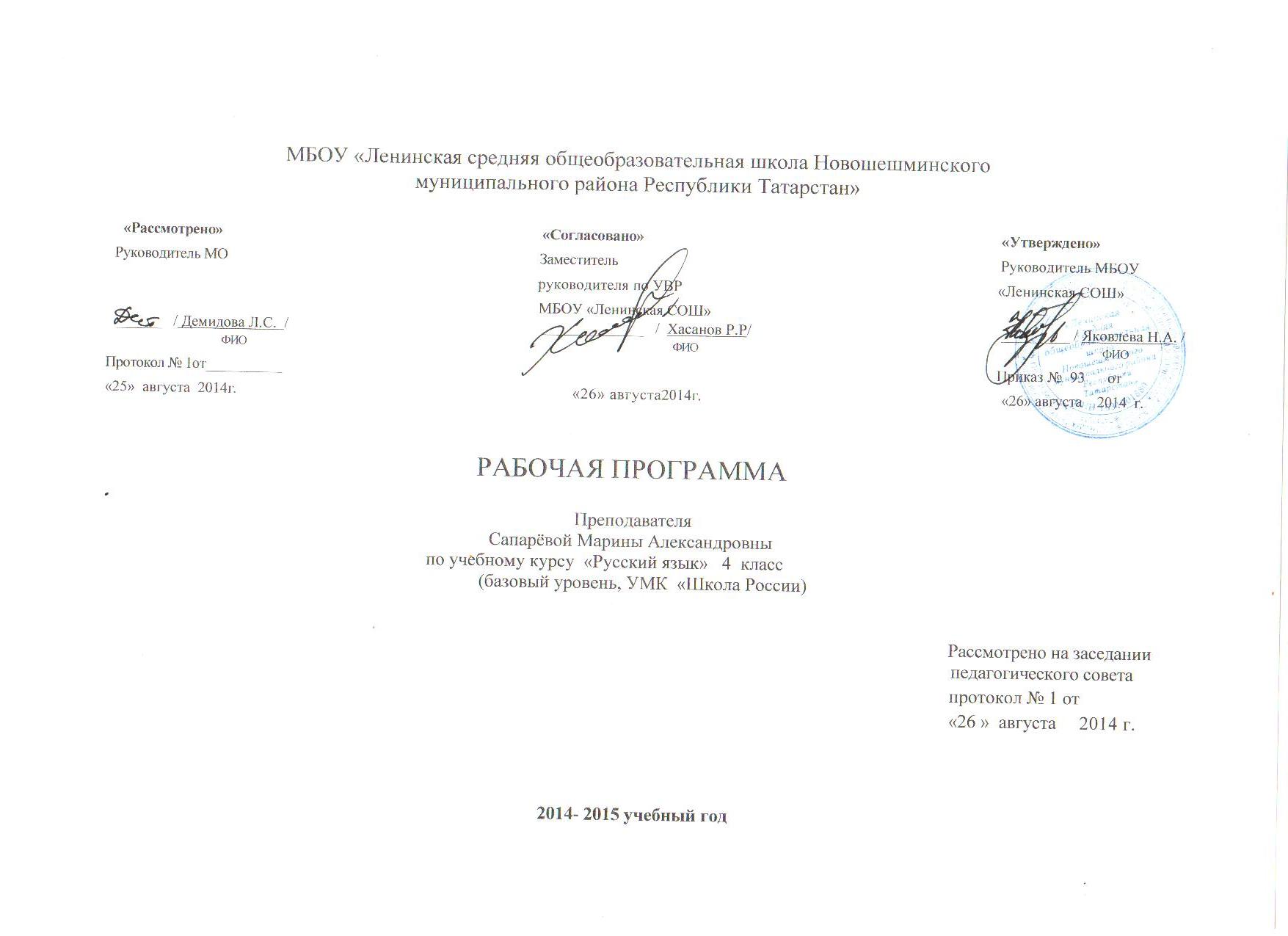 Пояснительная запискаРабочая программа разработана в соответствии с основными положениями федерального государственного стандарта начального общего образования, Концепцией духовно-нравственного развития и воспитания личности гражданина России, планируемыми результатами начального общего образования, требованиями Примерной основной образовательной программы ОУ и ориентирована на работу по учебно-методическому комплекту:  Канакина, В. П. Русский язык. 4 класс. : учеб. для общеобразоват. учреждений : в 2 ч. / В. П. Канакина, В. Г. Горецкий. – М. : Просвещение, 2014.Общая характеристика учебного предмета1Предмет «Русский язык» играет важную роль в реализации основных целевых установок начального образования: становлении основ гражданской идентичности и мировоззрения; формировании основ умения учиться и способности к организации своей деятельности; духовно-нравственном развитии и воспитании младших школьников.Целями изучения предмета «Русский язык» в начальной школе являются:•  ознакомление учащихся с основными положениями науки о языке и формирование на этой основе знаково-символического восприятия и логического мышления учащихся; •  формирование коммуникативной компетенции учащихся: развитие устной и письменной речи, монологической и диалогической речи, а также навыков грамотного, безошибочного письма как показателя общей культуры человека.Программа направлена на реализацию средствами предмета «Русский язык» основных задач образовательной области «Филология»: – формирование первоначальных представлений о единстве и многообразии языкового и культурного пространства России, о языке как основе национального самосознания;– развитие диалогической и монологической устной и письменной речи; – развитие коммуникативных умений;– развитие нравственных и эстетических чувств; – развитие способностей к творческой деятельности.Программа определяет ряд практических задач, решение которых обеспечит достижение основных целей изучения предмета:•  развитие речи, мышления, воображения школьников, умения выбирать средства языка в соответствии с целями, задачами и условиями общения; •  формирование у младших школьников первоначальных представлений о системе и структуре русского языка: лексике, фонетике, графике, орфоэпии, морфемике (состав слова), морфологии и синтаксисе;•  формирование навыков культуры речи во всех её проявлениях, умений правильно писать и читать, участвовать в диалоге, составлять несложные устные монологические высказывания и письменные тексты;•  воспитание позитивного эмоционально-ценностного отношения к русскому языку, чувства сопричастности к сохранению его уникальности и чистоты; пробуждение познавательного интереса к языку, стремления совершенствовать свою речь.Место курса «Русский язык» в учебном планеКурс «Русский язык» в 4 классе рассчитан на 102 ч (3 ч в неделю, 34 учебные недели).Итоговый контроль предполагается проводить в виде предметной и межпредметной (комплексной) проверочной работы. Предметная проверочная работа должна включать разноуровневые задачи на ведущие предметные и метапредметные способы/средства действия. Особое внимание в такой проверочной работе будет уделено контролю освоения четвероклассниками умений контролировать и оценивать свою и чужую работу, использовать знаково-символические средства для представления информации. Комплексная проверочная работа также контролирует освоение базовых предметных и отдельных универсальных способов действия, прежде всего навыков чтения, умения работать с текстом, схемами, понимать и выполнять инструкции. В качестве итоговой оценочной процедуры предполагается использование портфолио ученика. Программа предполагает организацию проектной деятельности, которая способствует включению учащихся в активный познавательный процесс. Проектная деятельность позволяет закрепить, расширить, углубить полученные на уроках знания, создаёт условия для творческого развития детей, формирования позитивной самооценки, навыков совместной деятельности со взрослыми и сверстниками, умений сотрудничать друг с другом, совместно планировать свои действия, вести поиск и систематизировать нужную информацию. Для текущего контроля и коррекции хода обучения будут использоваться тестовые методики проверки знаний, умений и навыков, специально разработанные разноуровневые задания, результаты которых будут фиксироваться в специальных оценочных листах.Все контрольно-оценочные процедуры предусматривают приоритет самооценки учащегося.Содержание курсаВиды речевой деятельности2Слушание. Осознание цели и ситуации устного общения. Адекватное восприятие звучащей речи. Понимание на слух информации, содержащейся в предложенном тексте, определение основной мысли текста, передача его содержания по вопросам. Говорение. Выбор языковых средств в соответствии с целями и условиями для эффективного решения коммуникативной задачи. Практическое овладение диалогической формой речи. Овладение умениями начать, поддержать, закончить разговор, привлечь внимание и т. п. Практическое овладение устными монологическими высказываниями в соответствии с учебной задачей (описание, повествование, рассуждение). Овладение нормами речевого этикета в ситуациях учебного и бытового общения (приветствие, прощание, извинение, благодарность, обращение с просьбой). Соблюдение орфоэпических норм и правильной интонации.Чтение. Понимание учебного текста. Выборочное чтение с целью нахождения необходимого материала. Нахождение информации, заданной в тексте в явном виде. Формулирование простых выводов на основе информации, содержащейся в тексте. Интерпретация и обобщение содержащейся в тексте информации. Анализ и оценка содержания, языковых особенностей и структуры текста3.Письмо. Овладение разборчивым аккуратным письмом с учётом гигиенических требований к этому виду учебной работы. Списывание, письмо под диктовку в соответствии с изученными правилами. Письменное изложение содержания прослушанного и прочитанного текстов (подробное, выборочное). Создание небольших собственных текстов (сочинений) по интересной детям тематике (на основе впечатлений, литературных произведений, сюжетных картин, серий картин, репродукций картин художников, просмотра фрагмента видеозаписи и т. п.).Систематический курс4Фонетика и орфоэпия. Различение гласных и согласных звуков. Нахождение в слове ударных и безударных гласных звуков. Различение мягких и твёрдых согласных звуков, определение парных и непарных по твёрдости-мягкости согласных звуков. Различение звонких и глухих согласных звуков, определение парных и непарных по звонкости-глухости согласных звуков. Определение качественной характеристики звука: гласный – согласный; гласный ударный – безударный; согласный твёрдый – мягкий, парный – непарный; согласный звонкий – глухой, парный – непарный. Деление слов на слоги. Слогообразующая роль гласных звуков. Словесное ударение и логическое (смысловое) ударение в предложениях. Словообразующая функция ударения. Ударение, произношение звуков и сочетаний звуков в соответствии с нормами современного русского литературного языка. Фонетический анализ слова.Графика. Различение звуков и букв. Обозначение на письме твёрдости и мягкости согласных звуков. Использование на письме разделительных ь и ъ.Установление соотношения звукового и буквенного состава слов типа стол, конь; в словах с йотированными гласными е, ё, ю, я; в словах с непроизносимыми согласными.Использование небуквенных графических средств: пробела между словами, знака переноса, красной строки (абзаца), пунктуационных  знаков  (в пределах изученного). Знание алфавита: правильное называние букв, их последовательность. Использование алфавита при работе со словарями, справочниками, каталогами. Лексика5. Понимание слова как единства звучания и значения. Выявление слов, значение которых требует уточнения. Определение значения слова по тексту или уточнение значения с помощью толкового словаря. Представление об однозначных и многозначных словах, о прямом и переносном значении слова, о синонимах, антонимах, омонимах, фразеологизмах. Наблюдение за их использованием в тексте. Работа с разными словарями.Состав  слова  (морфемика).  Овладение  понятием  «родственные   (однокоренные) слова». Различение однокоренных слов и различных форм одного и того же слова. Различение однокоренных слов и синонимов, однокоренных слов и слов с омонимичными корнями. Выделение в словах с однозначно выделяемыми морфемами окончания, корня, приставки, суффикса (постфикса -ся), основы. Различение изменяемых и неизменяемых слов. Представление о значении суффиксов и приставок. Образование однокоренных слов помощью суффиксов и приставок. Сложные слова. Нахождение корня в однокоренных словах с чередованием согласных в корне. Разбор слова по составу.Морфология. Части речи; деление частей речи на самостоятельные и служебные.Имя существительное. Значение и употребление в речи. Различение имён существительных одушевлённых и неодушевлённых по вопросам кто? и что? Выделение имён существительных собственных и нарицательных. Различение имён существительных мужского, женского и среднего рода. Изменение существительных по числам. Начальная форма имени существительного. Изменение существительных по падежам. Определение падежа, в котором употреблено имя существительное. Различение падежных и смысловых (синтаксических) вопросов. Определение принадлежности имён существительных к 1, 2, 3-му склонению. Словообразование имён существительных. Морфологический разбор имён существительных.Имя прилагательное. Значение и употребление в речи. Изменение прилагательных по родам, числам и падежам, кроме прилагательных на -ий, -ья, -ов, -ин. Зависимость формы имени прилагательного от формы имени существительного. Начальная форма имени прилагательного. Словообразование имён прилагательных. Морфологический разбор имён прилагательных.Местоимение. Общее представление о местоимении. Личные местоимения. Значение и употребление в речи. Личные местоимения 1, 2, 3-го лица единственного и множественного числа. Склонение личных местоимений.Числительное. Общее представление о числительных. Значение и употребление в речи количественных и порядковых числительных.Глагол. Значение и употребление в речи. Неопределённая форма глагола. Различение глаголов, отвечающих на вопросы что сделать? и что делать? Изменение глаголов по временам: настоящее, прошедшее, будущее время. Изменение глаголов по лицам и числам в настоящем и будущем времени (спряжение). Способы определения І и ІІ  спряжения  глаголов  (практическое овладение). Изменение глаголов прошедшего времени по родам и числам. Возвратные глаголы. Словообразование глаголов от других частей речи. Морфологический разбор глаголов.Наречие. Значение и употребление в речи.Предлог. Знакомство с наиболее употребительными предлогами. Функция предлогов: образование падежных форм имён существительных и местоимений. Отличие предлогов от приставок.Союз. Союзы и, а, но, их роль в речи. Частица. Частица не, её значение.Синтаксис. Различение предложения, словосочетания, слова (осознание их сходства и различия). Определение в словосочетании главного и зависимого слов при помощи вопроса. Различение предложений по цели высказывания: повествовательные, вопросительные и побудительные; по эмоциональной окраске (интонации): восклицательные и невосклицательные.Простое предложение. Нахождение главных членов предложения: подлежащее и сказуемое. Различение главных и второстепенных членов предложения. Установление связи (при помощи смысловых вопросов) между словами в словосочетании и предложении. Предложения распространённые и нераспространённые. Синтаксический анализ простого предложения с двумя главными членами.Нахождение однородных членов и самостоятельное составление предложений с ними без союзов и с союзами и, а, но. Использование интонации перечисления в предложениях с однородными членами. Нахождение в предложении обращения (в начале, в середине или в конце предложения).Сложное предложение (общее представление). Различение простых и сложных предложений.Орфография и пунктуация. Формирование орфографической зоркости, использование разных способов проверки орфограмм в зависимости от места орфограммы в слове. Использование орфографического словаря.Применение правил правописания и пунктуации:•  сочетания жи–ши, ча–ща, чу–щу в положении под ударением;•  сочетания чк–чн, чт, нч, щн и др.; •  перенос слов;•  прописная буква в начале предложения, в именах собственных;•  проверяемые безударные гласные в корне слова;•  парные звонкие и глухие согласные в корне слова;•  непроизносимые согласные;•  непроверяемые гласные и согласные в корне слова (на ограниченном перечне слов); •  непроверяемые буквы-орфограммы гласных и согласных звуков в корне слова;•  гласные и согласные в неизменяемых на письме приставках;•  разделительные ъ и ь;•  мягкий знак после шипящих на конце имён существительных (речь, рожь, мышь);•  соединительные о и е в сложных словах (самолёт, вездеход);•  е и и в суффиксах имен существительных (ключик – ключика, замочек – замочка);•  безударные падежные окончания имён существительных (кроме существительных на -мя, -ий, -ье, -ия, -ов, -ин);•  безударные падежные окончания имён прилагательных; •  раздельное написание предлогов с именами существительными;•  раздельное написание предлогов с личными местоимениями;•  раздельное написание частицы не с глаголами;•  мягкий знак после шипящих на конце глаголов во 2-м лице единственного числа (читаешь, учишь);•  мягкий знак в глаголах в сочетании -ться;•  безударные личные окончания глаголов;•  раздельное написание предлогов с другими словами;•  знаки препинания в конце предложения: точка, вопросительный и восклицательные знаки;•  знаки препинания (запятая) в предложениях с однородными членами;•  запятая при обращении в предложениях;•  запятая между частями в сложном предложении.Развитие речи. Осознание ситуации общения: с какой целью, с кем и где происходит общение?Практическое овладение диалогической формой речи. Выражение собственного мнения, его аргументация с учётом ситуации общения. Овладение умениями ведения разговора (начать, поддержать, закончить разговор, привлечь внимание и т. п.). Овладение нормами речевого этикета в ситуациях учебного и бытового общения (приветствие, прощание, извинение, благодарность, обращение с просьбой), в том числе при обращении с помощью средств ИКТ.Практическое овладение монологической формой речи. Умение строить устное монологическое высказывание на определённую тему с использованием разных типов речи (описание, повествование, рассуждение). Текст. Признаки текста. Смысловое единство предложений в тексте. Заглавие текста.Последовательность предложений в тексте.Последовательность частей текста (абзацев).Комплексная работа над структурой текста: озаглавливание, корректирование порядка предложений и частей текста (абзацев). План текста. Составление планов к заданным текстам. Создание собственных текстов по предложенным и самостоятельно составленным планам.Типы текстов: описание, повествование, рассуждение, их особенности. Знакомство с жанрами письма и поздравления.Создание собственных текстов и корректирование заданных текстов с учётом точности, правильности, богатства и выразительности письменной речи; использование в текстах синонимов и антонимов.Знакомство с основными видами изложений и сочинений (без заучивания учащимися определений): изложение подробное и выборочное, изложение с элементами сочинения; сочинение-повествование, сочинение-описание, сочинение-рассуждение.Описание ценностных ориентиров содержания
учебного предметаСодержание предмета направлено на формирование функциональной грамотности и коммуникативной компетентности. Русский язык является для младших школьников основой всего процесса обучения, средством развития их мышления, воображения, интеллектуальных и творческих способностей, основным каналом социализации личности. «Дитя входит в духовную жизнь окружающих его людей единственно через посредство отечественного языка, и, наоборот, мир, окружающий дитя, отражается в нём своей духовной стороной только через посредство той же среды – отечественного языка» (К. Д. Ушинский). Изучение русского языка в начальных классах – первоначальный этап системы лингвистического образования и речевого развития, обеспечивающий готовность выпускников начальной школы к дальнейшему образованию6.Содержание программы является основой для овладения учащимися приёмами активного анализа и синтеза (применительно к изучаемым единицам языка и речи), сопоставления, нахождения сходств и различий, дедукции и индукции, группировки, абстрагирования, систематизации, что, несомненно, способствует умственному и речевому развитию. На этой основе развивается потребность в постижении языка и речи как предмета изучения, выработке осмысленного отношения к употреблению в речи основных единиц языка.Программой предусмотрено целенаправленное формирование первичных навыков работы с информацией. В ходе освоения русского языка формируются умения, связанные с информационной культурой: читать, писать, эффективно работать с учебной книгой, пользоваться лингвистическими словарями и справочниками. Школьники будут работать с информацией, представленной в разных форматах (текст, рисунок, таблица, схема, модель слова, памятка). Они научатся анализировать, оценивать, преобразовывать и представлять полученную информацию, а также создавать новые информационные объекты: сообщения, отзывы, письма, поздравительные открытки, небольшие сочинения, сборники творческих работ, классную газету и др.7 Планируемые результаты по итогам обучения в 4 классе8Личностные результатыОбучающийся получит возможность для формирования следующих общих личностных результатов:•  становление внутренней позиции школьника на уровне положительного отношения к школе, к изучению русского языка, ориентация на содержательные моменты школьной действительности и принятие образца «хорошего ученика»;•  принятие и освоение социальной роли обучающегося, развитие мотивов учебной деятельности (социальных, учебно-познавательных и внешних); формирование личностного смысла учения, устойчивого учебно-познавательного интереса к изучению языка, к языковой деятельности, к чтению и читательской деятельности;•  осознание языка как основного средства человеческого общения, понимание важности общения как значимой составляющей жизни общества;•  восприятие русского языка как одной из основных национально-культурных ценностей российского народа, его значения в процессе получения школьного образования, осознание себя носителем этого языка;•  понимание того, что правильная устная и письменная речь является показателем индивидуальной культуры человека;•  развитие способности к самооценке на основе наблюдения за собственной речью;•  осознание основ российской гражданской идентичности, чувства гордости за свою Родину, российский народ, его язык, историю России, осознание своей этнической и национальной принадлежности; формирование ценностей многонационального российского общества; становление гуманистических и демократических ценностных ориентаций;•  уважительное отношение к иному мнению, истории и культуре других народов;•  понимание целостного, социально ориентированного взгляда на мир в его органичном единстве и разнообразии природы, народов, культур и религий; овладение начальными навыками адаптации в динамично изменяющемся и развивающемся мире;•  развитие самостоятельности и личной ответственности за свои поступки (и окружающих людей), в том числе в информационной деятельности, на основе представлений о нравственных нормах и социальной справедливости; •  развитие этических чувств (стыда, совести, доброжелательности и эмоционально-нравственной отзывчивости), понимание чувств одноклассников, собеседников; сочувствие и сопереживание людям;•  развитие чувства прекрасного и эстетических чувств на основе материалов курса «Русский язык»;•  развитие навыков сотрудничества с учителем, взрослыми, сверстниками в процессе выполнения совместной деятельности на уроке и вне урока;•  развитие мотивации к творческому труду (в проектной деятельности), к созданию собственных информационных объектов и др., к работе на результат;•  установка на здоровый образ жизни и реализация её в реальном поведении и поступках, бережное отношение к материальным и духовным ценностям.Метапредметные результатыРегулятивные.Обучающийся получит возможность для формирования регулятивных УУД:•  принимать и сохранять в памяти цели и задачи учебной деятельности; в сотрудничестве с учителем находить средства их осуществления и ставить новые учебные задачи; проявлять познавательную инициативу в учебном сотрудничестве;•  учитывать выделенные учителем ориентиры действия в новом учебном материале (в сотрудничестве с учителем, одноклассниками);•  планировать, контролировать и оценивать учебные действия в соответствии с поставленной задачей и условиями её реализации; определять наиболее эффективные способы достижения результата;•  выполнять действия по намеченному плану, а также по инструкциям, содержащимся в источниках информации (в заданиях учебника, в «Справочных материалах» учебника – в памятках);  учитывать  правило  (алгоритм) в планировании и контроле способа решения;•  осуществлять итоговый и пошаговый контроль по результату, адекватно оценивать правильность выполнения действия и вносить необходимые коррективы в исполнение действия как по ходу его реализации, так и в конце действия;•  выполнять учебные действия в устной, письменной речи, во внутреннем плане;•  адекватно воспринимать оценку своей работы учителями, товарищами, другими лицами;•  понимать причины успеха/неуспеха учебной деятельности и развивать способности конструктивно действовать даже в ситуациях неуспеха.Познавательные.Обучающийся получит возможность для формирования познавательных УУД:•  уметь использовать язык с целью поиска необходимой информации в различных источниках для выполнения учебных заданий (учебная, дополнительная литература, использование ресурсов библиотек и Интернета); пользоваться словарями и справочниками различных типов;•  записывать, фиксировать информацию с помощью инструментов информационных и коммуникационных технологий (далее ИКТ);•  ориентироваться на разнообразие способов решения учебных задач, осуществлять выбор наиболее эффективных в зависимости от конкретной языковой или речевой задачи;•  использовать знаково-символические средства (в том числе модели, схемы, таблицы) представления информации для создания моделей изучаемых единиц языка, преобразовывать модели и схемы для решения учебных и практических лингвистических задач;•  овладевать навыками смыслового чтения текстов различных стилей и жанров в соответствии с конкретными целями и задачами; извлекать необходимую информацию из текста художественного или познавательного, анализировать и оценивать содержание, языковые особенности и структуру текста; передавать устно или письменно содержание текста;•  осознанно и произвольно строить речевое высказывание в соответствии с задачами коммуникации и составлять тексты в устной и письменной формах; выступать перед аудиторией с небольшими сообщениями, используя аудио-, видеосопровождение и графическое сопровождение;•  осуществлять логические действия сравнения, анализа, синтеза, обобщения, классификации по родовидовым признакам, устанавливать аналогии и причинно-следственные связи, строить рассуждение, подводить факты языка под понятие на основе выделения комплекса существенных признаков и их синтеза.Коммуникативные.Обучающийся получит возможность для формирования коммуникативных УУД:•  уметь слушать и слышать собеседника, вести диалог;•  ориентироваться в целях, задачах, средствах и условиях общения;•  понимать необходимость ориентироваться на позицию партнёра в общении, учитывать различные мнения и координировать различные позиции в сотрудничестве с целью успешного участия в диалоге;•  строить понятные высказывания; проявлять доброжелательное отношение к партнёру; осуществлять взаимный контроль в совместной деятельности, адекватно оценивать собственное поведение и поведение окружающих;•  признавать возможность существования различных точек зрения и права каждого иметь свою; излагать своё мнение и аргументировать свою точку зрения и оценку событий;•  стремиться к точному выражению собственного мнения и позиции;•  договариваться и приходить к общему решению в совместной деятельности, в том числе в ситуации столкновения интересов;•  задавать вопросы, необходимые для организации собственной деятельности и сотрудничества с партнёром;•  уметь выбирать адекватные языковые средства для успешного решения коммуникативных задач (диалог, устные монологические высказывания, письменные тексты) с учётом особенностей разных видов речи, ситуаций общения;•  строить монологическое высказывание с учётом ситуации общения и конкретной речевой задачи, выбирая соответствующие языковые средства, соблюдая нормы литературного языка и нормы «хорошей» речи (ясность, точность, содержательность, последовательность выражения мысли и др.);•  активно использовать речевые средства и средства ИКТ для решения коммуникативных и познавательных задач;•  применять приобретённые коммуникативные умения в практике свободного общения.Предметные результатыОбщие предметные результаты освоения программы.Обучающийся получит возможность для формирования следующих общих предметных результатов:•  первоначальное представление о единстве и многообразии языкового и культурного пространства России, о языке как основе национального самосознания;•  осознание значения русского языка как национального языка русского народа, как государственного языка Российской Федерации и языка межнационального общения;•  представление о языке как основном средстве человеческого общения и явлении национальной культуры, о роли родного языка в жизни человека и общества;•  позитивное эмоционально-оценочное отношение к русскому языку, понимание значимости хорошего владения русским языком, его роли в дальнейшем образовании;•  понимание значимости правильной устной и письменной речи как показателя общей культуры человека, проявления собственного уровня культуры;•  овладение начальными представлениями о нормах русского языка (орфоэпических, лексических, грамматических), правилах речевого этикета (в объёме материала изучаемого курса); использование этих норм для успешного решения коммуникативных задач в ситуациях учебной языковой деятельности и свободного общения; формирование сознательного отношения к качеству своей речи, контроля над ней;•  приобретение опыта ориентироваться в целях, задачах, средствах и условиях общения, выбирать адекватные языковые средства для решения коммуникативных задач;•  освоение первоначальных научных представлений об основных понятиях и правилах из области фонетики, графики, лексики, морфемики, морфологии, синтаксиса, орфографии (в объёме материала изучаемого курса); понимание взаимосвязи и взаимозависимости между разными сторонами языка;•  овладение учебными действиями с языковыми единицами: находить, опознавать, характеризовать, сравнивать, классифицировать основные единицы языка (звуки, буквы, слова, предложения), конструировать из этих единиц единицы более высокого уровня (слова, словосочетания, предложения, тексты), использовать эти действия для решения познавательных, практических и коммуникативных задач (в объёме материала изучаемого курса);•  овладение основами грамотного письма: основными орфографическими и пунктуационными умениями (в объёме материала изучаемого курса), умениями применять правила орфографии и правила постановки знаков препинания при записи собственных и предложенных текстов, умением проверять написанное.Предметные результаты освоения основных содержательных линий программы.РАЗВИТИЕ РЕЧИОсвоение данного раздела распределяется по всем разделам курса. Обучающийся научится:•  осознавать ситуацию общения: с какой целью, с кем и где происходит общение; выбирать адекватные языковые и неязыковые средства в соответствии с конкретной ситуацией общения;•  практически овладевать формой диалогической речи; овладевать умениями ведения разговора (начать, поддержать, закончить разговор, привлечь внимание и др.);•  выражать собственное мнение, обосновывать его с учётом ситуации общения;•  овладевать нормами речевого этикета в ситуациях учебного и бытового общения (приветствие, прощание, извинение, благодарность, обращение с просьбой), в том числе при обращении с помощью средств ИКТ;•  оценивать правильность (уместность) выбора языковых и неязыковых средств устного общения на уроке, в школе, в быту, со знакомыми и незнакомыми, с людьми разного возраста;•  практически овладевать монологической формой речи; уметь под руководством учителя строить монологическое высказывание на определённую тему с использованием разных типов речи (описание, повествование, рассуждение);•  овладевать умениями работы с текстом: определять тему и главную мысль текста, самостоятельно озаглавливать текст по его теме или главной мысли, выделять части текста (корректировать порядок предложений и частей текста), составлять план к заданным текстам;•  пользоваться самостоятельно памяткой для подготовки и написания изложения учеником;•  письменно (после коллективной подготовки) подробно или выборочно передавать содержание повествовательного текста, предъявленного на основе зрительного и слухового восприятия, сохраняя основные особенности текста-образца; грамотно записывать текст; соблюдать требование каллиграфии при письме;•  сочинять письма, поздравительные открытки, объявления и другие небольшие тексты для конкретных ситуаций общения;•  составлять тексты повествовательного и описательного характера на основе разных источников (по наблюдению, сюжетному рисунку, репродукциям картин художников, заданным теме и плану, опорным словам, на свободную тему, по пословице или поговорке, по воображению и др.);•  письменно сочинять небольшие речевые произведения освоенных жанров (например, записку, письмо, поздравление, объявление);•  проверять правильность своей письменной речи, исправлять допущенные орфографические и пунктуационные ошибки; улучшать написанное: добавлять и убирать элементы содержания, заменять слова на более точные и выразительные;•  пользоваться специальной, справочной литературой, словарями, журналами, Интернетом при создании собственных речевых произведений на заданную или самостоятельно выбранную тему.Обучающийся получит возможность научиться:•  подробно и выборочно письменно передавать содержание текста;•  различать стилистические варианты языка при сравнении стилистически контрастных текстов (художественного и научного или делового, разговорного и научного или делового);•  создавать собственные тексты и корректировать заданные тексты с учётом точности, правильности, богатства и выразительности письменной речи; использовать в текстах синонимы и антонимы;•  анализировать последовательность своих действий при работе над изложениями и сочинениями и соотносить их с разработанным алгоритмом; оценивать правильность выполнения учебной задачи; соотносить собственный текст с исходным (для изложений) и с назначением, задачами, условиями общения (для самостоятельно составленных текстов);•  оформлять результаты исследовательской работы;•  редактировать собственные тексты, совершенствуя правильность речи, улучшая содержание, построение предложений и выбор языковых средств.ФОНЕТИКА, ОРФОЭПИЯ, ГРАФИКАОбучающийся научится:•  произносить звуки речи в соответствии с нормами языка;•  характеризовать звуки русского языка: гласные ударные – безударные; согласные твёрдые – мягкие, парные – непарные твёрдые – мягкие; согласные глухие – звонкие, парные – непарные звонкие и глухие; группировать звуки по заданному основанию;•  соблюдать нормы русского литературного языка в собственной речи и оценивать соблюдение этих норм в речи собеседников (в объёме «Орфоэпического словаря» учебника);•  пользоваться «Орфоэпическим словарем» при определении правильного произношения слова (обращаться за помощью к другим орфоэпическим словарям русского языка или к учителю, родителям и др.);•  различать звуки и буквы;•  классифицировать слова с точки зрения их звуко-буквенного состава по самостоятельно определённым критериям;•  знать последовательность букв в русском алфавите, пользоваться алфавитом для упорядочения слов и поиска нужной информации;•  пользоваться при письме небуквенными графическими средствами: пробелом между словами, знаком переноса, красной строки (абзаца), пунктуационными знаками (в объёме материала изучаемого курса).Обучающийся получит возможность научиться:•  выполнять (устно и письменно) звуко-буквенный разбор слова самостоятельно по предложенному в учебнике алгоритму; оценивать правильность проведения звуко-буквенного разбора слова (в объёме материала изучаемого курса).ЛЕКСИКАОсвоение данного раздела распределяется по всем разделам курса. Обучающийся научится:•  осознавать, что понимание значения слова – одно из условий умелого его использования в устной и письменной речи;•  выявлять в речи слова, значение которых требует уточнения;•  определять значение слова по тексту или уточнять с помощью толкового словаря, Интернета и др.;•  распознавать среди предложенных слов синонимы, антонимы, омонимы, фразеологизмы, устаревшие слова (простые случаи);•  подбирать к предложенным словам антонимы и синонимы;•  понимать этимологию мотивированных слов-названий;•  выбирать слова из ряда предложенных для успешного решения коммуникативных задач;•  подбирать синонимы для устранения повторов в тексте;•  находить в художественном тексте слова, употреблённые в переносном значении, а также эмоционально-оценочные слова, эпитеты, сравнения, олицетворения (без терминологии); оценивать уместность употребления этих слов в речи;•  пользоваться словарями при решении языковых и речевых задач.Обучающийся получит возможность научиться:•  оценивать уместность использования слов в устной и письменной речи;•  подбирать антонимы для точной характеристики предметов при их сравнении;•  иметь представление о заимствованных словах; осознавать один из способов пополнения словарного состава русского языка иноязычными словами;•  работать с разными словарями;•  приобретать опыт редактирования предложения (текста).СОСТАВ СЛОВА (МОРФЕМИКА)Обучающийся научится:•  различать изменяемые и неизменяемые слова;•  различать однокоренные слова среди других (неоднокоренных) слов (форм слов, слов с омонимичными корнями, синонимов);•  находить в словах окончание, основу (в простых случаях), корень, приставку, суффикс (постфикс -ся), соединительные гласные в сложных словах, овладевать алгоритмом опознавания изучаемых морфем;•  находить корень в однокоренных словах с чередованием согласных в корне;•  узнавать сложные слова (типа вездеход, вертолёт и др.), выделять в них корни; находить соединительные гласные (интерфиксы) в сложных словах;•  сравнивать, классифицировать слова по их составу;•  соотносить слова с предъявляемыми к ним моделями, выбирать из предложенных слов слово, соответствующее заданной модели, составлять модель заданного слова; самостоятельно подбирать слова к заданной модели;•  понимать значения, вносимые в слово суффиксами  и  приставками  (простые случаи); образовывать слова с этими морфемами для передачи соответствующего значения;•  образовывать слова (разных частей речи) с помощью приставки или суффикса либо с помощью и приставки и суффикса.Обучающийся получит возможность научиться:•  понимать роль каждой из частей слова в передаче лексического значения слова;•  понимать смысловые, эмоциональные, изобразительные возможности суффиксов и приставок;•  узнавать способ образования слова (с помощью суффиксов или приставок);•  разбирать самостоятельно (устно и письменно) по составу слова с однозначно выделяемыми морфемами в соответствии с предложенным в учебнике алгоритмом;•  подбирать однокоренные слова и формы одного и того же слова с целью проверки изучаемых орфограмм в корне слова, использовать знание графического образа приставок и суффиксов для овладения правописанием слов с этими приставками и суффиксами (при изучении частей речи).МОРФОЛОГИЯОбучающийся научится:•  определять принадлежность слова к определённой части речи по комплексу освоенных признаков; классифицировать слова по частям речи;•  распознавать части речи на основе усвоенных признаков (в объёме материала изучаемого курса);•  пользоваться словами разных частей речи и их формами в собственных речевых высказываниях;•  выявлять роль и значение слов разных частей речи в речи;•  определять грамматические признаки имён существительных – род, склонение, число, падеж;•  определять грамматические признаки имён прилагательных – род (в единственном числе), число, падеж; изменять имена прилагательные по падежам;•  определять грамматические признаки личного местоимения в начальной форме – лицо, число, род (у местоимений 3-го лица в единственном числе); иметь представление о склонении личных местоимений; использовать личные местоимения для устранения неоправданных повторов; правильно употреблять в речи формы личных местоимений;•  распознавать неопределённую форму глагола; определять грамматические признаки глаголов – время, число, род (в прошедшем времени в единственном числе), лицо (в настоящем и будущем времени); изменять глаголы в настоящем и будущем времени по лицам и числам (спрягать); изменять глаголы в прошедшем времени в единственном числе по родам; иметь представление о возвратных глаголах;•  определять грамматические признаки личного местоимения в начальной форме – лицо, число, род (у местоимений 3-го лица в единственном числе); иметь представление о склонении личных местоимений, изменять личные местоимения по падежам; использовать личные местоимения для устранения неоправданных повторов; правильно употреблять в речи личные местоимения;•  иметь представление о наречии как части речи; понимать его роль и значение в речи;•  различать наиболее употребительные предлоги и определять их роль при образовании падежных форм имён существительных и местоимений;•  понимать роль союзов и частицы не в речи;•  подбирать примеры слов и форм слов разных частей речи.Обучающийся получит возможность научиться:•  разграничивать самостоятельные и служебные части речи;•  сравнивать и сопоставлять признаки, присущие изучаемым частям речи; находить в тексте слова разных частей речи по указанным морфологическим признакам; классифицировать части речи по наличию или отсутствию освоенных признаков;•  различать смысловые и падежные вопросы имён существительных;•  склонять личные местоимения, соотносить личное местоимение в косвенном падеже с его начальной формой, распознавать падеж личного местоимения в предложении и тексте;•  различать родовые и личные окончания глагола;•  наблюдать за словообразованием имён существительных, имён прилагательных, глаголов;•  проводить полный морфологический разбор имён существительных, имён прилагательных, глаголов по предложенному в учебнике алгоритму, оценивать правильность проведения морфологического разбора;•  находить в тексте личные местоимения, наречия, числительные, возвратные глаголы, предлоги вместе с личными местоимениями, к которым они относятся, союзы и, а, но, частицу не при глаголах;•  находить и исправлять в устной и письменной речи речевые ошибки и недочёты в употреблении изучаемых форм частей речи.СИНТАКСИСОбучающийся научится:•  различать предложение, словосочетание и слово;•  устанавливать в словосочетании связь главного слова с зависимым при помощи вопросов;•  составлять из заданных слов словосочетания, учитывая их связь по смыслу и по форме;•  устанавливать при помощи смысловых вопросов связь между словами в предложении, отражать её в схеме;•  соотносить предложения со схемами, выбирать предложение, соответствующее схеме;•  классифицировать предложения по цели высказывания и по эмоциональной окраске (по интонации);•  выделять из потока речи предложения, оформлять их границы;•  находить главные (подлежащее и сказуемое) и второстепенные члены предложения (без деления на виды); выделять из предложения словосочетания;•  распознавать предложения с однородными членами, находить в них однородные члены; использовать интонацию при перечислении однородных членов предложения;•  составлять предложения с однородными членами и использовать их в речи; при составлении таких предложений пользоваться бессоюзной связью и союзами и, а, но.Обучающийся получит возможность научиться:•  различать простое предложение с однородными членами и сложное предложение;•  находить в предложении обращение;•  выполнять в соответствии с предложенным в учебнике алгоритмом разбор простого предложения (по членам предложения, синтаксический), оценивать правильность разбора.ОРФОГРАФИЯ И ПУНКТУАЦИЯОбучающийся научится:•   применять ранее изученные правила правописания:– раздельное написание слов;– сочетания жи–ши, ча–ща, чу–щу в положении под ударением;– сочетания чк, чн, чт, нч, щн и др.;– перенос слов;– прописная буква в начале предложения, в именах собственных; – проверяемые безударные гласные в корне слова;– парные звонкие и глухие согласные в корне слова;– непроизносимые согласные;– непроверяемые гласные и согласные в корне слова, в том числе с удвоенными согласными;– гласные и согласные в неизменяемых на письме приставках и суффиксах;– разделительные мягкий (ь) и твёрдый (ъ) знаки;– мягкий знак (ь) после  шипящих  на  конце  имён  существительных  (речь, брошь, мышь);– соединительные о и е в сложных словах (самолёт, вездеход);– е и и в суффиксах имён существительных (ключик – ключика, замочек – замочка);– безударные падежные окончания имён существительных (кроме существительных на -мя, -ий, -ье, -ия, -ов, -ин);– безударные падежные окончания имён прилагательных; раздельное написание предлогов с личными местоимениями;– раздельное написание частицы не с глаголами;– мягкий знак (ь) после шипящих на конце глаголов в форме 2-го лица единственного числа (читаешь, пишешь);– мягкий знак (ь) в глаголах в сочетании -ться;– безударные личные окончания глаголов;– раздельное написание предлогов с другими словами;– знаки препинания в конце предложения: точка (.),  вопросительный  (?) и восклицательный (!) знаки;– знаки препинания (запятая) в предложениях с однородными членами;•  подбирать примеры с определённой орфограммой;•  пользоваться «Орфографическим словарём» учебника как средством самоконтроля при проверке написания слов с непроверяемыми орфограммами;•  безошибочно списывать текст (объёмом 80–90 слов);•  писать под диктовку тексты (объёмом 75–80 слов) в соответствии с изученными правилами правописания;•  проверять собственный и предложенный тексты, находить и исправлять орфографические и пунктуационные ошибки.Обучающийся получит возможность научиться:•  применять правила правописания:– соединительные гласные о и е в сложных словах (самолёт, вездеход);– е и и в суффиксах -ек-, -ик-;– запятая при обращении;– запятая между частями в сложном предложении;•  объяснять правописание безударных падежных окончаний имён существительных (кроме существительных на -мя, -ий, -ье, -ия, -ов, -ин);•  объяснять правописание безударных падежных окончаний имён прилагательных;•  объяснять правописание личных окончаний глагола;•  объяснять написание сочетаний -ться и -тся в глаголах;•  осознавать место возможного возникновения орфографической ошибки;•  обнаруживать орфограммы по освоенным опознавательным признакам в указанных учителем словах (в объёме материала изучаемого курса);•  определять разновидности орфограмм и соотносить их с изученными правилами;•  применять разные способы проверки правописания слов: изменение формы слова, подбор однокоренных слов, подбор слов с ударной морфемой, знание фонетических особенностей орфограммы, использование орфографического словаря;•  при составлении собственных текстов, чтобы избежать орфографических или пунктуационных ошибок, использовать помощь взрослого или словарь, пропуск орфограммы или пунктограммы.СЛОВА С НЕПРОВЕРЯЕМЫМ НАПИСАНИЕМАвтомобиль, агроном, адрес, аллея, аппетит, багаж, беседа, библиотека, билет, богатство, ботинки, вагон, везде, велосипед, вокзал, впереди, вчера, газета, гореть, горизонт, двадцать, двенадцать, директор, ещё, железо, завтра, здесь, издалека, инженер, календарь, каникулы, кастрюля, килограмм, километр, комбайн, корабль, космонавт, костёр, костюм, лучше, медленно, металл, назад, налево, направо, оборона, овца, одиннадцать, отец, пассажир, пейзаж, победа, портрет, правительство, председатель, прекрасный, путешествие, расстояние, салют, сверкать, сверху, свитер, свобода, сегодня, сейчас, семена, сеялка, слева, снизу, справа, тарелка, телефон, теперь, тепловоз, хлебороб, хозяйство, человек, шестнадцать, шофёр, экскурсия, электричество, электровоз, электростанция.ЧИСТОПИСАНИЕЗакрепление навыка правильного начертания букв, рациональных способов соединений букв в словах, предложениях, небольших текстах при несколько ускоренном письме. Упражнение в развитии ритмичности, плавности письма, способствующих формированию скорости. Работа по устранению недочётов графического характера в почерках учащихся.Целевая ориентация реализации настоящей рабочей
программы в практике конкретного
образовательного учреждения9Настоящая рабочая программа учитывает следующие особенности класса, в котором будет осуществляться учебный процесс: в классе обучаются дети 9–10 лет; на уроках активны, работают в группах и парами, умеют излагать свои мысли; дополнительно дистанционно готовятся к олимпиадам на курсах дополнительного образования, что способствует развитию личностной самоидентификации, их приобщению к ценностям русского языка, усилению мотивации к творчеству.Система уроков сориентирована не столько на передачу «готовых знаний», сколько на формирование активной личности, мотивированной к самообразованию, обладающей навыками к самостоятельному поиску, отбору, анализу и использованию информации.Материально-техническое обеспечение
образовательного процесса1. Литература для учителя.1. Байкова, Т. А. Словарь ударений. Как правильно произносить слова? 1–4 классы / Т. А. Байкова. – М. : АСТ-Пресс, 2011.2. Канакина, В. П. Работа с трудными словами. 1–4 класс / В. П. Канакина. – М. : Просвещение, 2012.3. Канакина, В. П. Русский язык : 1–4 классы : сборник диктантов и самостоятельных работ : пособие для учителей общеобразоват. учреждений / В. П. Канакина, Г. С. Щеголева. – М. : Просвещение, 2013.4. Канакина, В. П. Русский язык. Методическое пособие с поурочными разработками. 4 класс : пособие для учителей общеобразоват. организаций / В. П. Канакина. – М. : Просвещение, 2013.5. Канакина, В. П. Русский язык. 4 класс : рабочие программы : пособие для учителей общеобразоват. учреждений / В. П. Канакина, В. Г. Горецкий, М. В. Бойкина, М. Н. Дементьева, Н. А. Стефаненко. – М. : Просвещение, 2012.6. Канакина, В. П. Русский язык : раздаточный материал / В. П. Канакина. – М. : Просвещение, 2007.  7. Ожегов, С. И. Толковый словарь русского языка / C. И. Ожегов,  Н. Ю. Шведова. – М. : ИТИ Технологии, 2008.8. Руднева, А. В. Словарь-справочник школьника : 1–4 классы : русский язык / А. В. Руднева. – М. : Эксмо, 2010.9. Шанский, Н. М. Школьный этимологический словарь русского языка. Происхождение слов / Н. М. Шанский, Т. А. Боброва. – М. : Дрофа, 2004.2. Интернет-ресурсы.1. Единая коллекция цифровых образовательных ресурсов. – Режим доступа : http://school-collection.edu.ru2. КМ-школа – образовательная среда для комплексной информатизации школы. – Режим доступа : http://www.km-school.ru3. Презентация уроков «Начальная школа». – Режим доступа : http://nachalka/info/about/1934. Я иду на урок начальной школы (материалы к уроку). – Режим доступа : http://nsc.1septem-ber. ru/urok5. Презентации уроков «Начальная школа». – Режим доступа : http://nachalka.info/about/193 6. Начальная школа – детям, родителям, учителям. – Режим доступа : http:www.Nachalka.com7. Детские презентации : коллекция. – Режим доступа : http://www.viku.rdf.ru8. Архив учебных программ и презентаций. – Режим доступа : http://www.rusedu.ru 9. Международная ассоциация «Развивающее обучение». – Режим доступа : http://www.maro. newmail.ru10. Этимологический словарь Фасмера. – Режим доступа : http://vasmer.narod.ru/11. ГРАМОТА.РУ – справочно-информационный интернет-портал «Русский язык». – Режим доступа : http://www.gramota.ru/12. Таблицы по русскому языку в электронном виде. – Режим доступа : http://www.it-n.ru/13. Русская грамматика. – Режим доступа : http://rusgram.narod.ru/14. Русская фонетика. – Режим доступа : http://fonetica.philol.msu.ru/15. Пособие по орфографии русского языка. – Режим доступа : http://yamal.org/ook/3. Наглядные пособия. Таблицы.1. Фонетика и орфоэпия. Гласные звуки и буквы. Буквы е, ё, ю, я. Согласные звуки и буквы. Твердые и мягкие согласные звуки. Обозначение мягкости и твердости согласных звуков. Шипящие согласные звуки.2. Состав слова (морфемика). Значимые части слова. Словообразование. Порядок разбора слова по составу.3. Самостоятельные части речи (морфология). Имя существительное. Имя прилагательное. Имя числительное. Глагол. Местоимение. Наречие.4. Синтаксис. Текст. Предложение. Словосочетание. Порядок разбора предложения.5. Орфография и пунктуация. Проверяемые орфограммы в корне слова. Правописание приставок и суффиксов. Непроверяемые орфограммы в слове. Знаки препинания.6. Развитие речи. Серия репродукций.4. Информационно-коммуникативные средства.1. Начальная школа. Наука без скуки. Математика. Русский язык. Чтение / авт.-сост. И. В. Блинова [и др.]. – Волгоград : Учитель, 2010. – 1 электрон. опт. диск (CD-ROM).2. Справочник  учителя  начальных  классов  /  сост. Е. М. Елизарова  [и др.]. – Волгоград : Учитель, 2012. – 1 электрон. опт. диск (CD-ROM).3. Диск с электронными плакатами, презентациями (электронный учебник) по русскому языку (1–4 классы). – Челябинск : Учтех-Профи, 2012. 5. Технические средства обучения.1. DVD-плеер (видеомагнитофон).2. Телевизор.3. Персональный компьютер (ноутбук).4. Классная доска с набором приспособлений для крепления таблиц, постеров, картинок.5. Аудиоцентр (магнитофон).6. Мультимедийный проектор.7. Экспозиционный экран.6. Учебно-практическое оборудование.1. Аудиторная доска с магнитной поверхностью и набором приспособлений для крепления таблиц, схем.2. Штатив для таблиц.3. Ящики для хранения таблиц.7. Специализированная мебель.Компьютерный стол.тематическое планирование№п/пДатаТема, тип урока(страницы 
учебника,рабочейтетради)Решаемыепроблемы(цель)Решаемыепроблемы(цель)Планируемые результаты (в соответствии с ФГОС)Планируемые результаты (в соответствии с ФГОС)Планируемые результаты (в соответствии с ФГОС)Планируемые результаты (в соответствии с ФГОС)Планируемые результаты (в соответствии с ФГОС)Планируемые результаты (в соответствии с ФГОС)Планируемые результаты (в соответствии с ФГОС)№п/пДатаТема, тип урока(страницы 
учебника,рабочейтетради)Решаемыепроблемы(цель)Решаемыепроблемы(цель)понятияпонятияпредметные
результатыпредметные
результатыуниверсальные учебные действия 
(УУД)универсальные учебные действия 
(УУД)личностные
результаты123445566778Наша речь и наш язык (1ч)Наша речь и наш язык (1ч)Наша речь и наш язык (1ч)Наша речь и наш язык (1ч)Наша речь и наш язык (1ч)Наша речь и наш язык (1ч)Наша речь и наш язык (1ч)Наша речь и наш язык (1ч)Наша речь и наш язык (1ч)Наша речь и наш язык (1ч)Наша речь и наш язык (1ч)Наша речь и наш язык (1ч)12.09Знакомство с учебником. Наша речь 
и наш язык.Формулы вежливости .Создать условия для ознакомления с учебником,его содержанием и структурой; 
воспроизвести 
и уточнить представление о речи 
и ее значении 
в жизни человека; совершенствовать умения различать устную и письменную речь;Создать условия для ознакомления с учебником,его содержанием и структурой; 
воспроизвести 
и уточнить представление о речи 
и ее значении 
в жизни человека; совершенствовать умения различать устную и письменную речь;Построение учебника (две части; произведения в каждой части объединены по разделам). Знакомство с названием раздела. Фамилии авторов учебнику.Построение учебника (две части; произведения в каждой части объединены по разделам). Знакомство с названием раздела. Фамилии авторов учебнику.Познакомятся с содержанием и структурой учебника «Русский язык» и условными обозначениями. Научатся первичному умению оценивать правильность (уместность) выбора языковых и неязыковых средств устного общения на уроке, в школе, в быту, со знакомыми и незнакомыми, с людьми разного возраста; различать устную и письменную речь; Познакомятся с содержанием и структурой учебника «Русский язык» и условными обозначениями. Научатся первичному умению оценивать правильность (уместность) выбора языковых и неязыковых средств устного общения на уроке, в школе, в быту, со знакомыми и незнакомыми, с людьми разного возраста; различать устную и письменную речь; Познавательные: ориентироваться в учебнике: определять умения, которыебудут сформированы на основе изучения данного раздела; определять круг своего незнания; планировать свою работу по изучению незнакомого материала; самостоятельно предполагать, какая дополнительная информация будет нужна для изучения незнакомого материала.Регулятивные: самостоятельно формулировать задание: определять его цель, планировать алгоритм его выполнения, корректировать работу по ходу выполнения, самостоятельно оценивать;Познавательные: ориентироваться в учебнике: определять умения, которыебудут сформированы на основе изучения данного раздела; определять круг своего незнания; планировать свою работу по изучению незнакомого материала; самостоятельно предполагать, какая дополнительная информация будет нужна для изучения незнакомого материала.Регулятивные: самостоятельно формулировать задание: определять его цель, планировать алгоритм его выполнения, корректировать работу по ходу выполнения, самостоятельно оценивать;Проявлять уважение к своему народу, другим народам, принимать ценности других народов; осознавать личностный смысл учения; планировать дальнейший образовательный маршрутТекст (2 ч)Текст (2 ч)Текст (2 ч)Текст (2 ч)Текст (2 ч)Текст (2 ч)Текст (2 ч)Текст (2 ч)Текст (2 ч)Текст (2 ч)Текст (2 ч)Текст (2 ч)23.09Текст. План текста. Типы текста. (решение частных задач).Учебник,с. 8–9. Текст. План текста. Типы текста. (решение частных задач).Учебник,с. 8–9. Создать условия для ознакомления с понятием «текст» и алгоритмом составления плана текста; совершенствовать умения в определении темы и главной мысли текста; Создать условия для ознакомления с понятием «текст» и алгоритмом составления плана текста; совершенствовать умения в определении темы и главной мысли текста; Знакомство с названием раздела. Рассматривание шмуц-титула. Текст. План текста. Тема и главная мысль текста. Заголовок. Части текста. Знакомство с названием раздела. Рассматривание шмуц-титула. Текст. План текста. Тема и главная мысль текста. Заголовок. Части текста. Познакомятся с алгоритмом составления плана текста.Научатся отличать текстот набора не связанных друг с другом предложений; анализировать текст с нарушенным порядком предложений и восстанавливать их последовательность в тексте; определять тему и главную мысль текста; соотносить заголовок и Познакомятся с алгоритмом составления плана текста.Научатся отличать текстот набора не связанных друг с другом предложений; анализировать текст с нарушенным порядком предложений и восстанавливать их последовательность в тексте; определять тему и главную мысль текста; соотносить заголовок и Познавательные: делать выводы в результате совместной работы класса и учителя; подводить языковой факт под понятия разного уровня обобщения(предмет и слово, обозначающее предмет; слова, обозначающие явления при-роды, школьные принадлежности и др.);проводить аналогии между изучаемым предметом и собственным опытом (подруководством учителя).Регулятивные: самостоятельно формулировать задание: определять его цель, планировать алгоритм его выполнения,корректировать работу по ходу его вы-Проявлять уважение к своему народу, другим народам, принимать ценности других народов; осознавать личностный смысл учения; планировать дальнейший образовательный маршрут34.09Текст. По-
дробное изложениетекста «Первая вахта»(развитие речи, применение знаний на практике). Учебник, 
с. 10.Текст. По-
дробное изложениетекста «Первая вахта»(развитие речи, применение знаний на практике). Учебник, 
с. 10.Создать условия для формирования умения передавать содержание текста в подробном изложении; совершенствовать умения членить текст на микротемы; способствовать развитию навыка выделять необхо-Создать условия для формирования умения передавать содержание текста в подробном изложении; совершенствовать умения членить текст на микротемы; способствовать развитию навыка выделять необхо-Текст. Признаки текста. Смысловое единство предложений в тексте. Заглавие текста. Последовательность предложенийТекст. Признаки текста. Смысловое единство предложений в тексте. Заглавие текста. Последовательность предложенийНаучатся передавать содержание в сжатом, выборочном или развёрнутом виде; составлять устно монологическое высказывание по предложенной теме; отличать текст от набора не связанных друг с другом предложений; анализировать текст с нарушеннымпорядком предложенийНаучатся передавать содержание в сжатом, выборочном или развёрнутом виде; составлять устно монологическое высказывание по предложенной теме; отличать текст от набора не связанных друг с другом предложений; анализировать текст с нарушеннымпорядком предложенийПознавательные: самостоятельно делать выводы, перерабатывать информацию, преобразовывать её, представлять информацию на основе схем, моделей, сообщений; составлять сложный план текста; уметь передавать содержание в сжатом, выборочном или развёрнутом виде; составлять устно монологическое высказывание по предложенной теме (рисунку); анализировать и оценивать содержание, языковые особенности и структуру текста.Проявлять доброжелательность по отношению к одно-классникам в дискуссияхПредложение (3 ч)Предложение (3 ч)Предложение (3 ч)Предложение (3 ч)Предложение (3 ч)Предложение (3 ч)Предложение (3 ч)Предложение (3 ч)Предложение (3 ч)Предложение (3 ч)Предложение (3 ч)Предложение (3 ч)49.09Предложение как единица речи. Виды предложений по цели высказывания  и по интонации(освоение нового материала). Учебник,
с. 13–14. Предложение как единица речи. Виды предложений по цели высказывания  и по интонации(освоение нового материала). Учебник,
с. 13–14. Создать условия для ознакомления с предложением как единицей речи, с видами предложений по цели высказывания; совершенствовать умения распознавать предложения, выделять их интонационно, составлять предложения из деформированных слов; Создать условия для ознакомления с предложением как единицей речи, с видами предложений по цели высказывания; совершенствовать умения распознавать предложения, выделять их интонационно, составлять предложения из деформированных слов; Предложение как единица речи. Виды предложений 
по цели высказывания: повествовательное, вопросительное и побудительное. Интонация. Предложение как единица речи. Виды предложений 
по цели высказывания: повествовательное, вопросительное и побудительное. Интонация. Познакомятся с видами предложений по цели высказывания.Научатся определять вид предложения по цели высказывания (повествовательное, вопросительное, побудительное); различать текст и предложение, предложение и слова, не составляющие предложения; выделять предложения из речи; Познакомятся с видами предложений по цели высказывания.Научатся определять вид предложения по цели высказывания (повествовательное, вопросительное, побудительное); различать текст и предложение, предложение и слова, не составляющие предложения; выделять предложения из речи; Познавательные: целенаправленно слушать учителя (одноклассников), решая 
познавательную задачу; анализировать изучаемые факты языка с выделением их отличительных признаков, осуществлять синтез как составление целого из частей (под руководством учителя); проводить аналогии между изучаемым предметом и собственным опытом (под руководством учителя).Регулятивные: высказывать своё предположение относительно способов решения учебной задачи;Коммуникативные: критично относиться к своему мнению; Проявлять уважение к своему народу, другим народам, принимать ценности других народов; осознавать личностный смысл учения; планировать дальнейший образовательный маршрут5.10.09Диалог. Обращение(освоение нового материала).Учебник,
с. 17–18. Диалог. Обращение(освоение нового материала).Учебник,
с. 17–18. Создать условия для ознакомления с понятиями «диалог», «монолог», «обращение»;Создать условия для ознакомления с понятиями «диалог», «монолог», «обращение»;Диалог. Обращение. Звательная интонация. Знаки препинания при обращенииДиалог. Обращение. Звательная интонация. Знаки препинания при обращенииПознакомятся с понятиями «диалог», «монолог», «обращение».Научатся пользоваться разными видами чтения (выборочным, ознакомительным, изучающим) Познакомятся с понятиями «диалог», «монолог», «обращение».Научатся пользоваться разными видами чтения (выборочным, ознакомительным, изучающим) Познавательные: осознанно и произвольно строить речевое высказывание в соответствии с задачами коммуникации, самостоятельно делать выводы, перерабатывать информацию, преобразовывать её, представлять информацию на основе схем, моделей, сообщений;Регулятивные: самостоятельно формулировать задание: определять его цель, планировать алгоритм его выполненияПроявлять потребность 
в сохранении культуры рус-ской речи611.09Основа предложения. Главные и второстепенные члены предложения (освоение нового материала). Учебник,
с. 18–19.Основа предложения. Главные и второстепенные члены предложения (освоение нового материала). Учебник,
с. 18–19.Создать условия для знакомства с основой предложенияСоздать условия для знакомства с основой предложенияОснова предложения. Подлежащее и сказуемое. Главные 
и второстепенные члены предложения. Основа предложения. Подлежащее и сказуемое. Главные 
и второстепенные члены предложения. Познакомятся с понятиями «основа предложения», «главные» и «второстепенные члены предложения».Научатся выделять в тексте главные и второстепенные члены предло-жения; определять границы предложения в деформированном тексте (из 2–3 предложений), выбирать знак для конца каждого предложенияПознакомятся с понятиями «основа предложения», «главные» и «второстепенные члены предложения».Научатся выделять в тексте главные и второстепенные члены предло-жения; определять границы предложения в деформированном тексте (из 2–3 предложений), выбирать знак для конца каждого предложенияПознавательные: делать выводы в результате совместной работы класса и учителя; подводить языковой факт под понятия разного уровня обобщения (предмет и слово, обозначающее предмет)Регулятивные: самостоятельно формулировать задание: определять его цель, планировать алгоритм его выполнения, корректировать работу по ходу его выполнения, самостоятельно оценивать; Коммуникативные: критично относиться к своему мнению; уметь взглянуть на ситуацию с иной позиции и договариваться с людьми иных позиций; понимать точку зрения другогоПроявлять уважение к своему народу, другим народам, принимать ценности других народов; осознавать лично-стный смысл учения; Словосочетание (1ч)Словосочетание (1ч)Словосочетание (1ч)Словосочетание (1ч)Словосочетание (1ч)Словосочетание (1ч)Словосочетание (1ч)Словосочетание (1ч)Словосочетание (1ч)Словосочетание (1ч)Словосочетание (1ч)Словосочетание (1ч)716.09Что такое словосочетание? (освоение нового материала).Учебник,
с. 22–23. Что такое словосочетание? (освоение нового материала).Учебник,
с. 22–23. Создать условия для ознакомления с понятием «словосочетание»Создать условия для ознакомления с понятием «словосочетание»Основа предложения. Словосочетание. Различение предложения, словосочетания, слова Основа предложения. Словосочетание. Различение предложения, словосочетания, слова Познакомятся с особенностями строения, семантики словосочетаний какединицы синтаксиса; Научатся выделять словосочетания в предложении; определять главное и зависимое слово в словосочетании; Познакомятся с особенностями строения, семантики словосочетаний какединицы синтаксиса; Научатся выделять словосочетания в предложении; определять главное и зависимое слово в словосочетании; Познавательные: использовать языкс целью поиска необходимой информации в различных источниках для выполнения учебных заданий; Регулятивные: принимать и сохранять цель и учебную задачу, соответствующую этапу обучения (определённому этапу урока) Коммуникативные: оформлять свои мысли в устной и письменной речи с учетом своих учебных и жизненных речевых ситуацийПроявлять уважение к своему народу, другим народам, принимать ценности других народов;817.09Входной диктант 
с грамматическим заданием (контроль и учет 
знаний).Входной диктант 
с грамматическим заданием (контроль и учет 
знаний).Создать условия для проверки 
усвоения знаний материала 3 класса; совершенствовать умения применять орфографическое чтение (проговаривание) при письме под диктовку, Создать условия для проверки 
усвоения знаний материала 3 класса; совершенствовать умения применять орфографическое чтение (проговаривание) при письме под диктовку, Письмо под диктовку слов с изученными орфо-граммами. Орфографическая зоркость. Способы проверки орфограмм Письмо под диктовку слов с изученными орфо-граммами. Орфографическая зоркость. Способы проверки орфограмм Научатся применять изученные правила правописания: раздельное написание слов в предложении; написание гласных и, а, у после шипящих согласных ж, ш, ч, щ (в положении под ударением), отсутствие мягкого знака после шипящих в буквосочетаниях чк, чн, чт, перенос слов,Научатся применять изученные правила правописания: раздельное написание слов в предложении; написание гласных и, а, у после шипящих согласных ж, ш, ч, щ (в положении под ударением), отсутствие мягкого знака после шипящих в буквосочетаниях чк, чн, чт, перенос слов,Познавательные: оформлять письменный текст в соответствии с правилами письма; анализировать, сравнивниватьРегулятивные: самостоятельно формулировать задание: определять его цель, планировать алгоритм .Коммуникативные: оформлять свои мысли в устной и письменной речи с учетом своих учебных и жизненных речевых ситуаций; читать вслух и про себя тексты учебников, других художественных и научно-популярных книгОсуществлять ориентацию 
на самоанализ 
и самоконтроль результата, на анализ соответствия результатов требованиям конкретной задачи, Однородные члены предложения (3ч)Однородные члены предложения (3ч)Однородные члены предложения (3ч)Однородные члены предложения (3ч)Однородные члены предложения (3ч)Однородные члены предложения (3ч)Однородные члены предложения (3ч)Однородные члены предложения (3ч)Однородные члены предложения (3ч)Однородные члены предложения (3ч)Однородные члены предложения (3ч)Однородные члены предложения (3ч)918.09Работа над ошибками. Однородные члены предложения (общее понятие) (коррекциязнаний,освоение нового материала). Учебник,
с. 25–27.Работа над ошибками. Однородные члены предложения (общее понятие) (коррекциязнаний,освоение нового материала). Учебник,
с. 25–27.Создать условия для ознакомления с понятием «однородные члены предложения»; совершенствовать умения выделять однородные членыпредложения; развитию умения составлять предложения с однородными членами по схеме, по рисунку; Создать условия для ознакомления с понятием «однородные члены предложения»; совершенствовать умения выделять однородные членыпредложения; развитию умения составлять предложения с однородными членами по схеме, по рисунку; Знакомство с названием раздела. Рассматривание шмуц-титула. Однородные члены предложения. нания при однородных членах предложения. Интонация перечисления Знакомство с названием раздела. Рассматривание шмуц-титула. Однородные члены предложения. нания при однородных членах предложения. Интонация перечисления Познакомятся с понятием «однородные члены предложения».Научатся находить в предложении однородные члены; различать и составлять предложения с однородными членами по схеме, рисунку; однородных членах предложения; выписывать словосочетания из предложения; выполнять синтаксический разбор предложенияПознакомятся с понятием «однородные члены предложения».Научатся находить в предложении однородные члены; различать и составлять предложения с однородными членами по схеме, рисунку; однородных членах предложения; выписывать словосочетания из предложения; выполнять синтаксический разбор предложенияПознавательные: анализировать, сравнивать, группировать различные объекты, явления, факты; осуществлять сравнение, сопоставление, классификацию изученных фактов языка по заданному признаку (под руководством учителя); проводить аналогии между изучаемым предметом и собственным опытом (под руководством учителя).Регулятивные: принимать и сохранять цель и учебную задачу, соответствую-щую этапу обучения (определённому этапу урока),оценивать совместно с учителем или одноклассниками результат своих действийКоммуникативные: отстаивать свою точку зрения, соблюдая правила речевого этикетаПроявлять потребность 
в сохранении культуры русской речи и выражении уважительного отношения к людям посредством языка; осмыслениебазовых ценностей: «благородство», «дружба»1023.09Связь однородных членов предложения с помощью интонации перечисления и союзов.Связь однородных членов предложения с помощью интонации перечисления и союзов.Создать условия для ознакомления с видами связи однородных членов предложения с помощью интонации перечисления и союзов; совершенст-Создать условия для ознакомления с видами связи однородных членов предложения с помощью интонации перечисления и союзов; совершенст-Связь однородных членов предложения с помощью 
интонацииперечисления и союзов. Одно-Связь однородных членов предложения с помощью 
интонацииперечисления и союзов. Одно-Познакомятся с понятием «однородные члены предложения»; с видами связи однородных членов предложения с помощью интонации перечисления и союзов.Научатся находить в предложении однород-Познакомятся с понятием «однородные члены предложения»; с видами связи однородных членов предложения с помощью интонации перечисления и союзов.Научатся находить в предложении однород-Познавательные: самостоятельно делать выводы, перерабатывать информацию, преобразовывать её, представлять информацию на основе схем, моделей, сообщений; делать выводы в результате совместной работы класса и учителя; подводить языковой факт под понятия разного уровня обобщения (предмет и слово, обозначающее предмет; Проявлять уважение к своему народу, другим народам, принимать ценности другихнародов; осознавать личностный смысл 1124.09 Запятая между однородными членами, соединенными союзами  (освоение нового материала).Учебник,
с. 28–30.  Запятая между однородными членами, соединенными союзами  (освоение нового материала).Учебник,
с. 28–30. вовать умения в постановке запятой в предложениях с однородными членами; способствовать развитию навыка соединения однородных членов с помощью союзов «и», «а», «но», умения вовать умения в постановке запятой в предложениях с однородными членами; способствовать развитию навыка соединения однородных членов с помощью союзов «и», «а», «но», умения родные 
сказуемые. Однородные подлежащие. Однородные второстепенные члены предложения. родные 
сказуемые. Однородные подлежащие. Однородные второстепенные члены предложения. ные члены; различать и составлять предложения с однородными членами по схеме, рисунку; объяснять постановку знаков препинания при однородных членах предложения; употреблять запятую в предложениях с однородными членами без союзов и с союзаминые члены; различать и составлять предложения с однородными членами по схеме, рисунку; объяснять постановку знаков препинания при однородных членах предложения; употреблять запятую в предложениях с однородными членами без союзов и с союзамиРегулятивные: самостоятельно формулировать задание: определять его цель, планировать алгоритм его выполнения,корректировать работу по ходу его выполнения, самостоятельно оценивать; принимать и сохранять цель и учебную задачу, соответствующую этапу обучения (определённому этапу урока), с по Коммуникативные: читать вслух и просебя тексты учебников, других художественных и научно-популярных книг, понимать прочитанное; учения; планировать дальнейший образовательный маршрут; пользоваться формами самооценивания и взаимооценивания на уроке; Простые и сложные предложения (3 ч)Простые и сложные предложения (3 ч)Простые и сложные предложения (3 ч)Простые и сложные предложения (3 ч)Простые и сложные предложения (3 ч)Простые и сложные предложения (3 ч)Простые и сложные предложения (3 ч)Простые и сложные предложения (3 ч)Простые и сложные предложения (3 ч)Простые и сложные предложения (3 ч)Простые и сложные предложения (3 ч)Простые и сложные предложения (3 ч)1225.09Как отличить сложное предложение 
от простого предложения? (освоение нового материала).Учебник,с. 36–37.Как отличить сложное предложение 
от простого предложения? (освоение нового материала).Учебник,с. 36–37.Создать условия для ознакомления с понятием «сложное предложение»; совершенствовать умения распознавать простые 
и сложные предложения; способствовать развитию навыка использования сложных предложенийСоздать условия для ознакомления с понятием «сложное предложение»; совершенствовать умения распознавать простые 
и сложные предложения; способствовать развитию навыка использования сложных предложенийЗнакомство с названием раздела. Простое предложение. Сложное предложение. Основа предложения. Части сложного предложенияЗнакомство с названием раздела. Простое предложение. Сложное предложение. Основа предложения. Части сложного предложенияПознакомятся с понятием «сложное предложение».Научатся распознавать простые и сложные предложения; использовать сложные предложения в устной и письменной речи; соотносить схемы предложений и предложения, соответствующиеэтим схемам; составлять сложные предложения из данных простых предложенийПознакомятся с понятием «сложное предложение».Научатся распознавать простые и сложные предложения; использовать сложные предложения в устной и письменной речи; соотносить схемы предложений и предложения, соответствующиеэтим схемам; составлять сложные предложения из данных простых предложенийПознавательные: уметь передавать содержание в сжатом, выборочном или развёрнутом виде; целенаправленно слушать учителя (одноклассников), решая познавательную задачу; понимать заданный вопрос, в соответствии с ним строить ответ в устной форме; составлять устно монологическое высказывание по предложенной теме (рисунку). Регулятивные: самостоятельно формулировать задание: определять его цель, планировать алгоритм его выполнения,корректировать работу по ходу его выполнения, самостоятельно оценивать;Проявлять уважение к своему народу, другим народам, принимать ценности других народов; осваивать личностный смысл учения; планировать дальнейший образовательный марш-рут;1330.09Подробное изложение на основе зрительного восприятия текста 
по коллективно составленному плану (развитие речи, применение знаний на практике). Учебник, с. 39, упр. 56. Подробное изложение на основе зрительного восприятия текста 
по коллективно составленному плану (развитие речи, применение знаний на практике). Учебник, с. 39, упр. 56. Создать условия для формирования умения передавать содержание текста в подробном изложении; совершенствовать умения членить текст на микротемы; способствовать развитию навыка выделять необходимые для изложения элементы текстаСоздать условия для формирования умения передавать содержание текста в подробном изложении; совершенствовать умения членить текст на микротемы; способствовать развитию навыка выделять необходимые для изложения элементы текстаТекст. Признаки текста. Смысловое единство предложений 
в тексте. Заглавие текста. Последовательность предложений 
в тексте. 
Последовательность частей текста (абзацев).Текст. Признаки текста. Смысловое единство предложений 
в тексте. Заглавие текста. Последовательность предложений 
в тексте. 
Последовательность частей текста (абзацев).Научатся определять тему и главную мысль текста; соотносить заголовок и содержание текста; составлять текст по рисунку и опорным словам (после анализа содержания рисунка); составлять текст по его началу и концу; анализировать иллюстрацию; составлять план текста; записывать текст по данной иллюстрации по плану; записывать подробное изложение на основе зрительного восприятия текста по коллективно составленному плануНаучатся определять тему и главную мысль текста; соотносить заголовок и содержание текста; составлять текст по рисунку и опорным словам (после анализа содержания рисунка); составлять текст по его началу и концу; анализировать иллюстрацию; составлять план текста; записывать текст по данной иллюстрации по плану; записывать подробное изложение на основе зрительного восприятия текста по коллективно составленному плануПознавательные: самостоятельно делать выводы, перерабатывать информацию, преобразовывать её, представлять информацию на основе схем, моделей, сообщений; составлять сложный план текста; уметь передавать содержание в сжатом, выборочном или развёрнутом виде; составлять устно монологическое высказывание по предложенной теме (рисунку).Регулятивные: самостоятельно формулировать задание: определять его цель, планировать алгоритм его выполнения,корректировать работу по ходу его выполнения, самостоятельно оценивать; Коммуникативные: участвовать в диалоге; отстаивать свою точку зрения, соблюдая правила речевого этикета; Осуществлять ориентацию 
на самоанализ 
и самоконтроль результата, на анализ соответствия результатов требованиям конкретной задачи, на понимание предложений и оценок учителей, товарищей, родителей;141.10Проверочная работа по теме «Предложение». Защита проектов «Похвальное слово знакам препинания»(контроль 
и учет знаний, решение частных задач). Учебник, с. 35, с. 40.Проверочная работа по теме «Предложение». Защита проектов «Похвальное слово знакам препинания»(контроль 
и учет знаний, решение частных задач). Учебник, с. 35, с. 40.Создать условия для проверки знаний по теме «Предложение»; совершенствовать умения выполнять исследовательские проекты; способствовать развитию умения пользоваться словарями, энциклопедиями, справочникамиСоздать условия для проверки знаний по теме «Предложение»; совершенствовать умения выполнять исследовательские проекты; способствовать развитию умения пользоваться словарями, энциклопедиями, справочникамиЗнаки препинания: 
точка, вопросительный и восклицательные знаки
в конце предложения; запятая в предложениях с однородными членамиЗнаки препинания: 
точка, вопросительный и восклицательные знаки
в конце предложения; запятая в предложениях с однородными членамиПознакомятся с историей знаков препинания.Научатся выполнять исследовательский проект; выступать с защитойсвоего проекта; слушать проекты своих одноклассников и задавать вопросы по теме проектаПознакомятся с историей знаков препинания.Научатся выполнять исследовательский проект; выступать с защитойсвоего проекта; слушать проекты своих одноклассников и задавать вопросы по теме проектаПознавательные: сопоставлять и отбирать информацию, полученную из различных источников (словари, энциклопедии, справочники, электронные диски, сеть Интернет); анализировать, сравнивать, группировать различные объекты, явления, факты; Регулятивные: принимать и сохранять цель и учебную задачу, соответствующую этапу обучения (определённому этапу урока), с помощью учителя; понимать выделенные ориентиры действий Коммуникативные: участвовать в диалоге; слушать и понимать других, высказывать свою точку зрения на события, поступки; критично относиться к своему мнению; уметь взглянуть на ситуацию с иной позиции и договариваться с людьми иных позицийОсуществлять ориентацию 
на самоанализ 
и самоконтроль результата, на анализ соответствия результатов требованиям конкретной задачи, на понимание предложений и оценок учителей, товарищей, родителей; Лексическое значение слова (2 ч)Лексическое значение слова (2 ч)Лексическое значение слова (2 ч)Лексическое значение слова (2 ч)Лексическое значение слова (2 ч)Лексическое значение слова (2 ч)Лексическое значение слова (2 ч)Лексическое значение слова (2 ч)Лексическое значение слова (2 ч)Лексическое значение слова (2 ч)Лексическое значение слова (2 ч)Лексическое значение слова (2 ч)152.10Слово и его лексическое зна-чение. Многозначные слова. Прямое и переносное значение слов. Заимствованные слова. Устаревшие слова(освоение нового материала). Учебник,
с. 41–46. Слово и его лексическое зна-чение. Многозначные слова. Прямое и переносное значение слов. Заимствованные слова. Устаревшие слова(освоение нового материала). Учебник,
с. 41–46. Создать условия для ознакомления с понятием«лексическое значение слова»; совершенствовать умения определять значение слова по толковому словарю; способствовать развитию умения вставлять в текстпропущенные слова; содействовать воспитаниюинтереса к русскому языку, культуры учебного труда на урокеСоздать условия для ознакомления с понятием«лексическое значение слова»; совершенствовать умения определять значение слова по толковому словарю; способствовать развитию умения вставлять в текстпропущенные слова; содействовать воспитаниюинтереса к русскому языку, культуры учебного труда на урокеЗнакомство с названием раз-дела. Рассматривание шмуцтитула.Слово и еголексическое значение. Словари русского языка. Словарная статья. Знакомство с названием раз-дела. Рассматривание шмуцтитула.Слово и еголексическое значение. Словари русского языка. Словарная статья. Познакомятся с понятием «лексическое значение слова».Научатся осознавать слово как единство звучания и значения; определять значение слова или уточнять с помощью «Толкового словаря» учебника; на практическом уровне различать многозначные слова (простые случаи), слова, близкие и противоположные по значению; подбирать слова, близкие и противоположные по значению при решении учебных задач; Познакомятся с понятием «лексическое значение слова».Научатся осознавать слово как единство звучания и значения; определять значение слова или уточнять с помощью «Толкового словаря» учебника; на практическом уровне различать многозначные слова (простые случаи), слова, близкие и противоположные по значению; подбирать слова, близкие и противоположные по значению при решении учебных задач; Познавательные: анализировать, сравнивать, группировать различные объекты, явления, факты; целенаправленнослушать учителя (одноклассников), решая познавательную задачу; проводить аналогии между изучаемым предметом и собственным опытом (под руководством учителя).Регулятивные: самостоятельно формулировать задание: определять его цель, планировать алгоритм его выполнения,корректировать работу по ходу его выполнения, самостоятельно оценивать; оценивать совместно с учителем или одноклассниками результат своих действий, вносить соответствующие коррективы.Коммуникативные: участвовать в диалоге; слушать и понимать других, высказывать свою точку зрения на события, поступки; отстаивать свою точку зрения, Проявлять уважение к своему народу, другим народам, принимать ценности других народов; осознавать личностный смысл учения; планировать дальнейший образовательный маршрут; оценивать жизненные ситуации 167.10Синонимы, антонимы, омонимы . Фразеологизмы.(освоение нового материала). Учебник, 
с. 47–49. Синонимы, антонимы, омонимы . Фразеологизмы.(освоение нового материала). Учебник, 
с. 47–49. Создать условия для ознакомления с понятиями «синонимы», «антонимы», «омонимы» и их ролью в достижении точности, информативности и выразительности речи; Создать условия для ознакомления с понятиями «синонимы», «антонимы», «омонимы» и их ролью в достижении точности, информативности и выразительности речи; Слово и его лексическое значение. Словари рус-ского языка. Словарная статья. Синонимы, антонимы, омонимы.Слово и его лексическое значение. Словари рус-ского языка. Словарная статья. Синонимы, антонимы, омонимы.Познакомятся с понятиями «синонимы», «антонимы», «омонимы» и их ролью в достижении точности, информативности и выразительности речи.Научатся работать с разными типами лингвистических словарей; анализировать художественный текстПознакомятся с понятиями «синонимы», «антонимы», «омонимы» и их ролью в достижении точности, информативности и выразительности речи.Научатся работать с разными типами лингвистических словарей; анализировать художественный текстПознавательные: ориентироваться в учебнике: определять умения, которые будут сформированы на основе изучения данного раздела; определять круг своего незнания; планировать свою работу по изучению незнакомого материала; Регулятивные: проговаривать вслух последовательность производимых действий, Коммуникативные: слушать и понимать других, высказывать свою точку зрения на события, поступки;Ценить и принимать следующие базовые ценности: «добро», «терпение», «родина», «природа»Состав слова (11 ч)Состав слова (11 ч)Состав слова (11 ч)Состав слова (11 ч)Состав слова (11 ч)Состав слова (11 ч)Состав слова (11 ч)Состав слова (11 ч)Состав слова (11 ч)Состав слова (11 ч)Состав слова (11 ч)Состав слова (11 ч)Состав слова (11 ч)Состав слова (11 ч)178.10Состав слова. Значимые части слова (решение частных задач). Учебник,
с. 51–52.Создать условия для ознакомления с понятием «состав слова»; уточнить понятия «корень», «основа», «приставка», «суффикс», «окончание»Знакомство с названием раздела. Расс-матривание шмуц-титула. Состав слова. Значимые части слова. Познакомятся с понятиями «состав слова», «корень», «основа», «прис-тавка», «суффикс», «окон-чание»; с алгоритмом разбора слова по составу.Научатся выделять значимые части слова; выполнять звуко-буквенный разбор слова и разбор слова по составуПознакомятся с понятиями «состав слова», «корень», «основа», «прис-тавка», «суффикс», «окон-чание»; с алгоритмом разбора слова по составу.Научатся выделять значимые части слова; выполнять звуко-буквенный разбор слова и разбор слова по составуПознакомятся с понятиями «состав слова», «корень», «основа», «прис-тавка», «суффикс», «окон-чание»; с алгоритмом разбора слова по составу.Научатся выделять значимые части слова; выполнять звуко-буквенный разбор слова и разбор слова по составуПознавательные: осуществлять сравнение, сопоставление, классификацию изученных фактов языка по заданному признаку (под руководством учителя);Регулятивные: проговаривать вслух последовательность производимых действий Коммуникативные: слушать и понимать других, высказывать свою точку зрения на события, поступки;Познавательные: осуществлять сравнение, сопоставление, классификацию изученных фактов языка по заданному признаку (под руководством учителя);Регулятивные: проговаривать вслух последовательность производимых действий Коммуникативные: слушать и понимать других, высказывать свою точку зрения на события, поступки;Познавательные: осуществлять сравнение, сопоставление, классификацию изученных фактов языка по заданному признаку (под руководством учителя);Регулятивные: проговаривать вслух последовательность производимых действий Коммуникативные: слушать и понимать других, высказывать свою точку зрения на события, поступки;Проявлять уважение к своему народу, другим народам, принимать ценности других народов; осознавать личностный смысл учения;Проявлять уважение к своему народу, другим народам, принимать ценности других народов; осознавать личностный смысл учения;Проявлять уважение к своему народу, другим народам, принимать ценности других народов; осознавать личностный смысл учения;189.10Состав слова. Однокоренные слова (решение частных задач). Учебник,
с. 53–54.Создать условия для ознакомления с понятием «однокоренные слова»; обобщитьи систематизировать знания учащихся о частях слова (местонахождении в слове, способе нахождения, значении); Состав слова. «Родственные (однокоренные) слова». Различение однокоренных слов и различных форм одного и того же слова.Познакомятся с понятием «однокоренные слова». Научатся выполнять разбор слова по составу; подбирать однокоренные слова; писать сложные слова; выделять в сложных словах соединительную гласную «о» или «е»; составлять схемы слова; подбирать слова по данным схемамПознакомятся с понятием «однокоренные слова». Научатся выполнять разбор слова по составу; подбирать однокоренные слова; писать сложные слова; выделять в сложных словах соединительную гласную «о» или «е»; составлять схемы слова; подбирать слова по данным схемамПознакомятся с понятием «однокоренные слова». Научатся выполнять разбор слова по составу; подбирать однокоренные слова; писать сложные слова; выделять в сложных словах соединительную гласную «о» или «е»; составлять схемы слова; подбирать слова по данным схемамПознавательные: анализировать изучаемые факты языка с выделением их отличительных признаков, осуществлять синтез как составление целого из частей (под руководством учителя); осуществлять сравнение, сопоставление, классификацию изученных фактов языка по заданному признаку (под руководством учителя). Регулятивные: принимать и сохранять цель и учебную задачу, соответствующую этапу обучения (определённому этапу урока)Коммуникативные: оформлять свои мысли в устной и письменной речи Познавательные: анализировать изучаемые факты языка с выделением их отличительных признаков, осуществлять синтез как составление целого из частей (под руководством учителя); осуществлять сравнение, сопоставление, классификацию изученных фактов языка по заданному признаку (под руководством учителя). Регулятивные: принимать и сохранять цель и учебную задачу, соответствующую этапу обучения (определённому этапу урока)Коммуникативные: оформлять свои мысли в устной и письменной речи Познавательные: анализировать изучаемые факты языка с выделением их отличительных признаков, осуществлять синтез как составление целого из частей (под руководством учителя); осуществлять сравнение, сопоставление, классификацию изученных фактов языка по заданному признаку (под руководством учителя). Регулятивные: принимать и сохранять цель и учебную задачу, соответствующую этапу обучения (определённому этапу урока)Коммуникативные: оформлять свои мысли в устной и письменной речи Проявлять уважение к своему народу, другим народам, принимать ценности других народов; осознавать личностный смысл учения;Проявлять уважение к своему народу, другим народам, принимать ценности других народов; осознавать личностный смысл учения;Проявлять уважение к своему народу, другим народам, принимать ценности других народов; осознавать личностный смысл учения;1914.10Правописание гласных и согласных в значимых частях слова (решение част-ных задач).Учебник,
с. 56-58Создать условия для ознакомления с правилами написания гласных и согласных в значимых частях слова;Приставки. Суффиксы. Образование однокоренных слов с помощью приставок 
и суффиксов. Познакомятся с правилом написания гласных и согласных в значимых частях слова.Научатся правильно писать гласные и согласные в приставке, корне, суффиксе слова; выполнять разбор слова по составу;Познакомятся с правилом написания гласных и согласных в значимых частях слова.Научатся правильно писать гласные и согласные в приставке, корне, суффиксе слова; выполнять разбор слова по составу;Познакомятся с правилом написания гласных и согласных в значимых частях слова.Научатся правильно писать гласные и согласные в приставке, корне, суффиксе слова; выполнять разбор слова по составу;Познавательные: планировать свою работу по изучению незнакомого материала; Регулятивные: использовать при выполнении задания справочники и словари; определять самостоятельно критерии оценивания, давать самооценку; Коммуникативные: участвовать в диалоге; слушать и понимать других, высказывать свою точку зрения на события, поступки;Познавательные: планировать свою работу по изучению незнакомого материала; Регулятивные: использовать при выполнении задания справочники и словари; определять самостоятельно критерии оценивания, давать самооценку; Коммуникативные: участвовать в диалоге; слушать и понимать других, высказывать свою точку зрения на события, поступки;Познавательные: планировать свою работу по изучению незнакомого материала; Регулятивные: использовать при выполнении задания справочники и словари; определять самостоятельно критерии оценивания, давать самооценку; Коммуникативные: участвовать в диалоге; слушать и понимать других, высказывать свою точку зрения на события, поступки;Ценить и принимать следующие базовые ценности: «добро», «терпение», «родина», «природа»Ценить и принимать следующие базовые ценности: «добро», «терпение», «родина», «природа»Ценить и принимать следующие базовые ценности: «добро», «терпение», «родина», «природа»2015.10Упражнение в правописании гласных и согласных в корнях слов, двойных согласных. (рефлексия и оцениваниеспособа действия). Учебник,
с. 58–59. Создать условия для ознакомления с правилами написания гласных и согласных в значимых частях слова; совер-шенствовать умение выполнять разбор слова по составу, обогащать словарный запас учащихся; способствовать развитию орфографической зоркости; Безударныегласные 
в корне слова. Парныесогласные 
в корне слова. Непро-износимыесогласные 
в корне слова. Проверочное слово.Познакомятся с правилом написания гласных и согласных в значимых частях слова.Научатся правильно писать гласные и согласные в приставке, корне, суффиксе слова; выполнять разбор слова по составу; списывать текст, вставляя пропущенные орфограммы; объяснять выбор написания орфограммы; подбирать проверочные слова; подбирать однокоренные слова; указывать чередование согласных в корне словаПознакомятся с правилом написания гласных и согласных в значимых частях слова.Научатся правильно писать гласные и согласные в приставке, корне, суффиксе слова; выполнять разбор слова по составу; списывать текст, вставляя пропущенные орфограммы; объяснять выбор написания орфограммы; подбирать проверочные слова; подбирать однокоренные слова; указывать чередование согласных в корне словаПознакомятся с правилом написания гласных и согласных в значимых частях слова.Научатся правильно писать гласные и согласные в приставке, корне, суффиксе слова; выполнять разбор слова по составу; списывать текст, вставляя пропущенные орфограммы; объяснять выбор написания орфограммы; подбирать проверочные слова; подбирать однокоренные слова; указывать чередование согласных в корне словаПознавательные: самостоятельно делать выводы, перерабатывать информацию, преобразовывать её, представлять информацию на основе схем, моделей, сообщений; Регулятивные: высказывать своё предположение относительно способов решения учебной задачи; оценивать совместно с учителем или одноклассниками результат своих действий, вносить соответствующие коррективы.Коммуникативные: читать вслух и просебя тексты учебников, других художественных и научно-популярных книгПознавательные: самостоятельно делать выводы, перерабатывать информацию, преобразовывать её, представлять информацию на основе схем, моделей, сообщений; Регулятивные: высказывать своё предположение относительно способов решения учебной задачи; оценивать совместно с учителем или одноклассниками результат своих действий, вносить соответствующие коррективы.Коммуникативные: читать вслух и просебя тексты учебников, других художественных и научно-популярных книгПознавательные: самостоятельно делать выводы, перерабатывать информацию, преобразовывать её, представлять информацию на основе схем, моделей, сообщений; Регулятивные: высказывать своё предположение относительно способов решения учебной задачи; оценивать совместно с учителем или одноклассниками результат своих действий, вносить соответствующие коррективы.Коммуникативные: читать вслух и просебя тексты учебников, других художественных и научно-популярных книгОсознанно готовиться к урокам русского языка, выполнять задания, формулироватьсвои вопросы и задания для одноклассников; пользоваться формами самооценивания и взаимооценивания на урокеОсознанно готовиться к урокам русского языка, выполнять задания, формулироватьсвои вопросы и задания для одноклассников; пользоваться формами самооценивания и взаимооценивания на урокеОсознанно готовиться к урокам русского языка, выполнять задания, формулироватьсвои вопросы и задания для одноклассников; пользоваться формами самооценивания и взаимооценивания на уроке2116.09Упражнение в написании при-ставок и суффиксов (рефлексияи оценивание способа действия). Учебник,
с. 62–63. Создать условия для ознакомления с правилами написания прис-тавок и суффиксов; совершенствовать умения объяснять написание гласных и согласных в приставках и суффиксах; повторить правила написания гласных и согласных в корнях словПриставки. Суффиксы. Написание глас-ных и согласных в приставкахи суффиксах. Разборслова по составу. Однокоренные слов.Познакомятся с правилами написания приставок и суффиксов.Научатся объяснять на-писание гласных и согласных в приставках и суффиксах; выполнять разбор слова по составу; различать приставки и предлоги; подбирать однокоренные слова; списывать текст без ошибок с доски и из учебника; выполнять звуко-буквенный разбор словаПознакомятся с правилами написания приставок и суффиксов.Научатся объяснять на-писание гласных и согласных в приставках и суффиксах; выполнять разбор слова по составу; различать приставки и предлоги; подбирать однокоренные слова; списывать текст без ошибок с доски и из учебника; выполнять звуко-буквенный разбор словаПознакомятся с правилами написания приставок и суффиксов.Научатся объяснять на-писание гласных и согласных в приставках и суффиксах; выполнять разбор слова по составу; различать приставки и предлоги; подбирать однокоренные слова; списывать текст без ошибок с доски и из учебника; выполнять звуко-буквенный разбор словаПознавательные: самостоятельно делать выводы, перерабатывать информацию, преобразовывать её, представлять информацию на основе схем, моделей, сообщений; составлять сложный план текста; целенаправленно слушать учителя (одноклассников), решая познавательную задачу; Регулятивные: принимать и сохранять цель и учебную задачу, соответствующую этапу обучения (определённому этапу урока), с помощью учителя; Коммуникативные: участвовать в диалоге; читать вслух и про себя тексты учебников, других художественных и научно-популярных книг, понимать прочитанноеПознавательные: самостоятельно делать выводы, перерабатывать информацию, преобразовывать её, представлять информацию на основе схем, моделей, сообщений; составлять сложный план текста; целенаправленно слушать учителя (одноклассников), решая познавательную задачу; Регулятивные: принимать и сохранять цель и учебную задачу, соответствующую этапу обучения (определённому этапу урока), с помощью учителя; Коммуникативные: участвовать в диалоге; читать вслух и про себя тексты учебников, других художественных и научно-популярных книг, понимать прочитанноеПознавательные: самостоятельно делать выводы, перерабатывать информацию, преобразовывать её, представлять информацию на основе схем, моделей, сообщений; составлять сложный план текста; целенаправленно слушать учителя (одноклассников), решая познавательную задачу; Регулятивные: принимать и сохранять цель и учебную задачу, соответствующую этапу обучения (определённому этапу урока), с помощью учителя; Коммуникативные: участвовать в диалоге; читать вслух и про себя тексты учебников, других художественных и научно-популярных книг, понимать прочитанноеПроявлять потребность в сохранении культуры русской ре-Проявлять потребность в сохранении культуры русской ре-Проявлять потребность в сохранении культуры русской ре-2116.09Упражнение в написании при-ставок и суффиксов (рефлексияи оценивание способа действия). Учебник,
с. 62–63. Создать условия для ознакомления с правилами написания прис-тавок и суффиксов; совершенствовать умения объяснять написание гласных и согласных в приставках и суффиксах; повторить правила написания гласных и согласных в корнях словПриставки. Суффиксы. Написание глас-ных и согласных в приставкахи суффиксах. Разборслова по составу. Однокоренные слов.Познакомятся с правилами написания приставок и суффиксов.Научатся объяснять на-писание гласных и согласных в приставках и суффиксах; выполнять разбор слова по составу; различать приставки и предлоги; подбирать однокоренные слова; списывать текст без ошибок с доски и из учебника; выполнять звуко-буквенный разбор словаПознакомятся с правилами написания приставок и суффиксов.Научатся объяснять на-писание гласных и согласных в приставках и суффиксах; выполнять разбор слова по составу; различать приставки и предлоги; подбирать однокоренные слова; списывать текст без ошибок с доски и из учебника; выполнять звуко-буквенный разбор словаПознакомятся с правилами написания приставок и суффиксов.Научатся объяснять на-писание гласных и согласных в приставках и суффиксах; выполнять разбор слова по составу; различать приставки и предлоги; подбирать однокоренные слова; списывать текст без ошибок с доски и из учебника; выполнять звуко-буквенный разбор словаПознавательные: самостоятельно делать выводы, перерабатывать информацию, преобразовывать её, представлять информацию на основе схем, моделей, сообщений; составлять сложный план текста; целенаправленно слушать учителя (одноклассников), решая познавательную задачу; Регулятивные: принимать и сохранять цель и учебную задачу, соответствующую этапу обучения (определённому этапу урока), с помощью учителя; Коммуникативные: участвовать в диалоге; читать вслух и про себя тексты учебников, других художественных и научно-популярных книг, понимать прочитанноеПознавательные: самостоятельно делать выводы, перерабатывать информацию, преобразовывать её, представлять информацию на основе схем, моделей, сообщений; составлять сложный план текста; целенаправленно слушать учителя (одноклассников), решая познавательную задачу; Регулятивные: принимать и сохранять цель и учебную задачу, соответствующую этапу обучения (определённому этапу урока), с помощью учителя; Коммуникативные: участвовать в диалоге; читать вслух и про себя тексты учебников, других художественных и научно-популярных книг, понимать прочитанноеПознавательные: самостоятельно делать выводы, перерабатывать информацию, преобразовывать её, представлять информацию на основе схем, моделей, сообщений; составлять сложный план текста; целенаправленно слушать учителя (одноклассников), решая познавательную задачу; Регулятивные: принимать и сохранять цель и учебную задачу, соответствующую этапу обучения (определённому этапу урока), с помощью учителя; Коммуникативные: участвовать в диалоге; читать вслух и про себя тексты учебников, других художественных и научно-популярных книг, понимать прочитанноечи и выражении уважительного отношения к людям посредством языка; осознавать базовые ценности: «благородство»чи и выражении уважительного отношения к людям посредством языка; осознавать базовые ценности: «благородство»чи и выражении уважительного отношения к людям посредством языка; осознавать базовые ценности: «благородство»2221.10Разделительные ъ и ь (решение частных задач). Учебник, 
с. 64–65. Создать условия для ознакомления с правилами употребления разделительных ъ и ь;Разделительные ъ и ь. Приставки. Гласные и согласные в неизменяемых на письме приставкахПознакомятся с правилами употребления разделительных ъ и ь.Научатся осознавать необходимость употребления разделительных знаков; грамотно писать слова с разделительными ъ и ь;Познакомятся с правилами употребления разделительных ъ и ь.Научатся осознавать необходимость употребления разделительных знаков; грамотно писать слова с разделительными ъ и ь;Познакомятся с правилами употребления разделительных ъ и ь.Научатся осознавать необходимость употребления разделительных знаков; грамотно писать слова с разделительными ъ и ь;Познавательные: ориентироваться в учебнике: определять умения, которые будут сформированы на основе изучения данного разделаРегулятивные: самостоятельно формулировать задание: определять его цель, планировать алгоритм его выполнения,Коммуникативные: оформлять свои мысли в устной и письменной речи с учетом своих учебных и жизненных речевых ситуацийПознавательные: ориентироваться в учебнике: определять умения, которые будут сформированы на основе изучения данного разделаРегулятивные: самостоятельно формулировать задание: определять его цель, планировать алгоритм его выполнения,Коммуникативные: оформлять свои мысли в устной и письменной речи с учетом своих учебных и жизненных речевых ситуацийПознавательные: ориентироваться в учебнике: определять умения, которые будут сформированы на основе изучения данного разделаРегулятивные: самостоятельно формулировать задание: определять его цель, планировать алгоритм его выполнения,Коммуникативные: оформлять свои мысли в устной и письменной речи с учетом своих учебных и жизненных речевых ситуацийОсуществлять ориентацию 
на самоанализ 
и самоконтроль результата, на анализ соответствия результатов требованиям Осуществлять ориентацию 
на самоанализ 
и самоконтроль результата, на анализ соответствия результатов требованиям Осуществлять ориентацию 
на самоанализ 
и самоконтроль результата, на анализ соответствия результатов требованиям 2322.10Проверочный диктант по теме «Лексическое значение слова. Состав 
слова»(контроль и учет знаний)Создать условия для проверки усвоения знаний по теме «Лексическое значение слова. Состав слова»; совершенствовать умения применять орфографическое чтение (проговаривание) при письме под диктовку;Письмо под диктовку в соответствии с изученными правилами. Лексическое значение слова. Состав слова. Однокоренные слова.Научатся применять изученные правила правописания: написание гласных и согласных в корне, приставке, суффиксе, написание двойных согласных в корне, написание ъ и ь разделительных знаков, знаки препинания конца предложения (. ? !Научатся применять изученные правила правописания: написание гласных и согласных в корне, приставке, суффиксе, написание двойных согласных в корне, написание ъ и ь разделительных знаков, знаки препинания конца предложения (. ? !Научатся применять изученные правила правописания: написание гласных и согласных в корне, приставке, суффиксе, написание двойных согласных в корне, написание ъ и ь разделительных знаков, знаки препинания конца предложения (. ? !Познавательные: оформлять письменный текст в соответствии с правилами письма; анализировать, сравнивать, группировать различные объекты, явления, факты;Регулятивные: самостоятельно формулировать задание: определять его цель, планировать алгоритм его выполненияКоммуникативные: оформлять свои мысли в устной и письменной речи с учетом своих учебных и жизненных речевых ситуаций; читать вслух и про Познавательные: оформлять письменный текст в соответствии с правилами письма; анализировать, сравнивать, группировать различные объекты, явления, факты;Регулятивные: самостоятельно формулировать задание: определять его цель, планировать алгоритм его выполненияКоммуникативные: оформлять свои мысли в устной и письменной речи с учетом своих учебных и жизненных речевых ситуаций; читать вслух и про Познавательные: оформлять письменный текст в соответствии с правилами письма; анализировать, сравнивать, группировать различные объекты, явления, факты;Регулятивные: самостоятельно формулировать задание: определять его цель, планировать алгоритм его выполненияКоммуникативные: оформлять свои мысли в устной и письменной речи с учетом своих учебных и жизненных речевых ситуаций; читать вслух и про Проявлятьпотребность 
в сохранении культуры рус-ской речи и выражении уважительного отношения к людям посредством языка;Проявлятьпотребность 
в сохранении культуры рус-ской речи и выражении уважительного отношения к людям посредством языка;Проявлятьпотребность 
в сохранении культуры рус-ской речи и выражении уважительного отношения к людям посредством языка;Проявлятьпотребность 
в сохранении культуры рус-ской речи и выражении уважительного отношения к людям посредством языка;2423.10Работа надошибками. Упражнение в написании гласных и согласных 
в корне, приставке 
и суффиксе (коррекция знаний, рефлексия и оценивание способа действия). Учебник,
с. 66. Создать условия для выполнения работы над ошибками, допущенными в диктанте; совершенствовать умения грамотно писать гласные 
и согласные в корне, приставке 
и суффиксе; способствовать развитию орфографической зоркости; Приставки. Суффиксы. Написаниегласных 
и согласных в приставках и суффиксах. Разбор слова по составу. Однокоренные слова. Различение однокоренных слов и различных форм одного и того же слова.Научатся выполнять работу над ошибками, допущенными в диктанте; объяснять написание гласных и согласных в корне, приставке и суффиксе; выполнять разборслова по составу; подбирать однокоренные слова; объяснять написание ъ и ь разделительных знаков в словеНаучатся выполнять работу над ошибками, допущенными в диктанте; объяснять написание гласных и согласных в корне, приставке и суффиксе; выполнять разборслова по составу; подбирать однокоренные слова; объяснять написание ъ и ь разделительных знаков в словеНаучатся выполнять работу над ошибками, допущенными в диктанте; объяснять написание гласных и согласных в корне, приставке и суффиксе; выполнять разборслова по составу; подбирать однокоренные слова; объяснять написание ъ и ь разделительных знаков в словеПознавательные: осуществлять сравнение, сопоставление, классификацию изученных фактов языка по заданному признаку (под руководством учителя); проводить аналогии между изучаемым предметом и собственным опытом (под руководством учителя).Регулятивные: использовать при выполнении задания справочники и словари; определять самостоятельно критерии оценивания, давать самооценку; оценивать совместно с учителем или одноклассниками результат своих действий, вносить соответствующие коррективы.Коммуникативные: читать вслух и просебя тексты учебников, других художественных и научно-популярных книг, понимать прочитанное; выполняя различные роли в группе, сотрудничать в совместном решении проблемы (задачи); Познавательные: осуществлять сравнение, сопоставление, классификацию изученных фактов языка по заданному признаку (под руководством учителя); проводить аналогии между изучаемым предметом и собственным опытом (под руководством учителя).Регулятивные: использовать при выполнении задания справочники и словари; определять самостоятельно критерии оценивания, давать самооценку; оценивать совместно с учителем или одноклассниками результат своих действий, вносить соответствующие коррективы.Коммуникативные: читать вслух и просебя тексты учебников, других художественных и научно-популярных книг, понимать прочитанное; выполняя различные роли в группе, сотрудничать в совместном решении проблемы (задачи); Познавательные: осуществлять сравнение, сопоставление, классификацию изученных фактов языка по заданному признаку (под руководством учителя); проводить аналогии между изучаемым предметом и собственным опытом (под руководством учителя).Регулятивные: использовать при выполнении задания справочники и словари; определять самостоятельно критерии оценивания, давать самооценку; оценивать совместно с учителем или одноклассниками результат своих действий, вносить соответствующие коррективы.Коммуникативные: читать вслух и просебя тексты учебников, других художественных и научно-популярных книг, понимать прочитанное; выполняя различные роли в группе, сотрудничать в совместном решении проблемы (задачи); Осуществлять ориентацию 
на самоанализ 
и самоконтроль результата, на анализ соответствия результатов требованиям конкретной задачи, на понимание предложений и оценок учителей, товарищей, родителей; Осуществлять ориентацию 
на самоанализ 
и самоконтроль результата, на анализ соответствия результатов требованиям конкретной задачи, на понимание предложений и оценок учителей, товарищей, родителей; Осуществлять ориентацию 
на самоанализ 
и самоконтроль результата, на анализ соответствия результатов требованиям конкретной задачи, на понимание предложений и оценок учителей, товарищей, родителей; Осуществлять ориентацию 
на самоанализ 
и самоконтроль результата, на анализ соответствия результатов требованиям конкретной задачи, на понимание предложений и оценок учителей, товарищей, родителей; Осуществлять ориентацию 
на самоанализ 
и самоконтроль результата, на анализ соответствия результатов требованиям конкретной задачи, на понимание предложений и оценок учителей, товарищей, родителей; Осуществлять ориентацию 
на самоанализ 
и самоконтроль результата, на анализ соответствия результатов требованиям конкретной задачи, на понимание предложений и оценок учителей, товарищей, родителей; 2528.10Подробное изложение на ос-нове зрительного восприятия текста по коллек-тивно составленному плану (развитие речи, применение Создать условия для формирования умения передавать содержание текста в подробном изложении; совершенствовать умения членить текст 
на микротемы; способствовать развитию навыка выделять необходимые для изложения текста.Текст. Признаки текста. Смысловоеединство предложений в тексте. Заглавие текста. Последовательность предложений в тексте. Познакомятся с текстомЮ. Дмитриева.Научатся делить текст 
на части; определять тему и главную мысль текста; соотносить заголовоки содержание текста; составлять текст по рисунку и опорным словам (после анализа содержания рисунка); составлятьтекст по его началу и концу; анализировать иллю-страцию; составлять Познакомятся с текстомЮ. Дмитриева.Научатся делить текст 
на части; определять тему и главную мысль текста; соотносить заголовоки содержание текста; составлять текст по рисунку и опорным словам (после анализа содержания рисунка); составлятьтекст по его началу и концу; анализировать иллю-страцию; составлять Познакомятся с текстомЮ. Дмитриева.Научатся делить текст 
на части; определять тему и главную мысль текста; соотносить заголовоки содержание текста; составлять текст по рисунку и опорным словам (после анализа содержания рисунка); составлятьтекст по его началу и концу; анализировать иллю-страцию; составлять Познавательные: самостоятельно делать выводы, перерабатывать информацию, преобразовывать её, представлять информацию на основе схем, моделей, сообщений; Регулятивные: высказывать своё предположение относительно способов решения учебной задачи; проговаривать вслух последовательность производимых действий, составляющих основу осваиваемой деятельности (опираясь на памятку или предложенный алгоритм); Коммуникативные: выполняя различные роли в группе, сотрудничать в совместном решении проблемы (задачи); отстаивать свою точку зрения, соблюдая правила речевого этикета;Познавательные: самостоятельно делать выводы, перерабатывать информацию, преобразовывать её, представлять информацию на основе схем, моделей, сообщений; Регулятивные: высказывать своё предположение относительно способов решения учебной задачи; проговаривать вслух последовательность производимых действий, составляющих основу осваиваемой деятельности (опираясь на памятку или предложенный алгоритм); Коммуникативные: выполняя различные роли в группе, сотрудничать в совместном решении проблемы (задачи); отстаивать свою точку зрения, соблюдая правила речевого этикета;Познавательные: самостоятельно делать выводы, перерабатывать информацию, преобразовывать её, представлять информацию на основе схем, моделей, сообщений; Регулятивные: высказывать своё предположение относительно способов решения учебной задачи; проговаривать вслух последовательность производимых действий, составляющих основу осваиваемой деятельности (опираясь на памятку или предложенный алгоритм); Коммуникативные: выполняя различные роли в группе, сотрудничать в совместном решении проблемы (задачи); отстаивать свою точку зрения, соблюдая правила речевого этикета;Формировать потребность 
в сохранении культуры рус-ской речи и выражении уважительного отношения к людям посредством языка;Формировать потребность 
в сохранении культуры рус-ской речи и выражении уважительного отношения к людям посредством языка;Формировать потребность 
в сохранении культуры рус-ской речи и выражении уважительного отношения к людям посредством языка;Формировать потребность 
в сохранении культуры рус-ской речи и выражении уважительного отношения к людям посредством языка;Формировать потребность 
в сохранении культуры рус-ской речи и выражении уважительного отношения к людям посредством языка;Формировать потребность 
в сохранении культуры рус-ской речи и выражении уважительного отношения к людям посредством языка;Части речи (7 ч)Части речи (7 ч)Части речи (7 ч)Части речи (7 ч)Части речи (7 ч)Части речи (7 ч)Части речи (7 ч)Части речи (7 ч)Части речи (7 ч)Части речи (7 ч)Части речи (7 ч)Части речи (7 ч)Части речи (7 ч)Части речи (7 ч)Части речи (7 ч)Части речи (7 ч)Части речи (7 ч)2629.10Самостоятельные 
и служебные части речи. Морфологические признаки частей речи. Грамматические признаки частей речи (освоение нового материала). Учебник, 
с. 67–68. Создать условия для ознакомления с понятиями «самостоятельные» и «служебные части речи»; совершенствовать умения называть и определять морфологические признаки частей речи; способствовать развитию умения находить самостоятельные и служебные части речи в тексте; Знакомство с названием раздела. Рассматривание шмуц-титула. Самостоятельныечасти речи (имя существительное, имя прилагательное, имя числительное, глагол, местоимение, наречие). Познакомятся с понятиями «самостоятельные» 
и «служебные части речи».Научатся находить самостоятельные и служебные части речи в тексте; называть и определять морфологические признаки частей речи (имени существительного, имени прилагательного, имени числительного, глагола, предлога, союза); подбирать по данным вопросам имена прилагательные, имена существительные, имена числительные, глаголы; рассказывать о частях речи по таблице и схемеПознакомятся с понятиями «самостоятельные» 
и «служебные части речи».Научатся находить самостоятельные и служебные части речи в тексте; называть и определять морфологические признаки частей речи (имени существительного, имени прилагательного, имени числительного, глагола, предлога, союза); подбирать по данным вопросам имена прилагательные, имена существительные, имена числительные, глаголы; рассказывать о частях речи по таблице и схемеПознакомятся с понятиями «самостоятельные» 
и «служебные части речи».Научатся находить самостоятельные и служебные части речи в тексте; называть и определять морфологические признаки частей речи (имени существительного, имени прилагательного, имени числительного, глагола, предлога, союза); подбирать по данным вопросам имена прилагательные, имена существительные, имена числительные, глаголы; рассказывать о частях речи по таблице и схемеПознавательные: планировать свою работу по изучению незнакомого материала; самостоятельно предполагать, какая дополнительная информация будет нужна для изучения незнакомого материала; самостоятельно делать выводы, перерабатывать информацию, преобразовывать её, представлять информацию на основе схем, моделей, сообщений; составлять сложный план текста. Регулятивные: самостоятельно формулировать задание: определять его цель, планировать алгоритм его выполнения,корректировать работу по ходу его выполнения, самостоятельно оценивать;Коммуникативные: уметь взглянуть на ситуацию с иной позиции и договариваться.Познавательные: планировать свою работу по изучению незнакомого материала; самостоятельно предполагать, какая дополнительная информация будет нужна для изучения незнакомого материала; самостоятельно делать выводы, перерабатывать информацию, преобразовывать её, представлять информацию на основе схем, моделей, сообщений; составлять сложный план текста. Регулятивные: самостоятельно формулировать задание: определять его цель, планировать алгоритм его выполнения,корректировать работу по ходу его выполнения, самостоятельно оценивать;Коммуникативные: уметь взглянуть на ситуацию с иной позиции и договариваться.Познавательные: планировать свою работу по изучению незнакомого материала; самостоятельно предполагать, какая дополнительная информация будет нужна для изучения незнакомого материала; самостоятельно делать выводы, перерабатывать информацию, преобразовывать её, представлять информацию на основе схем, моделей, сообщений; составлять сложный план текста. Регулятивные: самостоятельно формулировать задание: определять его цель, планировать алгоритм его выполнения,корректировать работу по ходу его выполнения, самостоятельно оценивать;Коммуникативные: уметь взглянуть на ситуацию с иной позиции и договариваться.Ценить и принимать следующие базовые ценности: «добро», «терпение», «родина», «природа», «семья», «мир», «настоящий друг», «справедливость», «народ»Ценить и принимать следующие базовые ценности: «добро», «терпение», «родина», «природа», «семья», «мир», «настоящий друг», «справедливость», «народ»Ценить и принимать следующие базовые ценности: «добро», «терпение», «родина», «природа», «семья», «мир», «настоящий друг», «справедливость», «народ»Ценить и принимать следующие базовые ценности: «добро», «терпение», «родина», «природа», «семья», «мир», «настоящий друг», «справедливость», «народ»Ценить и принимать следующие базовые ценности: «добро», «терпение», «родина», «природа», «семья», «мир», «настоящий друг», «справедливость», «народ»Ценить и принимать следующие базовые ценности: «добро», «терпение», «родина», «природа», «семья», «мир», «настоящий друг», «справедливость», «народ»2730.10Наречие как часть речи (освоение нового материала). Учебник, 
с. 73–74. Создать условия для ознакомления с наречием как частью речи и для организации исследовательской деятельности учащихся с целью определения наречия как неизменяемой части речи; развивать умения находить наречия в тексте;  Наречие как часть речи. Грамматические признаки наречия. Наречие – неизменяемая часть речи. Наречие поясняет глагол. Познакомятся с наречием как частью речи.Научатся находить наречия в тексте; задавать вопросы к наречиям и определять, каким членом предложения они являются;Познакомятся с наречием как частью речи.Научатся находить наречия в тексте; задавать вопросы к наречиям и определять, каким членом предложения они являются;Познакомятся с наречием как частью речи.Научатся находить наречия в тексте; задавать вопросы к наречиям и определять, каким членом предложения они являются;Познавательные: ориентироваться в учебнике: определять умения, которые будут сформированы на основе изучения данного раздела; определять круг своего незнания; Регулятивные: самостоятельно формулировать задание: определять его цель, планировать алгоритм его выполнения,корректировать работу по ходу его выполнения, самостоятельно оценивать; использовать при выполнении задания справочники и словари; опред Коммуникативные: отстаивать свою точку зрения, соблюдая правила речевого этикета; Познавательные: ориентироваться в учебнике: определять умения, которые будут сформированы на основе изучения данного раздела; определять круг своего незнания; Регулятивные: самостоятельно формулировать задание: определять его цель, планировать алгоритм его выполнения,корректировать работу по ходу его выполнения, самостоятельно оценивать; использовать при выполнении задания справочники и словари; опред Коммуникативные: отстаивать свою точку зрения, соблюдая правила речевого этикета; Познавательные: ориентироваться в учебнике: определять умения, которые будут сформированы на основе изучения данного раздела; определять круг своего незнания; Регулятивные: самостоятельно формулировать задание: определять его цель, планировать алгоритм его выполнения,корректировать работу по ходу его выполнения, самостоятельно оценивать; использовать при выполнении задания справочники и словари; опред Коммуникативные: отстаивать свою точку зрения, соблюдая правила речевого этикета; Проявлять потребность в сохранении культуры русской речи и выражение уважительного отношения к людям посредством языкаПроявлять потребность в сохранении культуры русской речи и выражение уважительного отношения к людям посредством языкаПроявлять потребность в сохранении культуры русской речи и выражение уважительного отношения к людям посредством языкаПроявлять потребность в сохранении культуры русской речи и выражение уважительного отношения к людям посредством языкаПроявлять потребность в сохранении культуры русской речи и выражение уважительного отношения к людям посредством языкаПроявлять потребность в сохранении культуры русской речи и выражение уважительного отношения к людям посредством языка2811.11Творческоесочинение 
с опорой 
на текст и репродукцию кар-тины В. М. Васнецова «Иван-Царевич на Сером Волке» (развитие речи, применение знаний 
на практике). Учебник, 
с. 77, упр. 133,134Создать условия для составления текста по репродукции картиныВ. М. Васнецова «Иван-Царевич 
на Сером Волке»; научить осмысливать содержание картины; совершенствовать умения подбирать 
необходимые для описания и повествования слова; способствовать развитию умения соотносить художественный текстТекст. Признаки текста. Смысловое единство предложений 
в тексте. Заглавие текста. 
Последовательность предложений в тексте. Последовательность частей текста (абзацев). Комплексная работа над структурой текста: Познакомятся с репродукцией картины В. М. Васнецова «Иван-Царевич на Сером Волке».Научатся определять тему и главную мысль текста; соотносить заголовок и содержание текста; составлять текст по рисунку и опорным словам (после анализа содержания рисунка); составлять текст по его началу и концу; анализировать иллюстрацию; составлять план текста; записывать текст по данной иллюстрации по плануПознакомятся с репродукцией картины В. М. Васнецова «Иван-Царевич на Сером Волке».Научатся определять тему и главную мысль текста; соотносить заголовок и содержание текста; составлять текст по рисунку и опорным словам (после анализа содержания рисунка); составлять текст по его началу и концу; анализировать иллюстрацию; составлять план текста; записывать текст по данной иллюстрации по плануПознакомятся с репродукцией картины В. М. Васнецова «Иван-Царевич на Сером Волке».Научатся определять тему и главную мысль текста; соотносить заголовок и содержание текста; составлять текст по рисунку и опорным словам (после анализа содержания рисунка); составлять текст по его началу и концу; анализировать иллюстрацию; составлять план текста; записывать текст по данной иллюстрации по плануПознавательные: самостоятельно делать выводы, перерабатывать информацию, преобразовывать её, представлять информацию на основе схем, моделей, сообщений; составлять сложный план текста; уметь передавать содержание в сжатом, выборочном или развёрнутом виде; составлять устно монологическое высказывание по предложенной теме (рисунку).Регулятивные: использовать при выполнении задания справочники и словари; определять самостоятельно критерии оценивания, давать самооценку; оценивать совместно с учителем или одноклассниками результат своих действий, Коммуникативные: читать вслух и просебя тексты учебников, других художественных и научно-популярных книгПознавательные: самостоятельно делать выводы, перерабатывать информацию, преобразовывать её, представлять информацию на основе схем, моделей, сообщений; составлять сложный план текста; уметь передавать содержание в сжатом, выборочном или развёрнутом виде; составлять устно монологическое высказывание по предложенной теме (рисунку).Регулятивные: использовать при выполнении задания справочники и словари; определять самостоятельно критерии оценивания, давать самооценку; оценивать совместно с учителем или одноклассниками результат своих действий, Коммуникативные: читать вслух и просебя тексты учебников, других художественных и научно-популярных книгПознавательные: самостоятельно делать выводы, перерабатывать информацию, преобразовывать её, представлять информацию на основе схем, моделей, сообщений; составлять сложный план текста; уметь передавать содержание в сжатом, выборочном или развёрнутом виде; составлять устно монологическое высказывание по предложенной теме (рисунку).Регулятивные: использовать при выполнении задания справочники и словари; определять самостоятельно критерии оценивания, давать самооценку; оценивать совместно с учителем или одноклассниками результат своих действий, Коммуникативные: читать вслух и просебя тексты учебников, других художественных и научно-популярных книгПроявлять потребность 
в сохранении культуры русской речи и выражении уважительного отношения к людям посредством языка; понимать базовые ценности: «благородство», «дружба», «понимание», «сочувствие»; оценивать жизненные ситуации с точки зрения общечеловеческих норм, Проявлять потребность 
в сохранении культуры русской речи и выражении уважительного отношения к людям посредством языка; понимать базовые ценности: «благородство», «дружба», «понимание», «сочувствие»; оценивать жизненные ситуации с точки зрения общечеловеческих норм, Проявлять потребность 
в сохранении культуры русской речи и выражении уважительного отношения к людям посредством языка; понимать базовые ценности: «благородство», «дружба», «понимание», «сочувствие»; оценивать жизненные ситуации с точки зрения общечеловеческих норм, Проявлять потребность 
в сохранении культуры русской речи и выражении уважительного отношения к людям посредством языка; понимать базовые ценности: «благородство», «дружба», «понимание», «сочувствие»; оценивать жизненные ситуации с точки зрения общечеловеческих норм, Проявлять потребность 
в сохранении культуры русской речи и выражении уважительного отношения к людям посредством языка; понимать базовые ценности: «благородство», «дружба», «понимание», «сочувствие»; оценивать жизненные ситуации с точки зрения общечеловеческих норм, Проявлять потребность 
в сохранении культуры русской речи и выражении уважительного отношения к людям посредством языка; понимать базовые ценности: «благородство», «дружба», «понимание», «сочувствие»; оценивать жизненные ситуации с точки зрения общечеловеческих норм, Изменение по падежам имен существительных (6 ч)Изменение по падежам имен существительных (6 ч)Изменение по падежам имен существительных (6 ч)Изменение по падежам имен существительных (6 ч)Изменение по падежам имен существительных (6 ч)Изменение по падежам имен существительных (6 ч)Изменение по падежам имен существительных (6 ч)Изменение по падежам имен существительных (6 ч)Изменение по падежам имен существительных (6 ч)Изменение по падежам имен существительных (6 ч)Изменение по падежам имен существительных (6 ч)Изменение по падежам имен существительных (6 ч)Изменение по падежам имен существительных (6 ч)Изменение по падежам имен существительных (6 ч)Изменение по падежам имен существительных (6 ч)Изменение по падежам имен существительных (6 ч)Изменение по падежам имен существительных (6 ч)2912.11Как определить падеж имени существительного. Признаки падежных форм именсуществительных  (освоение нового материала). Учебник, 
с. 80–81. Создать условия для формирования умения изменять имена существительные по падежам, познакомить учащихся с понятием «падеж»Знакомство с названием раздела. Рассматривание шмуц-титула. Название падежей и падежные вопросы. Имя существительное. Начальная форма имени существительного. Познакомятся с понятием «падеж», с названиями падежей, шестью парами падежных вопросов.Научатся изменять имена существительные по падежам; определять падеж имени существительного в предложении по алгоритму; различать падежные формы имени существительного по ударным окончаниямПознакомятся с понятием «падеж», с названиями падежей, шестью парами падежных вопросов.Научатся изменять имена существительные по падежам; определять падеж имени существительного в предложении по алгоритму; различать падежные формы имени существительного по ударным окончаниямПознакомятся с понятием «падеж», с названиями падежей, шестью парами падежных вопросов.Научатся изменять имена существительные по падежам; определять падеж имени существительного в предложении по алгоритму; различать падежные формы имени существительного по ударным окончаниямПознавательные: планировать свою работу по изучению незнакомого материала; самостоятельно предполагать, какая дополнительная информация будет нужна для изучения незнакомого материала; анализировать изучаемые факты языка с выделением их отличительных признаковРегулятивные: проговаривать вслух последовательность производимых действий, составляющих основу осваиваемой деятельности (опираясь на памятку или предложенный алгоритм) Коммуникативные: выполняя различные роли в группе, сотрудничать в совместном решении проблемы (задачи); отстаивать свою точку зрения, соблюдая правила речевого этикета; аргументировать свою точку зрения с помощью фактов и дополнительных сведенийПознавательные: планировать свою работу по изучению незнакомого материала; самостоятельно предполагать, какая дополнительная информация будет нужна для изучения незнакомого материала; анализировать изучаемые факты языка с выделением их отличительных признаковРегулятивные: проговаривать вслух последовательность производимых действий, составляющих основу осваиваемой деятельности (опираясь на памятку или предложенный алгоритм) Коммуникативные: выполняя различные роли в группе, сотрудничать в совместном решении проблемы (задачи); отстаивать свою точку зрения, соблюдая правила речевого этикета; аргументировать свою точку зрения с помощью фактов и дополнительных сведенийПознавательные: планировать свою работу по изучению незнакомого материала; самостоятельно предполагать, какая дополнительная информация будет нужна для изучения незнакомого материала; анализировать изучаемые факты языка с выделением их отличительных признаковРегулятивные: проговаривать вслух последовательность производимых действий, составляющих основу осваиваемой деятельности (опираясь на памятку или предложенный алгоритм) Коммуникативные: выполняя различные роли в группе, сотрудничать в совместном решении проблемы (задачи); отстаивать свою точку зрения, соблюдая правила речевого этикета; аргументировать свою точку зрения с помощью фактов и дополнительных сведенийОсуществлять ориентацию 
на самоанализ 
и самоконтроль результата, на анализ соответствия результатов требованиям конкретной задачи, на понимание предложений и оценок учителей, товарищей, родителей; Осуществлять ориентацию 
на самоанализ 
и самоконтроль результата, на анализ соответствия результатов требованиям конкретной задачи, на понимание предложений и оценок учителей, товарищей, родителей; Осуществлять ориентацию 
на самоанализ 
и самоконтроль результата, на анализ соответствия результатов требованиям конкретной задачи, на понимание предложений и оценок учителей, товарищей, родителей; Осуществлять ориентацию 
на самоанализ 
и самоконтроль результата, на анализ соответствия результатов требованиям конкретной задачи, на понимание предложений и оценок учителей, товарищей, родителей; Осуществлять ориентацию 
на самоанализ 
и самоконтроль результата, на анализ соответствия результатов требованиям конкретной задачи, на понимание предложений и оценок учителей, товарищей, родителей; Осуществлять ориентацию 
на самоанализ 
и самоконтроль результата, на анализ соответствия результатов требованиям конкретной задачи, на понимание предложений и оценок учителей, товарищей, родителей; 3013.11Упражнение в распознавании именительного, родительного, винительного падежей имен существительных Создать условия для пополнения знаний учащихся об именительном, родительном и винительном падежахПредлоги, которые употребляются с именами существительными в винительном 
и родительном падежеПознакомятся с особенностью употребления имен существительных в именительном, родительном и винительном падежах в речи.Научатся распознавать именительный, родительный, винительный падежи имен существительных;Познакомятся с особенностью употребления имен существительных в именительном, родительном и винительном падежах в речи.Научатся распознавать именительный, родительный, винительный падежи имен существительных;Познакомятся с особенностью употребления имен существительных в именительном, родительном и винительном падежах в речи.Научатся распознавать именительный, родительный, винительный падежи имен существительных;Познавательные: ориентироваться в учебнике: определять умения, которые будут сформированы на основе изучения данного раздела;Регулятивные: самостоятельно формулировать задание: определять его цель, планировать алгоритм его выполнения, Коммуникативные: читать вслух и просебя тексты учебников, других художественных и научно-популярных книг, понимать прочитанное;Познавательные: ориентироваться в учебнике: определять умения, которые будут сформированы на основе изучения данного раздела;Регулятивные: самостоятельно формулировать задание: определять его цель, планировать алгоритм его выполнения, Коммуникативные: читать вслух и просебя тексты учебников, других художественных и научно-популярных книг, понимать прочитанное;Познавательные: ориентироваться в учебнике: определять умения, которые будут сформированы на основе изучения данного раздела;Регулятивные: самостоятельно формулировать задание: определять его цель, планировать алгоритм его выполнения, Коммуникативные: читать вслух и просебя тексты учебников, других художественных и научно-популярных книг, понимать прочитанное;Ценить и принимать следующие базовые ценности: «добро», «терпение», «родина», «природа», «семья», «мир», «настоящий друг», Ценить и принимать следующие базовые ценности: «добро», «терпение», «родина», «природа», «семья», «мир», «настоящий друг», Ценить и принимать следующие базовые ценности: «добро», «терпение», «родина», «природа», «семья», «мир», «настоящий друг», Ценить и принимать следующие базовые ценности: «добро», «терпение», «родина», «природа», «семья», «мир», «настоящий друг», Ценить и принимать следующие базовые ценности: «добро», «терпение», «родина», «природа», «семья», «мир», «настоящий друг», Ценить и принимать следующие базовые ценности: «добро», «терпение», «родина», «природа», «семья», «мир», «настоящий друг», 3118.11Упражнение в распознавании дательного  творительно-го, предложного  падежей и неизменяемых имен существительных(решение частных задач). Учебник, 
с. 85–86.Создать условия для ознакомления с особенностью употребления дательного и творительного падежей имен существительных в речи; совершенствовать умения изменять имена существительные по падежам;Предлоги, которые употребляются с именами существи-тельными в дательном и творительном падежах. Смысловые и падежные вопросы. Роль в предложенииПознакомятся с особенностью употребления дательного и творительного падежей имен существительных в речи.Научатся изменять име-на существительные по падежам; определять падеж имен существительных в предложении; составлять словосочетания, употребляя в них существительные в дательном или творительном падеже; выполнять синтаксический разбор предложения, звуко-буквенный разбор слова, разбор слова по составуПознакомятся с особенностью употребления дательного и творительного падежей имен существительных в речи.Научатся изменять име-на существительные по падежам; определять падеж имен существительных в предложении; составлять словосочетания, употребляя в них существительные в дательном или творительном падеже; выполнять синтаксический разбор предложения, звуко-буквенный разбор слова, разбор слова по составуПознакомятся с особенностью употребления дательного и творительного падежей имен существительных в речи.Научатся изменять име-на существительные по падежам; определять падеж имен существительных в предложении; составлять словосочетания, употребляя в них существительные в дательном или творительном падеже; выполнять синтаксический разбор предложения, звуко-буквенный разбор слова, разбор слова по составуПознавательные: анализировать изучаемые факты языка с выделением их отличительных признаков, осуществлять синтез как составление целого из частей (под руководством учителя); осуществлять сравнение, сопоставление, классификацию изученных фактов языка по заданному признаку (под руководством учителя). Регулятивные: самостоятельно формулировать задание: определять его цель, планировать алгоритм его выполнения,корректировать работу по ходу его выполнения, самостоятельно оценивать; высказывать своё предположение относительно способов решения учебной задачи. Коммуникативные: оформлять свои мысли в устной и письменной речи с учетом своих учебных и жизненных речевых ситуацийПознавательные: анализировать изучаемые факты языка с выделением их отличительных признаков, осуществлять синтез как составление целого из частей (под руководством учителя); осуществлять сравнение, сопоставление, классификацию изученных фактов языка по заданному признаку (под руководством учителя). Регулятивные: самостоятельно формулировать задание: определять его цель, планировать алгоритм его выполнения,корректировать работу по ходу его выполнения, самостоятельно оценивать; высказывать своё предположение относительно способов решения учебной задачи. Коммуникативные: оформлять свои мысли в устной и письменной речи с учетом своих учебных и жизненных речевых ситуацийПознавательные: анализировать изучаемые факты языка с выделением их отличительных признаков, осуществлять синтез как составление целого из частей (под руководством учителя); осуществлять сравнение, сопоставление, классификацию изученных фактов языка по заданному признаку (под руководством учителя). Регулятивные: самостоятельно формулировать задание: определять его цель, планировать алгоритм его выполнения,корректировать работу по ходу его выполнения, самостоятельно оценивать; высказывать своё предположение относительно способов решения учебной задачи. Коммуникативные: оформлять свои мысли в устной и письменной речи с учетом своих учебных и жизненных речевых ситуацийОсуществлять ориентацию 
на самоанализ 
и самоконтроль результата, на анализ соответствия результатов требованиям конкретной задачи, на понимание предложений и оценок учителей, товарищей, родителей; пользоваться формами самооценивания и взаимооценивания на урокеОсуществлять ориентацию 
на самоанализ 
и самоконтроль результата, на анализ соответствия результатов требованиям конкретной задачи, на понимание предложений и оценок учителей, товарищей, родителей; пользоваться формами самооценивания и взаимооценивания на урокеОсуществлять ориентацию 
на самоанализ 
и самоконтроль результата, на анализ соответствия результатов требованиям конкретной задачи, на понимание предложений и оценок учителей, товарищей, родителей; пользоваться формами самооценивания и взаимооценивания на урокеОсуществлять ориентацию 
на самоанализ 
и самоконтроль результата, на анализ соответствия результатов требованиям конкретной задачи, на понимание предложений и оценок учителей, товарищей, родителей; пользоваться формами самооценивания и взаимооценивания на урокеОсуществлять ориентацию 
на самоанализ 
и самоконтроль результата, на анализ соответствия результатов требованиям конкретной задачи, на понимание предложений и оценок учителей, товарищей, родителей; пользоваться формами самооценивания и взаимооценивания на урокеОсуществлять ориентацию 
на самоанализ 
и самоконтроль результата, на анализ соответствия результатов требованиям конкретной задачи, на понимание предложений и оценок учителей, товарищей, родителей; пользоваться формами самооценивания и взаимооценивания на урокеТри склонения имен существительных (9 ч)Три склонения имен существительных (9 ч)Три склонения имен существительных (9 ч)Три склонения имен существительных (9 ч)Три склонения имен существительных (9 ч)Три склонения имен существительных (9 ч)Три склонения имен существительных (9 ч)Три склонения имен существительных (9 ч)Три склонения имен существительных (9 ч)Три склонения имен существительных (9 ч)Три склонения имен существительных (9 ч)Три склонения имен существительных (9 ч)Три склонения имен существительных (9 ч)Три склонения имен существительных (9 ч)Три склонения имен существительных (9 ч)Три склонения имен существительных (9 ч)Три склонения имен существительных (9 ч)3219.11Три склонения имен существительных. Первое склонение имен существительных (освоение нового материала). Учебник, с.89-90.Создать условия для ознакомления с тремя типами склонения имен существительных; совершенствовать умения определять тип склонения имени существительного; способствовать развитию умения изменять по падежам иена существительные.Знакомство с названием раздела. Различение имён существительных мужского, женского 
и среднего рода. Изменение существительных по числам. Познакомятся с тремя типами склонения имен существительных.Научатся определять тип склонения имени существительного; изменять по падежам имена существительные 1-го склонения; выполнять звуко-буквенный разбор имени существительногоПознакомятся с тремя типами склонения имен существительных.Научатся определять тип склонения имени существительного; изменять по падежам имена существительные 1-го склонения; выполнять звуко-буквенный разбор имени существительногоПознакомятся с тремя типами склонения имен существительных.Научатся определять тип склонения имени существительного; изменять по падежам имена существительные 1-го склонения; выполнять звуко-буквенный разбор имени существительногоПознавательные: анализировать, сравнивать, группировать различные объекты, явления, факты; уметь передавать содержание в сжатом, выборочном или развёрнутом виде; осуществлять сравнение, сопоставление, классификацию изученных фактов языка по заданному признаку (под руководством учителя). Регулятивные: использовать при выполнении задания справочники и словари; определять самостоятельно критерии оценивания, давать самооценку; высказывать своё предположение относительно способов решения учебной задачи; Познавательные: анализировать, сравнивать, группировать различные объекты, явления, факты; уметь передавать содержание в сжатом, выборочном или развёрнутом виде; осуществлять сравнение, сопоставление, классификацию изученных фактов языка по заданному признаку (под руководством учителя). Регулятивные: использовать при выполнении задания справочники и словари; определять самостоятельно критерии оценивания, давать самооценку; высказывать своё предположение относительно способов решения учебной задачи; Познавательные: анализировать, сравнивать, группировать различные объекты, явления, факты; уметь передавать содержание в сжатом, выборочном или развёрнутом виде; осуществлять сравнение, сопоставление, классификацию изученных фактов языка по заданному признаку (под руководством учителя). Регулятивные: использовать при выполнении задания справочники и словари; определять самостоятельно критерии оценивания, давать самооценку; высказывать своё предположение относительно способов решения учебной задачи; Понимать базовые ценности: «благородство», «дружба», «понимание», «сочувствие»; проявлять уважение к своему народу, другим народам, принимать ценности других народов; Понимать базовые ценности: «благородство», «дружба», «понимание», «сочувствие»; проявлять уважение к своему народу, другим народам, принимать ценности других народов; Понимать базовые ценности: «благородство», «дружба», «понимание», «сочувствие»; проявлять уважение к своему народу, другим народам, принимать ценности других народов; Понимать базовые ценности: «благородство», «дружба», «понимание», «сочувствие»; проявлять уважение к своему народу, другим народам, принимать ценности других народов; Понимать базовые ценности: «благородство», «дружба», «понимание», «сочувствие»; проявлять уважение к своему народу, другим народам, принимать ценности других народов; Понимать базовые ценности: «благородство», «дружба», «понимание», «сочувствие»; проявлять уважение к своему народу, другим народам, принимать ценности других народов; 3320.11Сочинение по репродукции картины Аркадия Александровича Пластова «Первый снег» (раз-витие речи, применение знаний на практике).Учебник, с. 92, упр. 161Создать условия для составления текста по репродукции картины Аркадия Александровича Пластова «Первый снег» и для ознакомления с жизнью и творчест-вом А. А. Пластова; учить «читать» картину, осмысливать её содержание;   Текст. Признаки текста. Смысловоеединство предложений в тексте. Заглавие текста. Последова-тельностьпредложений в тексте.Познакомятся с репродукцией картины Аркадия Александровича Пластова «Первый снег».Научатся определять тему и главную мысль текста; соотносить заголовок и содержание текста; составлять текст по рисунку и опорным словам(после анализа содержания рисунка); составлятьтекст по его началу и концу; анализировать иллю-страцию; Познакомятся с репродукцией картины Аркадия Александровича Пластова «Первый снег».Научатся определять тему и главную мысль текста; соотносить заголовок и содержание текста; составлять текст по рисунку и опорным словам(после анализа содержания рисунка); составлятьтекст по его началу и концу; анализировать иллю-страцию; Познакомятся с репродукцией картины Аркадия Александровича Пластова «Первый снег».Научатся определять тему и главную мысль текста; соотносить заголовок и содержание текста; составлять текст по рисунку и опорным словам(после анализа содержания рисунка); составлятьтекст по его началу и концу; анализировать иллю-страцию; Познавательные: самостоятельно делать выводы, перерабатывать информацию, преобразовывать её, представлять информацию на основе схем, моделей, сообщений; составлять сложный план текста; уметь передавать содержание в сжатом, выборочном или развёрнутом видеРегулятивные: принимать и сохранять цель и учебную задачу, соответствующую этапу обучения (определённому этапу урока), с помощью учителя;Коммуникативные: читать вслух и просебя тексты учебников, других художественных и научно-популярных книг, понимать прочитанноеПознавательные: самостоятельно делать выводы, перерабатывать информацию, преобразовывать её, представлять информацию на основе схем, моделей, сообщений; составлять сложный план текста; уметь передавать содержание в сжатом, выборочном или развёрнутом видеРегулятивные: принимать и сохранять цель и учебную задачу, соответствующую этапу обучения (определённому этапу урока), с помощью учителя;Коммуникативные: читать вслух и просебя тексты учебников, других художественных и научно-популярных книг, понимать прочитанноеПознавательные: самостоятельно делать выводы, перерабатывать информацию, преобразовывать её, представлять информацию на основе схем, моделей, сообщений; составлять сложный план текста; уметь передавать содержание в сжатом, выборочном или развёрнутом видеРегулятивные: принимать и сохранять цель и учебную задачу, соответствующую этапу обучения (определённому этапу урока), с помощью учителя;Коммуникативные: читать вслух и просебя тексты учебников, других художественных и научно-популярных книг, понимать прочитанноеПроявлятьпотребность 
в сохранении культуры русской речи и выражении уважительного отношения к людям посредством язы-ка; ценить 
и приниматьследующие базовые ценности: «добро», «терпение»Проявлятьпотребность 
в сохранении культуры русской речи и выражении уважительного отношения к людям посредством язы-ка; ценить 
и приниматьследующие базовые ценности: «добро», «терпение»Проявлятьпотребность 
в сохранении культуры русской речи и выражении уважительного отношения к людям посредством язы-ка; ценить 
и приниматьследующие базовые ценности: «добро», «терпение»Проявлятьпотребность 
в сохранении культуры русской речи и выражении уважительного отношения к людям посредством язы-ка; ценить 
и приниматьследующие базовые ценности: «добро», «терпение»Проявлятьпотребность 
в сохранении культуры русской речи и выражении уважительного отношения к людям посредством язы-ка; ценить 
и приниматьследующие базовые ценности: «добро», «терпение»Проявлятьпотребность 
в сохранении культуры русской речи и выражении уважительного отношения к людям посредством язы-ка; ценить 
и приниматьследующие базовые ценности: «добро», «терпение»3425.11Второе склонение имен существительных (освоение нового материала). Учебник, 
с. 93–94.Создать условия для ознакомления со 2-м склонением имен существительных (единственного числа), установив отличительные признаки имен существительных 2-го склонения; 2-е склонение имен существительных. Падежные окончания имен существительных 2-го склонения. Познакомятся с ударными и безударными падежными окончаниями имен существительных 2-го склонения.Научатся определять тип склонения имени существительного; изменять по падежам имена существительные 2-го склонения; выполнять звуко-буквенный разбор имени существительногоПознакомятся с ударными и безударными падежными окончаниями имен существительных 2-го склонения.Научатся определять тип склонения имени существительного; изменять по падежам имена существительные 2-го склонения; выполнять звуко-буквенный разбор имени существительногоПознакомятся с ударными и безударными падежными окончаниями имен существительных 2-го склонения.Научатся определять тип склонения имени существительного; изменять по падежам имена существительные 2-го склонения; выполнять звуко-буквенный разбор имени существительногоПознавательные: осуществлять сравнение, сопоставление, классификацию изученных фактов языка по заданному признаку (под руководством учителя); проводить аналогии между изучаемым предметом и собственным опытом (под руководством учителя); использовать язык с целью поиска необходимой информации в различных источниках для выполнения учебных заданий.Регулятивные: проговаривать вслух последовательность производимых действий, составляющих основу осваиваемой деятельности (опираясь на памятку или предложенный алгоритм); Познавательные: осуществлять сравнение, сопоставление, классификацию изученных фактов языка по заданному признаку (под руководством учителя); проводить аналогии между изучаемым предметом и собственным опытом (под руководством учителя); использовать язык с целью поиска необходимой информации в различных источниках для выполнения учебных заданий.Регулятивные: проговаривать вслух последовательность производимых действий, составляющих основу осваиваемой деятельности (опираясь на памятку или предложенный алгоритм); Познавательные: осуществлять сравнение, сопоставление, классификацию изученных фактов языка по заданному признаку (под руководством учителя); проводить аналогии между изучаемым предметом и собственным опытом (под руководством учителя); использовать язык с целью поиска необходимой информации в различных источниках для выполнения учебных заданий.Регулятивные: проговаривать вслух последовательность производимых действий, составляющих основу осваиваемой деятельности (опираясь на памятку или предложенный алгоритм); Понимать базовые ценности: «благородство», «дружба», «понимание», «сочувствие»; ценить и принимать следующие базовые ценности: «добро», «терпение», «родина», «природа», Понимать базовые ценности: «благородство», «дружба», «понимание», «сочувствие»; ценить и принимать следующие базовые ценности: «добро», «терпение», «родина», «природа», Понимать базовые ценности: «благородство», «дружба», «понимание», «сочувствие»; ценить и принимать следующие базовые ценности: «добро», «терпение», «родина», «природа», Понимать базовые ценности: «благородство», «дружба», «понимание», «сочувствие»; ценить и принимать следующие базовые ценности: «добро», «терпение», «родина», «природа», Понимать базовые ценности: «благородство», «дружба», «понимание», «сочувствие»; ценить и принимать следующие базовые ценности: «добро», «терпение», «родина», «природа», Понимать базовые ценности: «благородство», «дружба», «понимание», «сочувствие»; ценить и принимать следующие базовые ценности: «добро», «терпение», «родина», «природа», 3526.11Третье склонение имен существительных (освоение нового материала). Учебник, 
с. 96–98.Создать условия для сравнения написания ударныхи безударных падежных окончаний имен суще-ствительных 3-госклонения; Падежныеокончанияимен существительных 3-го склонения. Познакомятся с написанием ударных и безударных падежных окончаний имен существительных 3-го склонения.Научатся определять типсклонения имени существительного; изменять по падежам имена существительные 3-го склонения;Познакомятся с написанием ударных и безударных падежных окончаний имен существительных 3-го склонения.Научатся определять типсклонения имени существительного; изменять по падежам имена существительные 3-го склонения;Познакомятся с написанием ударных и безударных падежных окончаний имен существительных 3-го склонения.Научатся определять типсклонения имени существительного; изменять по падежам имена существительные 3-го склонения;Познавательные: делать выводы в результате совместной работы класса и учителя; подводить языковой факт под понятия разного уровня обобщения.Регулятивные: принимать и сохранять цель и учебную задачу, соответствующую этапу обучения (определённому этапу урока), с помощью учителя; Коммуникативные: уметь взглянуть на ситуацию с иной позиции и договариваться с людьми иных позиций; понимать точку зрения другого; участвовать в работе группыПознавательные: делать выводы в результате совместной работы класса и учителя; подводить языковой факт под понятия разного уровня обобщения.Регулятивные: принимать и сохранять цель и учебную задачу, соответствующую этапу обучения (определённому этапу урока), с помощью учителя; Коммуникативные: уметь взглянуть на ситуацию с иной позиции и договариваться с людьми иных позиций; понимать точку зрения другого; участвовать в работе группыПознавательные: делать выводы в результате совместной работы класса и учителя; подводить языковой факт под понятия разного уровня обобщения.Регулятивные: принимать и сохранять цель и учебную задачу, соответствующую этапу обучения (определённому этапу урока), с помощью учителя; Коммуникативные: уметь взглянуть на ситуацию с иной позиции и договариваться с людьми иных позиций; понимать точку зрения другого; участвовать в работе группыОсуществлять ориентацию 
на самоанализ 
и самоконтроль результата, на анализсоответствия результатов требованиям конкретной задачи, на понимание предложений и оценок учителей, товарищейОсуществлять ориентацию 
на самоанализ 
и самоконтроль результата, на анализсоответствия результатов требованиям конкретной задачи, на понимание предложений и оценок учителей, товарищейОсуществлять ориентацию 
на самоанализ 
и самоконтроль результата, на анализсоответствия результатов требованиям конкретной задачи, на понимание предложений и оценок учителей, товарищейОсуществлять ориентацию 
на самоанализ 
и самоконтроль результата, на анализсоответствия результатов требованиям конкретной задачи, на понимание предложений и оценок учителей, товарищейОсуществлять ориентацию 
на самоанализ 
и самоконтроль результата, на анализсоответствия результатов требованиям конкретной задачи, на понимание предложений и оценок учителей, товарищейОсуществлять ориентацию 
на самоанализ 
и самоконтроль результата, на анализсоответствия результатов требованиям конкретной задачи, на понимание предложений и оценок учителей, товарищей3627.11Подробноеизложениена основе зрительного восприятия текста 
по коллективно составленному плану(развитие речи, применение знаний на практике).Учебник, 
с. 101, 
упр. 180. Создать условия для формирования умения передавать содержание текста в подробном изложении; совершенствовать умения членить текст на микротемы; способствовать развитию навыка выделять необходимые для изложения элементы текста; дать воз-можность учащимся проявить творческие способности; Текст. Признаки текста. Смысловоеединство предложений в тексте. Заглавие текста. Последовательность предложений в тексте. Последовательность час-тей текста (абзацев). Познакомятся с текстомН. Сладкова.Научатся определять тему и главную мысль текста; соотносить заголовок и со-держание текста; составлять текст по рисунку и опорным словам (после анализа содержания рисунка); составлять текст по его началу и концу; анализировать иллюстрацию; составлять план текста; записывать подробное изложение на основе зритель-ного восприятия текста по коллективно составленному плану Познакомятся с текстомН. Сладкова.Научатся определять тему и главную мысль текста; соотносить заголовок и со-держание текста; составлять текст по рисунку и опорным словам (после анализа содержания рисунка); составлять текст по его началу и концу; анализировать иллюстрацию; составлять план текста; записывать подробное изложение на основе зритель-ного восприятия текста по коллективно составленному плану Познакомятся с текстомН. Сладкова.Научатся определять тему и главную мысль текста; соотносить заголовок и со-держание текста; составлять текст по рисунку и опорным словам (после анализа содержания рисунка); составлять текст по его началу и концу; анализировать иллюстрацию; составлять план текста; записывать подробное изложение на основе зритель-ного восприятия текста по коллективно составленному плану Познавательные: планировать свою работу по изучению незнакомого материала; самостоятельно предполагать, какая дополнительная информация будет нужна для изучения незнакомого материала; Регулятивные: высказывать своё предположение относительно способов решения учебной задачи; проговаривать вслух последовательность производимых действий, составляющих основу осваиваемой деятельностьКоммуникативные: оформлять свои мысли в устной и письменной речи с учетом своих учебных и жизненных речевых ситуаций;Познавательные: планировать свою работу по изучению незнакомого материала; самостоятельно предполагать, какая дополнительная информация будет нужна для изучения незнакомого материала; Регулятивные: высказывать своё предположение относительно способов решения учебной задачи; проговаривать вслух последовательность производимых действий, составляющих основу осваиваемой деятельностьКоммуникативные: оформлять свои мысли в устной и письменной речи с учетом своих учебных и жизненных речевых ситуаций;Познавательные: планировать свою работу по изучению незнакомого материала; самостоятельно предполагать, какая дополнительная информация будет нужна для изучения незнакомого материала; Регулятивные: высказывать своё предположение относительно способов решения учебной задачи; проговаривать вслух последовательность производимых действий, составляющих основу осваиваемой деятельностьКоммуникативные: оформлять свои мысли в устной и письменной речи с учетом своих учебных и жизненных речевых ситуаций;Осуществлять ориентацию 
на самоанализ 
и самоконтроль результата, на анализ соответствия результатов требованиям конкретной задачи, на понимание предложений и оценок учителей, товарищей,; пони мать значение базовых ценностейОсуществлять ориентацию 
на самоанализ 
и самоконтроль результата, на анализ соответствия результатов требованиям конкретной задачи, на понимание предложений и оценок учителей, товарищей,; пони мать значение базовых ценностейОсуществлять ориентацию 
на самоанализ 
и самоконтроль результата, на анализ соответствия результатов требованиям конкретной задачи, на понимание предложений и оценок учителей, товарищей,; пони мать значение базовых ценностейОсуществлять ориентацию 
на самоанализ 
и самоконтроль результата, на анализ соответствия результатов требованиям конкретной задачи, на понимание предложений и оценок учителей, товарищей,; пони мать значение базовых ценностейОсуществлять ориентацию 
на самоанализ 
и самоконтроль результата, на анализ соответствия результатов требованиям конкретной задачи, на понимание предложений и оценок учителей, товарищей,; пони мать значение базовых ценностейОсуществлять ориентацию 
на самоанализ 
и самоконтроль результата, на анализ соответствия результатов требованиям конкретной задачи, на понимание предложений и оценок учителей, товарищей,; пони мать значение базовых ценностей3627.11Подробноеизложениена основе зрительного восприятия текста 
по коллективно составленному плану(развитие речи, применение знаний на практике).Учебник, 
с. 101, 
упр. 180. Создать условия для формирования умения передавать содержание текста в подробном изложении; совершенствовать умения членить текст на микротемы; способствовать развитию навыка выделять необходимые для изложения элементы текста; дать воз-можность учащимся проявить творческие способности; Текст. Признаки текста. Смысловоеединство предложений в тексте. Заглавие текста. Последовательность предложений в тексте. Последовательность час-тей текста (абзацев). Познакомятся с текстомН. Сладкова.Научатся определять тему и главную мысль текста; соотносить заголовок и со-держание текста; составлять текст по рисунку и опорным словам (после анализа содержания рисунка); составлять текст по его началу и концу; анализировать иллюстрацию; составлять план текста; записывать подробное изложение на основе зритель-ного восприятия текста по коллективно составленному плану Познакомятся с текстомН. Сладкова.Научатся определять тему и главную мысль текста; соотносить заголовок и со-держание текста; составлять текст по рисунку и опорным словам (после анализа содержания рисунка); составлять текст по его началу и концу; анализировать иллюстрацию; составлять план текста; записывать подробное изложение на основе зритель-ного восприятия текста по коллективно составленному плану Познакомятся с текстомН. Сладкова.Научатся определять тему и главную мысль текста; соотносить заголовок и со-держание текста; составлять текст по рисунку и опорным словам (после анализа содержания рисунка); составлять текст по его началу и концу; анализировать иллюстрацию; составлять план текста; записывать подробное изложение на основе зритель-ного восприятия текста по коллективно составленному плану Познавательные: планировать свою работу по изучению незнакомого материала; самостоятельно предполагать, какая дополнительная информация будет нужна для изучения незнакомого материала; Регулятивные: высказывать своё предположение относительно способов решения учебной задачи; проговаривать вслух последовательность производимых действий, составляющих основу осваиваемой деятельностьКоммуникативные: оформлять свои мысли в устной и письменной речи с учетом своих учебных и жизненных речевых ситуаций;Познавательные: планировать свою работу по изучению незнакомого материала; самостоятельно предполагать, какая дополнительная информация будет нужна для изучения незнакомого материала; Регулятивные: высказывать своё предположение относительно способов решения учебной задачи; проговаривать вслух последовательность производимых действий, составляющих основу осваиваемой деятельностьКоммуникативные: оформлять свои мысли в устной и письменной речи с учетом своих учебных и жизненных речевых ситуаций;Познавательные: планировать свою работу по изучению незнакомого материала; самостоятельно предполагать, какая дополнительная информация будет нужна для изучения незнакомого материала; Регулятивные: высказывать своё предположение относительно способов решения учебной задачи; проговаривать вслух последовательность производимых действий, составляющих основу осваиваемой деятельностьКоммуникативные: оформлять свои мысли в устной и письменной речи с учетом своих учебных и жизненных речевых ситуаций;Склонение и правописание окончаний имен существительных в единственном числе (19 ч)Склонение и правописание окончаний имен существительных в единственном числе (19 ч)Склонение и правописание окончаний имен существительных в единственном числе (19 ч)Склонение и правописание окончаний имен существительных в единственном числе (19 ч)Склонение и правописание окончаний имен существительных в единственном числе (19 ч)Склонение и правописание окончаний имен существительных в единственном числе (19 ч)Склонение и правописание окончаний имен существительных в единственном числе (19 ч)Склонение и правописание окончаний имен существительных в единственном числе (19 ч)Склонение и правописание окончаний имен существительных в единственном числе (19 ч)Склонение и правописание окончаний имен существительных в единственном числе (19 ч)Склонение и правописание окончаний имен существительных в единственном числе (19 ч)Склонение и правописание окончаний имен существительных в единственном числе (19 ч)Склонение и правописание окончаний имен существительных в единственном числе (19 ч)Склонение и правописание окончаний имен существительных в единственном числе (19 ч)Склонение и правописание окончаний имен существительных в единственном числе (19 ч)Склонение и правописание окончаний имен существительных в единственном числе (19 ч)372.12Падежные окончания имен существительных единственного числа 1, 2 и 3-го склонения. Способы проверки безударных падежных окончанийимен существительных (поиск и открытие нового способа действия). Учебник, с. 102–104.Создать условия для ознакомле-ния с падежными окончаниями имен существительных единственного числа 1, 2 и 3-го склонения и со способами проверки безударных падежных окончанийимен существительных; совершенствовать умения правильно писать безударные падежные окончания имен существительныхтрёх склонений; Знакомство с назва-нием раздела. Типы склонений. Падежи и падежные вопросы. Падежные окончания имен существительных единственного числа 1, 2 и 3-го склонения. Познакомятся с падеж-ными окончаниями именсуществительных единственного числа 1, 2 и 3-госклонения и со способами проверки безударныхпадежных окончаний имен существительных.Научатся правильно писать безударные падежные окончания имен существительных трёх склонений; использовать на практике алгоритм проверки падежного безударного окончания имени существительного с помощью проверочного слова; определять падеж и тип склонения имени существительного; выполнять звуко-буквенный разбор словаПознакомятся с падеж-ными окончаниями именсуществительных единственного числа 1, 2 и 3-госклонения и со способами проверки безударныхпадежных окончаний имен существительных.Научатся правильно писать безударные падежные окончания имен существительных трёх склонений; использовать на практике алгоритм проверки падежного безударного окончания имени существительного с помощью проверочного слова; определять падеж и тип склонения имени существительного; выполнять звуко-буквенный разбор словаПознакомятся с падеж-ными окончаниями именсуществительных единственного числа 1, 2 и 3-госклонения и со способами проверки безударныхпадежных окончаний имен существительных.Научатся правильно писать безударные падежные окончания имен существительных трёх склонений; использовать на практике алгоритм проверки падежного безударного окончания имени существительного с помощью проверочного слова; определять падеж и тип склонения имени существительного; выполнять звуко-буквенный разбор словаПознавательные: ориентироваться в учебнике: определять умения, которые будут сформированы на основе изучения данного раздела; определять круг своего незнания; целенаправленно слушать учителя (одноклассников), решая познавательную задачу; анализировать изучаемые факты языка с выделением их отличительных признаков, осуществлять синтез как составление целого из частей (под руководством учителя). Регулятивные: высказывать своё предположение относительно способов решения учебной задачи; проговаривать вслух последовательность производимых действий, составляющих основу осваиваемой деятельности (опираясь на памятку или предложенный алгоритм); оценивать совместно с учителем или одноклассниками результат своих действий, вносить соответствующие коррективы.Коммуникативные: участвовать в диалоге; читать вслух и про себя тексты учебников, других художественных и научно-популярных книгПознавательные: ориентироваться в учебнике: определять умения, которые будут сформированы на основе изучения данного раздела; определять круг своего незнания; целенаправленно слушать учителя (одноклассников), решая познавательную задачу; анализировать изучаемые факты языка с выделением их отличительных признаков, осуществлять синтез как составление целого из частей (под руководством учителя). Регулятивные: высказывать своё предположение относительно способов решения учебной задачи; проговаривать вслух последовательность производимых действий, составляющих основу осваиваемой деятельности (опираясь на памятку или предложенный алгоритм); оценивать совместно с учителем или одноклассниками результат своих действий, вносить соответствующие коррективы.Коммуникативные: участвовать в диалоге; читать вслух и про себя тексты учебников, других художественных и научно-популярных книгПознавательные: ориентироваться в учебнике: определять умения, которые будут сформированы на основе изучения данного раздела; определять круг своего незнания; целенаправленно слушать учителя (одноклассников), решая познавательную задачу; анализировать изучаемые факты языка с выделением их отличительных признаков, осуществлять синтез как составление целого из частей (под руководством учителя). Регулятивные: высказывать своё предположение относительно способов решения учебной задачи; проговаривать вслух последовательность производимых действий, составляющих основу осваиваемой деятельности (опираясь на памятку или предложенный алгоритм); оценивать совместно с учителем или одноклассниками результат своих действий, вносить соответствующие коррективы.Коммуникативные: участвовать в диалоге; читать вслух и про себя тексты учебников, других художественных и научно-популярных книгОсуществлять ориентациюна самоанализ 
и самоконтроль результата, на анализ соответствия результатов требованиям конкретной задачи, на понимание предложений и оценок учителей, товарищей, родителей; проявлять уважение к своему народу, к другим народам, принимать ценности других народов; Осуществлять ориентациюна самоанализ 
и самоконтроль результата, на анализ соответствия результатов требованиям конкретной задачи, на понимание предложений и оценок учителей, товарищей, родителей; проявлять уважение к своему народу, к другим народам, принимать ценности других народов; Осуществлять ориентациюна самоанализ 
и самоконтроль результата, на анализ соответствия результатов требованиям конкретной задачи, на понимание предложений и оценок учителей, товарищей, родителей; проявлять уважение к своему народу, к другим народам, принимать ценности других народов; Осуществлять ориентациюна самоанализ 
и самоконтроль результата, на анализ соответствия результатов требованиям конкретной задачи, на понимание предложений и оценок учителей, товарищей, родителей; проявлять уважение к своему народу, к другим народам, принимать ценности других народов; Осуществлять ориентациюна самоанализ 
и самоконтроль результата, на анализ соответствия результатов требованиям конкретной задачи, на понимание предложений и оценок учителей, товарищей, родителей; проявлять уважение к своему народу, к другим народам, принимать ценности других народов; 383.12Именительный , винительный и родительныйпадежи 
(освоение нового материала).Учебник,
с. 105–107.Создать условия для ознакомления со способом отличия винительного падежа имени существительного от именительногоБезударныеокончания имен существительных единственного числа 1, 2, 3-го Познакомятся со способом отличия винительного падежа от именительного через определение главных и второстепенных членов предложения.Научатся различать именительный и винительный падежи; изменять имена существительные по падежам; Познакомятся со способом отличия винительного падежа от именительного через определение главных и второстепенных членов предложения.Научатся различать именительный и винительный падежи; изменять имена существительные по падежам; Познакомятся со способом отличия винительного падежа от именительного через определение главных и второстепенных членов предложения.Научатся различать именительный и винительный падежи; изменять имена существительные по падежам; Познавательные: ориентироваться в учебнике: определять умения, которые будут сформированы на основе изучения данного раздела; определять кругсвоего незнания; Регулятивные: использовать при выполнении задания справочники и словари; Коммуникативные: отстаивать свою точку зрения, соблюдая правила речевого этикета; Познавательные: ориентироваться в учебнике: определять умения, которые будут сформированы на основе изучения данного раздела; определять кругсвоего незнания; Регулятивные: использовать при выполнении задания справочники и словари; Коммуникативные: отстаивать свою точку зрения, соблюдая правила речевого этикета; Познавательные: ориентироваться в учебнике: определять умения, которые будут сформированы на основе изучения данного раздела; определять кругсвоего незнания; Регулятивные: использовать при выполнении задания справочники и словари; Коммуникативные: отстаивать свою точку зрения, соблюдая правила речевого этикета; Осуществлять ориентацию 
на самоанализ 
и самоконтроль результата, на анализ соответствия результатов требованиям конкретной задачи, Осуществлять ориентацию 
на самоанализ 
и самоконтроль результата, на анализ соответствия результатов требованиям конкретной задачи, Осуществлять ориентацию 
на самоанализ 
и самоконтроль результата, на анализ соответствия результатов требованиям конкретной задачи, Осуществлять ориентацию 
на самоанализ 
и самоконтроль результата, на анализ соответствия результатов требованиям конкретной задачи, Осуществлять ориентацию 
на самоанализ 
и самоконтроль результата, на анализ соответствия результатов требованиям конкретной задачи, 394.12Упражнение в правописанииимен существительных в родитель-ном падеже(решение частных задач).Учебник, 
с. 109–110.Познакомить учащихся с особенностями окончаний имён существительных в родительном падеже; Безударные окончания имен существительных единственного числа 
1, 2, 3-го склонения в родительном падеже. Научатся писать безударные падежные окончания имен существительных в родительном падеже; указывать склонение и падеж имен существительных; выполнять морфологический разбор слова; составлять словосочетания с именем существительным в родительном падежеНаучатся писать безударные падежные окончания имен существительных в родительном падеже; указывать склонение и падеж имен существительных; выполнять морфологический разбор слова; составлять словосочетания с именем существительным в родительном падежеНаучатся писать безударные падежные окончания имен существительных в родительном падеже; указывать склонение и падеж имен существительных; выполнять морфологический разбор слова; составлять словосочетания с именем существительным в родительном падежеПознавательные: целенаправленно слушать учителя (одноклассников), решая познавательную задачу; делать выводы в результате совместной работы класса и учителя; подводить языковой факт под понятие разного уровня обобщения (предмет и слово, обозначающее предмет; слова, обозначающие явления при-роды, школьные принадлежности и др.).Регулятивные: высказывать своё предположение относительно способов решения учебной задачи; проговаривать вслух последовательность производимых действийПознавательные: целенаправленно слушать учителя (одноклассников), решая познавательную задачу; делать выводы в результате совместной работы класса и учителя; подводить языковой факт под понятие разного уровня обобщения (предмет и слово, обозначающее предмет; слова, обозначающие явления при-роды, школьные принадлежности и др.).Регулятивные: высказывать своё предположение относительно способов решения учебной задачи; проговаривать вслух последовательность производимых действийПознавательные: целенаправленно слушать учителя (одноклассников), решая познавательную задачу; делать выводы в результате совместной работы класса и учителя; подводить языковой факт под понятие разного уровня обобщения (предмет и слово, обозначающее предмет; слова, обозначающие явления при-роды, школьные принадлежности и др.).Регулятивные: высказывать своё предположение относительно способов решения учебной задачи; проговаривать вслух последовательность производимых действийОсуществлять ориентацию 
на самоанализ 
и самоконтроль результата, на анализ соответствия результатов требованиям конкретной задачиОсуществлять ориентацию 
на самоанализ 
и самоконтроль результата, на анализ соответствия результатов требованиям конкретной задачиОсуществлять ориентацию 
на самоанализ 
и самоконтроль результата, на анализ соответствия результатов требованиям конкретной задачиОсуществлять ориентацию 
на самоанализ 
и самоконтроль результата, на анализ соответствия результатов требованиям конкретной задачиОсуществлять ориентацию 
на самоанализ 
и самоконтроль результата, на анализ соответствия результатов требованиям конкретной задачи409.12Именительный, родительный 
и винительный падежи одушевленных имен существительных (освоение нового материала). Учебник, 
с. 111–112.Создать условия для ознакомления со способами подстановки при распознавании именительного, родительного и винительного падежей имен существительных2-го склонения без предлога; Одушевленные и неодушевленные имена существительные.Безударныеокончания имен существительных единственного числа 1, 2, 3-го склонения .Познакомятся со способами подстановки при распознавании именительного, родительного и винительного падежейимен существительных 2-го склонения без предлога.Научатся различать родительный и винительный падежи у существительных 2-го склонения; правильно писать безударные окончания имен существительных; Познакомятся со способами подстановки при распознавании именительного, родительного и винительного падежейимен существительных 2-го склонения без предлога.Научатся различать родительный и винительный падежи у существительных 2-го склонения; правильно писать безударные окончания имен существительных; Познакомятся со способами подстановки при распознавании именительного, родительного и винительного падежейимен существительных 2-го склонения без предлога.Научатся различать родительный и винительный падежи у существительных 2-го склонения; правильно писать безударные окончания имен существительных; Познавательные: осуществлять сравнение, сопоставление, классификацию изученных фактов языка по заданному признаку (под руководством учителя); делать выводы в результате совместной работы класса и учителя; подводить языковой факт под понятия разного уровня обобщения (предмет и слово, обозначающее предмет; слова, Регулятивные: самостоятельно формулировать задание: определять его цель. Коммуникативные: слушать и понимать других, высказывать свою точку зренияПознавательные: осуществлять сравнение, сопоставление, классификацию изученных фактов языка по заданному признаку (под руководством учителя); делать выводы в результате совместной работы класса и учителя; подводить языковой факт под понятия разного уровня обобщения (предмет и слово, обозначающее предмет; слова, Регулятивные: самостоятельно формулировать задание: определять его цель. Коммуникативные: слушать и понимать других, высказывать свою точку зренияПознавательные: осуществлять сравнение, сопоставление, классификацию изученных фактов языка по заданному признаку (под руководством учителя); делать выводы в результате совместной работы класса и учителя; подводить языковой факт под понятия разного уровня обобщения (предмет и слово, обозначающее предмет; слова, Регулятивные: самостоятельно формулировать задание: определять его цель. Коммуникативные: слушать и понимать других, высказывать свою точку зренияЦенить и принимать следующие базовые ценности: «добро», «терпение», «родина», «природа», «семья», «мир», «настоящий друг», «справедливость», «народ»Ценить и принимать следующие базовые ценности: «добро», «терпение», «родина», «природа», «семья», «мир», «настоящий друг», «справедливость», «народ»Ценить и принимать следующие базовые ценности: «добро», «терпение», «родина», «природа», «семья», «мир», «настоящий друг», «справедливость», «народ»Ценить и принимать следующие базовые ценности: «добро», «терпение», «родина», «природа», «семья», «мир», «настоящий друг», «справедливость», «народ»Ценить и принимать следующие базовые ценности: «добро», «терпение», «родина», «природа», «семья», «мир», «настоящий друг», «справедливость», «народ»4110.12Правописание окончаний имен существительных в дательном  падеже (освоение нового материала).Учебник, 
с. 113–114. Создать условия для ознакомления с правилом написания окончаний имен существительных в дательном падеже; совершенствовать умение написания безударных окончаний имен существительных в дательном падеже; Безударныеокончания имен существительных единственного числа 1, 2, 3-го склонения в дательном падеже. Познакомятся с правилом написания окончаний имен существительных в дательном падеже.Научатся правильно писать безударные окончания имен существительных в дательном падеже; определять склонение имен существительныхПознакомятся с правилом написания окончаний имен существительных в дательном падеже.Научатся правильно писать безударные окончания имен существительных в дательном падеже; определять склонение имен существительныхПознакомятся с правилом написания окончаний имен существительных в дательном падеже.Научатся правильно писать безударные окончания имен существительных в дательном падеже; определять склонение имен существительныхПознавательные: самостоятельно делать выводы, перерабатывать информацию, преобразовывать её, представлять информацию на основе схем, моделей, сообщений; Регулятивные: использовать при выполнении задания справочники и словари; определять самостоятельно критерии оцениванияКоммуникативные: читать вслух и про себя тексты учебников, других художественных и научно-популярных книгПознавательные: самостоятельно делать выводы, перерабатывать информацию, преобразовывать её, представлять информацию на основе схем, моделей, сообщений; Регулятивные: использовать при выполнении задания справочники и словари; определять самостоятельно критерии оцениванияКоммуникативные: читать вслух и про себя тексты учебников, других художественных и научно-популярных книгПознавательные: самостоятельно делать выводы, перерабатывать информацию, преобразовывать её, представлять информацию на основе схем, моделей, сообщений; Регулятивные: использовать при выполнении задания справочники и словари; определять самостоятельно критерии оцениванияКоммуникативные: читать вслух и про себя тексты учебников, других художественных и научно-популярных книгПроявлять уважение к своему народу, другим народам, принимать ценности других народов; осознавать личностный смысл учения; Проявлять уважение к своему народу, другим народам, принимать ценности других народов; осознавать личностный смысл учения; Проявлять уважение к своему народу, другим народам, принимать ценности других народов; осознавать личностный смысл учения; Проявлять уважение к своему народу, другим народам, принимать ценности других народов; осознавать личностный смысл учения; Проявлять уважение к своему народу, другим народам, принимать ценности других народов; осознавать личностный смысл учения; 4211.12Правописание окончаний имен существительных в творительном падеже (освоение нового материала). Совершенствовать умения написания безударных окончаний имен существительных в творительном падеже; создать условия для формирования навыка определения падежных окончаний Безударныеокончания имен существительных единственного числа 1, 2, 3-го склонения в творительном падеже. Познакомятся с правилом написания безударных окончаний имен существительных в творительном падеже.Научатся правильно писать безударные окончания имен существительных в творительном падеже; определять склонение имен существительных; Познакомятся с правилом написания безударных окончаний имен существительных в творительном падеже.Научатся правильно писать безударные окончания имен существительных в творительном падеже; определять склонение имен существительных; Познакомятся с правилом написания безударных окончаний имен существительных в творительном падеже.Научатся правильно писать безударные окончания имен существительных в творительном падеже; определять склонение имен существительных; Познавательные: сопоставлять и отбирать информацию, полученную из различных источников (словари, энциклопедии, справочники, электронные диски, сеть Интернет); анализировать, сравнивать, группировать различные объекты, явления, факты; самостоятельно делать выводыПознавательные: сопоставлять и отбирать информацию, полученную из различных источников (словари, энциклопедии, справочники, электронные диски, сеть Интернет); анализировать, сравнивать, группировать различные объекты, явления, факты; самостоятельно делать выводыПознавательные: сопоставлять и отбирать информацию, полученную из различных источников (словари, энциклопедии, справочники, электронные диски, сеть Интернет); анализировать, сравнивать, группировать различные объекты, явления, факты; самостоятельно делать выводыПонимать значение ценностей: «благородство», «дружба», «понимание», «сочувствие»Понимать значение ценностей: «благородство», «дружба», «понимание», «сочувствие»Понимать значение ценностей: «благородство», «дружба», «понимание», «сочувствие»Понимать значение ценностей: «благородство», «дружба», «понимание», «сочувствие»Понимать значение ценностей: «благородство», «дружба», «понимание», «сочувствие»4316.12Правописание окончаний имен существительных 
в предложном падеже (освоение нового материала).Учебник, 
с. 121–122.
Совершенствовать умения написания безударных окончаний имен существительных в предложном падеже; создать условия для формирования навыка определения падежных окончаний имен существительных; Безударныеокончания имен существительных единственного числа 1, 2, 3-го склонения в предложном падеже. Познакомятся с правилом написания безударных окончаний имен существительных в предложном падеже и правилом употребления предлогов «о» и «об».Научатся определять склонение и падеж именсуществительных; правильно писать безударные окончания имен существительных в предложном падеже; Познакомятся с правилом написания безударных окончаний имен существительных в предложном падеже и правилом употребления предлогов «о» и «об».Научатся определять склонение и падеж именсуществительных; правильно писать безударные окончания имен существительных в предложном падеже; Познакомятся с правилом написания безударных окончаний имен существительных в предложном падеже и правилом употребления предлогов «о» и «об».Научатся определять склонение и падеж именсуществительных; правильно писать безударные окончания имен существительных в предложном падеже; Познавательные: ориентироваться в учебнике: определять умения, которые будут сформированы на основе изучения данного раздела; определять круг своего незнания; Регулятивные: принимать и сохранять цель и учебную задачу, соответствующую этапу обучения (определённому этапу урока).Коммуникативные: выполняя различные роли в группе, сотрудничать в совместном решении проблемы (задачи); отстаивать свою точку зренияПознавательные: ориентироваться в учебнике: определять умения, которые будут сформированы на основе изучения данного раздела; определять круг своего незнания; Регулятивные: принимать и сохранять цель и учебную задачу, соответствующую этапу обучения (определённому этапу урока).Коммуникативные: выполняя различные роли в группе, сотрудничать в совместном решении проблемы (задачи); отстаивать свою точку зренияПознавательные: ориентироваться в учебнике: определять умения, которые будут сформированы на основе изучения данного раздела; определять круг своего незнания; Регулятивные: принимать и сохранять цель и учебную задачу, соответствующую этапу обучения (определённому этапу урока).Коммуникативные: выполняя различные роли в группе, сотрудничать в совместном решении проблемы (задачи); отстаивать свою точку зренияОсуществлять ориентацию 
на самоанализ 
и самоконтроль результата, на анализ соответствия результатов требованиям конкретной задачи, на понимание предложений и оценок учителей, товарищей, родителей; Осуществлять ориентацию 
на самоанализ 
и самоконтроль результата, на анализ соответствия результатов требованиям конкретной задачи, на понимание предложений и оценок учителей, товарищей, родителей; Осуществлять ориентацию 
на самоанализ 
и самоконтроль результата, на анализ соответствия результатов требованиям конкретной задачи, на понимание предложений и оценок учителей, товарищей, родителей; Осуществлять ориентацию 
на самоанализ 
и самоконтроль результата, на анализ соответствия результатов требованиям конкретной задачи, на понимание предложений и оценок учителей, товарищей, родителей; Осуществлять ориентацию 
на самоанализ 
и самоконтроль результата, на анализ соответствия результатов требованиям конкретной задачи, на понимание предложений и оценок учителей, товарищей, родителей; 4417.12Правописание безударных окончанийимен существительных во всех падежах (обобщение и систематизация знаний). Учебник, 
с. 124–126.Создать условия для формирования навыка правописания безударных окончаний имен существительных во всех падежах; совершенствовать умения; способствовать развитию орфографической зоркости; Безударныепадежные окончания имен существительных единственного числа 1, 2, 3-го скло нения. Падежные и смысловыевопросы.Научатся правильно писать безударные падежные окончания имен существительных; определять падеж и склонение имен существительных; выделять падежные окончания; выполнять звуко-буквенный разбор слова; выполнять морфологический разбор слова; делить слова на группы по виду орфограммНаучатся правильно писать безударные падежные окончания имен существительных; определять падеж и склонение имен существительных; выделять падежные окончания; выполнять звуко-буквенный разбор слова; выполнять морфологический разбор слова; делить слова на группы по виду орфограммНаучатся правильно писать безударные падежные окончания имен существительных; определять падеж и склонение имен существительных; выделять падежные окончания; выполнять звуко-буквенный разбор слова; выполнять морфологический разбор слова; делить слова на группы по виду орфограммПознавательные: отбирать необходимые источники информации среди предложенных учителем словарей, энциклопедий, справочников, электронных дисков; составлять сложный план текста.Регулятивные: высказывать своё предположение относительно способов решения учебной задачи; проговаривать вслух последовательность производимых действий, составляющих основу осваиваемой деятельности (опираясь на памятку или предложенный алгоритм)Коммуникативные: участвовать в диалоге; выполняя различные роли в группе, Познавательные: отбирать необходимые источники информации среди предложенных учителем словарей, энциклопедий, справочников, электронных дисков; составлять сложный план текста.Регулятивные: высказывать своё предположение относительно способов решения учебной задачи; проговаривать вслух последовательность производимых действий, составляющих основу осваиваемой деятельности (опираясь на памятку или предложенный алгоритм)Коммуникативные: участвовать в диалоге; выполняя различные роли в группе, Познавательные: отбирать необходимые источники информации среди предложенных учителем словарей, энциклопедий, справочников, электронных дисков; составлять сложный план текста.Регулятивные: высказывать своё предположение относительно способов решения учебной задачи; проговаривать вслух последовательность производимых действий, составляющих основу осваиваемой деятельности (опираясь на памятку или предложенный алгоритм)Коммуникативные: участвовать в диалоге; выполняя различные роли в группе, Осуществлять ориентацию 
на самоанализ 
и самоконтроль результата, на анализ соответствия результатов требованиям конкретной задачи, на понимание предложений и оценок учителей, товарищей, родителей; Осуществлять ориентацию 
на самоанализ 
и самоконтроль результата, на анализ соответствия результатов требованиям конкретной задачи, на понимание предложений и оценок учителей, товарищей, родителей; Осуществлять ориентацию 
на самоанализ 
и самоконтроль результата, на анализ соответствия результатов требованиям конкретной задачи, на понимание предложений и оценок учителей, товарищей, родителей; Осуществлять ориентацию 
на самоанализ 
и самоконтроль результата, на анализ соответствия результатов требованиям конкретной задачи, на понимание предложений и оценок учителей, товарищей, родителей; Осуществлять ориентацию 
на самоанализ 
и самоконтроль результата, на анализ соответствия результатов требованиям конкретной задачи, на понимание предложений и оценок учителей, товарищей, родителей; 4518.12Упражнение в правописаниибезударных падежных окончанийимен существительных в родительном, дательном 
и предложном падежах (обобщение и систематизация знаний). Учебник, 
с. 128–130.Совершенствовать умения написания безудар-ных окончаний имен существительных в родительном, дательном и предложном падежах; создать условия для формирования навыка определения падежных окончаний имен существительных; способ-ствовать развитию орфографической зоркости; Безударныеокончания имен су-ществительных единственного числа 1, 2, 3-го склонения в родительном, дательном и предложном падежах. Падежные и смы-словые вопросы. Начальная форма имени существительногоНаучатся правильно писать безударные падежные окончания имен су-ществительных в родительном, дательном и предложном падежах; определять склонение и падеж имен существительных в единственномчисле; выполнять звуко-буквенный разбор слова, морфологический разбор словаНаучатся правильно писать безударные падежные окончания имен су-ществительных в родительном, дательном и предложном падежах; определять склонение и падеж имен существительных в единственномчисле; выполнять звуко-буквенный разбор слова, морфологический разбор словаНаучатся правильно писать безударные падежные окончания имен су-ществительных в родительном, дательном и предложном падежах; определять склонение и падеж имен существительных в единственномчисле; выполнять звуко-буквенный разбор слова, морфологический разбор словаПознавательные: анализировать, сравнивать, группировать различные объекты, явления, факты; самостоятельно де-лать выводы, перерабатывать информацию, преобразовывать её, представлять информацию на основе схем, моделей, сообщений; проводить аналогии между изучаемым предметом и собственным опытом (под руководством учителя).Регулятивные: самостоятельно формулировать задание: определять его цель, планировать алгоритм его выполнения,Коммуникативные: уметь взглянуть на ситуацию с иной позиции и договариваться с людьми иных позиций; понимать точку зрения другого; участвовать в работе группы, распределять роли, договариваться друг с другом; предвидеть последствия коллективных решенийПознавательные: анализировать, сравнивать, группировать различные объекты, явления, факты; самостоятельно де-лать выводы, перерабатывать информацию, преобразовывать её, представлять информацию на основе схем, моделей, сообщений; проводить аналогии между изучаемым предметом и собственным опытом (под руководством учителя).Регулятивные: самостоятельно формулировать задание: определять его цель, планировать алгоритм его выполнения,Коммуникативные: уметь взглянуть на ситуацию с иной позиции и договариваться с людьми иных позиций; понимать точку зрения другого; участвовать в работе группы, распределять роли, договариваться друг с другом; предвидеть последствия коллективных решенийПознавательные: анализировать, сравнивать, группировать различные объекты, явления, факты; самостоятельно де-лать выводы, перерабатывать информацию, преобразовывать её, представлять информацию на основе схем, моделей, сообщений; проводить аналогии между изучаемым предметом и собственным опытом (под руководством учителя).Регулятивные: самостоятельно формулировать задание: определять его цель, планировать алгоритм его выполнения,Коммуникативные: уметь взглянуть на ситуацию с иной позиции и договариваться с людьми иных позиций; понимать точку зрения другого; участвовать в работе группы, распределять роли, договариваться друг с другом; предвидеть последствия коллективных решенийПроявлять уважение к своему народу, дру-гим народам, принимать ценности других народов; осознавать личностный смысл учения; планировать дальнейший образовательный маршрут; осознанно готовиться 
к урокам рус-ского языкаПроявлять уважение к своему народу, дру-гим народам, принимать ценности других народов; осознавать личностный смысл учения; планировать дальнейший образовательный маршрут; осознанно готовиться 
к урокам рус-ского языкаПроявлять уважение к своему народу, дру-гим народам, принимать ценности других народов; осознавать личностный смысл учения; планировать дальнейший образовательный маршрут; осознанно готовиться 
к урокам рус-ского языка4623.12Сочинениепо репродукции 
картиныВ. А. Тропинина «Кружевница» (развитие речи, применение знаний
на практике).Учебник, 
с. 130, упр. 247.
Создать условия для составления текста по репродукции картины Василия Андреевича Тропинина «Кружевница»; совершенствовать умение ставить знаки препинания в предложениях с однородными членами предложения; Текст. Признаки текста. Смысловоеединство предложений в тексте. Заглавие текста. Последовательность предложений в тексте. Последовательность частей текста 
(абзацев). Познакомятся с репродукцией картины Василия Андреевича Тропинина «Кружевница».Научатся определять тему и главную мысль текста; соотносить заголовок и содержание текста; составлять текст по рисунку и опорным словам(после анализа содержания рисунка); составлятьтекст по его началу и концу; анализировать иллю-страцию; составлять план текста; записывать текст по данной иллюстрации по плануПознакомятся с репродукцией картины Василия Андреевича Тропинина «Кружевница».Научатся определять тему и главную мысль текста; соотносить заголовок и содержание текста; составлять текст по рисунку и опорным словам(после анализа содержания рисунка); составлятьтекст по его началу и концу; анализировать иллю-страцию; составлять план текста; записывать текст по данной иллюстрации по плануПознакомятся с репродукцией картины Василия Андреевича Тропинина «Кружевница».Научатся определять тему и главную мысль текста; соотносить заголовок и содержание текста; составлять текст по рисунку и опорным словам(после анализа содержания рисунка); составлятьтекст по его началу и концу; анализировать иллю-страцию; составлять план текста; записывать текст по данной иллюстрации по плануПознавательные: самостоятельно делать выводы, перерабатывать информацию, преобразовывать её, представлять информацию на основе схем, моделей, сообщений; составлять сложный план текста; уметь передавать содержание в сжатом, выборочном или развёрнутом виде; составлять устно монологическое высказывание по предложенной теме; строить рассуждение; использовать язык с целью поиска необходимой информации в различных источниках для выполнения учебной задачи.Регулятивные: принимать и сохранять цель и учебную задачу, соответствующую этапу обучения (определённому этапу урока)Коммуникативные: участвовать в диалоге; читать вслух и про себя тексты учебниковПознавательные: самостоятельно делать выводы, перерабатывать информацию, преобразовывать её, представлять информацию на основе схем, моделей, сообщений; составлять сложный план текста; уметь передавать содержание в сжатом, выборочном или развёрнутом виде; составлять устно монологическое высказывание по предложенной теме; строить рассуждение; использовать язык с целью поиска необходимой информации в различных источниках для выполнения учебной задачи.Регулятивные: принимать и сохранять цель и учебную задачу, соответствующую этапу обучения (определённому этапу урока)Коммуникативные: участвовать в диалоге; читать вслух и про себя тексты учебниковПознавательные: самостоятельно делать выводы, перерабатывать информацию, преобразовывать её, представлять информацию на основе схем, моделей, сообщений; составлять сложный план текста; уметь передавать содержание в сжатом, выборочном или развёрнутом виде; составлять устно монологическое высказывание по предложенной теме; строить рассуждение; использовать язык с целью поиска необходимой информации в различных источниках для выполнения учебной задачи.Регулятивные: принимать и сохранять цель и учебную задачу, соответствующую этапу обучения (определённому этапу урока)Коммуникативные: участвовать в диалоге; читать вслух и про себя тексты учебниковОсуществлять ориентацию 
на самоанализ 
и самоконтроль результата, на анализ соответствия результатов требованиям конкретной задачи, на понимание предложений и оценок учителей, товарищей, родителей; Осуществлять ориентацию 
на самоанализ 
и самоконтроль результата, на анализ соответствия результатов требованиям конкретной задачи, на понимание предложений и оценок учителей, товарищей, родителей; Осуществлять ориентацию 
на самоанализ 
и самоконтроль результата, на анализ соответствия результатов требованиям конкретной задачи, на понимание предложений и оценок учителей, товарищей, родителей; 4724.12Проверочный диктант по теме «Правописание безударных падежныхокончанийимен существительных»(контроль
и учет 
знаний)Создать условия для проверки усвоения знаний 
по теме «Правописание безударных падежных окончаний именсуществительных»; совершен-ствовать умения применять орфографическое чтение (проговаривание) при письме под диктовку; Письмо под диктовку в соответствии с изученными правилами. Типсклонения. Названия падежей.Научатся применять изученные правила правописания безударных падежных окончаний именсуществительных; писать под диктовку тексты в соответствии с изу-ченными правилами; применять орфографическое чтение (проговаривание) при письме под диктовкуНаучатся применять изученные правила правописания безударных падежных окончаний именсуществительных; писать под диктовку тексты в соответствии с изу-ченными правилами; применять орфографическое чтение (проговаривание) при письме под диктовкуНаучатся применять изученные правила правописания безударных падежных окончаний именсуществительных; писать под диктовку тексты в соответствии с изу-ченными правилами; применять орфографическое чтение (проговаривание) при письме под диктовкуПознавательные: оформлять письменный текст в соответствии с правилами письма; анализировать, сравнивать, группировать различные объекты, явления, факты; самостоятельно делать выводы, перерабатывать информацию, преобразовывать её Регулятивные: самостоятельно формулировать задание: определять его цель, планировать алгоритм его выполнения,корректировать работу по ходу его выполнения,Коммуникативные: оформлять свои мысли в устной и письменной речи с учетом своих учебных и жизненных речевых ситуаций; Познавательные: оформлять письменный текст в соответствии с правилами письма; анализировать, сравнивать, группировать различные объекты, явления, факты; самостоятельно делать выводы, перерабатывать информацию, преобразовывать её Регулятивные: самостоятельно формулировать задание: определять его цель, планировать алгоритм его выполнения,корректировать работу по ходу его выполнения,Коммуникативные: оформлять свои мысли в устной и письменной речи с учетом своих учебных и жизненных речевых ситуаций; Познавательные: оформлять письменный текст в соответствии с правилами письма; анализировать, сравнивать, группировать различные объекты, явления, факты; самостоятельно делать выводы, перерабатывать информацию, преобразовывать её Регулятивные: самостоятельно формулировать задание: определять его цель, планировать алгоритм его выполнения,корректировать работу по ходу его выполнения,Коммуникативные: оформлять свои мысли в устной и письменной речи с учетом своих учебных и жизненных речевых ситуаций; Ценить и принимать следующие базовые ценности: «добро», «терпение», «родина», «приро-да», «семья», «мир», «настоящий друг», «справедливость», «народ»Ценить и принимать следующие базовые ценности: «добро», «терпение», «родина», «приро-да», «семья», «мир», «настоящий друг», «справедливость», «народ»Ценить и принимать следующие базовые ценности: «добро», «терпение», «родина», «приро-да», «семья», «мир», «настоящий друг», «справедливость», «народ»4825.12Работа надошибками, допущенными в диктанте. Обобщение знаний по теме «Правописание безударных 
падежных окончаний имен существительных»(коррекция знаний, обобщениеи систематизация знаний).Учебник, 
с. 130. 
Создать условия для выполнения работы над ошибками; совершенствовать умения правильно писать безударные падежные окончания имен существительных; способствовать развитию орфографической зоркости; содействовать воспитаниюинтереса к русскому языку, культуры учебного труда на урокеТип склонения. Названия падежей. Безударные окончания имен существительных единственного числа 
1, 2, 3-го склонения в родительном, дательном и предложном падежах. Падежные и смы-словые вопросы.Научатся выполнять работу над ошибками; правильно писать безударные падежные окончания имен существительных; определять склонение и падеж имен существительныхНаучатся выполнять работу над ошибками; правильно писать безударные падежные окончания имен существительных; определять склонение и падеж имен существительныхНаучатся выполнять работу над ошибками; правильно писать безударные падежные окончания имен существительных; определять склонение и падеж имен существительныхПознавательные: целенаправленно слушать учителя (одноклассников), решая познавательную задачу; понимать заданный вопрос, в соответствии с ним строить ответ в устной форме; проводить аналогии между изучаемым предметом и собственным опытом (под руководством учителя).Регулятивные: принимать и сохранять цель и учебную задачу, соответствующую этапу обучения (определённому этапу урока), с помощью учителя; понимать выделенные ориентиры действий (в заданиях учебника, справочном материале учебника – памятках) при работе с учебным материалом; проговаривать вслух последовательность производимых действий, составляющих основу осваиваемой деятельности (опираясь на памятку или предложенный алгоритм).Коммуникативные: оформлять свои мысли в устной и письменной речи с учетом своих учебных и жизненных речевых ситуаций; выполняя различные роли в группе, сотрудничать в совместном решении проблемы (задачи); Познавательные: целенаправленно слушать учителя (одноклассников), решая познавательную задачу; понимать заданный вопрос, в соответствии с ним строить ответ в устной форме; проводить аналогии между изучаемым предметом и собственным опытом (под руководством учителя).Регулятивные: принимать и сохранять цель и учебную задачу, соответствующую этапу обучения (определённому этапу урока), с помощью учителя; понимать выделенные ориентиры действий (в заданиях учебника, справочном материале учебника – памятках) при работе с учебным материалом; проговаривать вслух последовательность производимых действий, составляющих основу осваиваемой деятельности (опираясь на памятку или предложенный алгоритм).Коммуникативные: оформлять свои мысли в устной и письменной речи с учетом своих учебных и жизненных речевых ситуаций; выполняя различные роли в группе, сотрудничать в совместном решении проблемы (задачи); Познавательные: целенаправленно слушать учителя (одноклассников), решая познавательную задачу; понимать заданный вопрос, в соответствии с ним строить ответ в устной форме; проводить аналогии между изучаемым предметом и собственным опытом (под руководством учителя).Регулятивные: принимать и сохранять цель и учебную задачу, соответствующую этапу обучения (определённому этапу урока), с помощью учителя; понимать выделенные ориентиры действий (в заданиях учебника, справочном материале учебника – памятках) при работе с учебным материалом; проговаривать вслух последовательность производимых действий, составляющих основу осваиваемой деятельности (опираясь на памятку или предложенный алгоритм).Коммуникативные: оформлять свои мысли в устной и письменной речи с учетом своих учебных и жизненных речевых ситуаций; выполняя различные роли в группе, сотрудничать в совместном решении проблемы (задачи); Осуществлять ориентацию 
на самоанализи самоконтроль результата, на анализ соответствия результатов требованиям конкретной задачи, на понимание предложений и оценок учителей, товарищей, родителей; проявлять уважение к своему народу, другим народам, принимать ценности других народов; Осуществлять ориентацию 
на самоанализи самоконтроль результата, на анализ соответствия результатов требованиям конкретной задачи, на понимание предложений и оценок учителей, товарищей, родителей; проявлять уважение к своему народу, другим народам, принимать ценности других народов; Осуществлять ориентацию 
на самоанализи самоконтроль результата, на анализ соответствия результатов требованиям конкретной задачи, на понимание предложений и оценок учителей, товарищей, родителей; проявлять уважение к своему народу, другим народам, принимать ценности других народов; Склонение и правописание окончаний имен существительных во множественном числе (9 ч)Склонение и правописание окончаний имен существительных во множественном числе (9 ч)Склонение и правописание окончаний имен существительных во множественном числе (9 ч)Склонение и правописание окончаний имен существительных во множественном числе (9 ч)Склонение и правописание окончаний имен существительных во множественном числе (9 ч)Склонение и правописание окончаний имен существительных во множественном числе (9 ч)Склонение и правописание окончаний имен существительных во множественном числе (9 ч)Склонение и правописание окончаний имен существительных во множественном числе (9 ч)Склонение и правописание окончаний имен существительных во множественном числе (9 ч)Склонение и правописание окончаний имен существительных во множественном числе (9 ч)Склонение и правописание окончаний имен существительных во множественном числе (9 ч)Склонение и правописание окончаний имен существительных во множественном числе (9 ч)Склонение и правописание окончаний имен существительных во множественном числе (9 ч)Склонение и правописание окончаний имен существительных во множественном числе (9 ч)4913.01Множественное число имен существительных . Именительный, родительный, вительный падежи.(освоение нового материала).Учебник, с. 131–132.Создать условия для ознакомления с особенностями имён существительных в форме множественного числа; совершенствовать умение определять число неизменяемых имен существительных; Знакомство с названием раздела. Изменение существительных 
по числам. Единственное и множественное число имен существительных. Познакомятся с правилом определения склонения имени существительного во множественном числе; с особенностями имён существительных в форме множественного числа.Научатся указывать склонение имени существительного во множественном числе; определять падеж имени существительного; выполнять синтаксический разбор предложенияПознакомятся с правилом определения склонения имени существительного во множественном числе; с особенностями имён существительных в форме множественного числа.Научатся указывать склонение имени существительного во множественном числе; определять падеж имени существительного; выполнять синтаксический разбор предложенияПознакомятся с правилом определения склонения имени существительного во множественном числе; с особенностями имён существительных в форме множественного числа.Научатся указывать склонение имени существительного во множественном числе; определять падеж имени существительного; выполнять синтаксический разбор предложенияПознавательные: ориентироваться в учебнике: определять умения, которые будут сформированы на основе изучения данного раздела; определять круг своего незнания; планировать свою работу по изучению незнакомого материала; самостоятельно предполагать, какая дополнительная информация будет нужна для изучения незнакомого материала. Регулятивные: принимать и сохранять цель и учебную задачу, соответствующую этапу обучения (определённому этапу урока), Познавательные: ориентироваться в учебнике: определять умения, которые будут сформированы на основе изучения данного раздела; определять круг своего незнания; планировать свою работу по изучению незнакомого материала; самостоятельно предполагать, какая дополнительная информация будет нужна для изучения незнакомого материала. Регулятивные: принимать и сохранять цель и учебную задачу, соответствующую этапу обучения (определённому этапу урока), Познавательные: ориентироваться в учебнике: определять умения, которые будут сформированы на основе изучения данного раздела; определять круг своего незнания; планировать свою работу по изучению незнакомого материала; самостоятельно предполагать, какая дополнительная информация будет нужна для изучения незнакомого материала. Регулятивные: принимать и сохранять цель и учебную задачу, соответствующую этапу обучения (определённому этапу урока), Планировать дальнейший образовательный маршрут; оценивать жизненные ситуации с точки зрения общечеловеческих норм, нравственных и этических ценностей, ценностейгражданина России; Планировать дальнейший образовательный маршрут; оценивать жизненные ситуации с точки зрения общечеловеческих норм, нравственных и этических ценностей, ценностейгражданина России; Планировать дальнейший образовательный маршрут; оценивать жизненные ситуации с точки зрения общечеловеческих норм, нравственных и этических ценностей, ценностейгражданина России; 5014.01 Множественное число имён существительных в родительном падежеСоздать условия для систематизации знаний об изменении имен 
существительных по числам, об окончаниях имен существительных в родительном падеже множественного числа; Падежные 
и смысловые вопросы. Родительный падеж именсуществительных множественного числаПознакомятся с падеж-ными окончаниями именсуществительных в родительном падеже множественного числа.Научатся правильно склонять имена существительные во множественном числе; способствовать развитию умения выделять окончания существительных в родительном падеже; Познакомятся с падеж-ными окончаниями именсуществительных в родительном падеже множественного числа.Научатся правильно склонять имена существительные во множественном числе; способствовать развитию умения выделять окончания существительных в родительном падеже; Познакомятся с падеж-ными окончаниями именсуществительных в родительном падеже множественного числа.Научатся правильно склонять имена существительные во множественном числе; способствовать развитию умения выделять окончания существительных в родительном падеже; Познавательные: целенаправленно слушать учителя (одноклассников), решая познавательную задачу; анализировать изучаемые факты языка с выделением их отличительных признаков, осуществлять синтез как составление целого из частей (под руководством учителя); проводить аналогии между изучаемым предметом и собственным опытом (подруководством учителя).Регулятивные: принимать и сохранять цель и учебную задачу, соответствующую этапу обучения (определённому этапу урока)Познавательные: целенаправленно слушать учителя (одноклассников), решая познавательную задачу; анализировать изучаемые факты языка с выделением их отличительных признаков, осуществлять синтез как составление целого из частей (под руководством учителя); проводить аналогии между изучаемым предметом и собственным опытом (подруководством учителя).Регулятивные: принимать и сохранять цель и учебную задачу, соответствующую этапу обучения (определённому этапу урока)Познавательные: целенаправленно слушать учителя (одноклассников), решая познавательную задачу; анализировать изучаемые факты языка с выделением их отличительных признаков, осуществлять синтез как составление целого из частей (под руководством учителя); проводить аналогии между изучаемым предметом и собственным опытом (подруководством учителя).Регулятивные: принимать и сохранять цель и учебную задачу, соответствующую этапу обучения (определённому этапу урока)Проявлять потребность 
в сохранении культуры рус-ской речи и выражении уважительного отношения к людям посредством языка;Проявлять потребность 
в сохранении культуры рус-ской речи и выражении уважительного отношения к людям посредством языка;Проявлять потребность 
в сохранении культуры рус-ской речи и выражении уважительного отношения к людям посредством языка;5115.01Множественное число имён существительных в винительном  падежеСоздать условия для систематизации знаний об изменении имен 
существительныхпо числам, об окончаниях именсуществительныхв винительном падеже множественного числа; Падежные 
и смысловые вопросы. Познакомятся с падежными окончаниями имен существительных в винительном падеже множественного числа.Научатся правильно склонять имена существительные во множественном числе; Познакомятся с падежными окончаниями имен существительных в винительном падеже множественного числа.Научатся правильно склонять имена существительные во множественном числе; Познакомятся с падежными окончаниями имен существительных в винительном падеже множественного числа.Научатся правильно склонять имена существительные во множественном числе; Познавательные: планировать свою работу по изучению незнакомого материала; самостоятельно предполагать, какая дополнительная информация будет нужна для изучения незнакомого материала; Регулятивные: высказывать своё предположение относительно способов решения учебной задачи; Коммуникативные: участвовать в диалоге; слушать и понимать других, высказывать свою точку зрения на события.Познавательные: планировать свою работу по изучению незнакомого материала; самостоятельно предполагать, какая дополнительная информация будет нужна для изучения незнакомого материала; Регулятивные: высказывать своё предположение относительно способов решения учебной задачи; Коммуникативные: участвовать в диалоге; слушать и понимать других, высказывать свою точку зрения на события.Познавательные: планировать свою работу по изучению незнакомого материала; самостоятельно предполагать, какая дополнительная информация будет нужна для изучения незнакомого материала; Регулятивные: высказывать своё предположение относительно способов решения учебной задачи; Коммуникативные: участвовать в диалоге; слушать и понимать других, высказывать свою точку зрения на события.Осуществлять ориентацию 
на самоанализ 
и самоконтроль результата, на анализ соответствия результатов требованиям конкретной задачиОсуществлять ориентацию 
на самоанализ 
и самоконтроль результата, на анализ соответствия результатов требованиям конкретной задачиОсуществлять ориентацию 
на самоанализ 
и самоконтроль результата, на анализ соответствия результатов требованиям конкретной задачи5220.01Дательный, творительный, предложный падежи имен существительных множественного числа (освоение нового материала). Учебник, 
с. 139–140.Создать условия для систематизации знаний об изменении имен 
существительныхпо числам, об окончаниях имен существительных в дательном, творительном, предложном падежах множественного числа; Падежные 
и смысловые вопросы. Дательный, творительный, предложный падежи имен существительных множественного числа. Морфологический разбор имён существительных.Познакомятся с падежными окончаниями имен существительных в дательном, творительном, предложном падежах множественного числа.Научатся правильно склонять имена существительные во множественном числе; способствовать развитию умения выделять окончания имен существительных в дательном, творительном, предложном падежах; выполнять разбор слова по составу.Познакомятся с падежными окончаниями имен существительных в дательном, творительном, предложном падежах множественного числа.Научатся правильно склонять имена существительные во множественном числе; способствовать развитию умения выделять окончания имен существительных в дательном, творительном, предложном падежах; выполнять разбор слова по составу.Познакомятся с падежными окончаниями имен существительных в дательном, творительном, предложном падежах множественного числа.Научатся правильно склонять имена существительные во множественном числе; способствовать развитию умения выделять окончания имен существительных в дательном, творительном, предложном падежах; выполнять разбор слова по составу.Познавательные: ориентироваться в учебнике: определять умения, которые будут сформированы на основе изучения данного раздела; определять круг своего незнания; планировать свою работу по изучению незнакомого материала; самостоятельно предполагать, какая дополнительная информация будет нужна для изучения незнакомого материала.Регулятивные: самостоятельно формулировать задание: определять его цель, планировать алгоритм его выполнения,корректировать работу по ходу его выполнения, самостоятельно оценивать; принимать и сохранять цель и учебную задачу.Познавательные: ориентироваться в учебнике: определять умения, которые будут сформированы на основе изучения данного раздела; определять круг своего незнания; планировать свою работу по изучению незнакомого материала; самостоятельно предполагать, какая дополнительная информация будет нужна для изучения незнакомого материала.Регулятивные: самостоятельно формулировать задание: определять его цель, планировать алгоритм его выполнения,корректировать работу по ходу его выполнения, самостоятельно оценивать; принимать и сохранять цель и учебную задачу.Познавательные: ориентироваться в учебнике: определять умения, которые будут сформированы на основе изучения данного раздела; определять круг своего незнания; планировать свою работу по изучению незнакомого материала; самостоятельно предполагать, какая дополнительная информация будет нужна для изучения незнакомого материала.Регулятивные: самостоятельно формулировать задание: определять его цель, планировать алгоритм его выполнения,корректировать работу по ходу его выполнения, самостоятельно оценивать; принимать и сохранять цель и учебную задачу.Проявлять уважение к своему народу, другим народам, принимать ценности других народов; осознавать личностный смысл учения; оцениватьжизненные ситуации с точки зрения общечеловеческих норм.Проявлять уважение к своему народу, другим народам, принимать ценности других народов; осознавать личностный смысл учения; оцениватьжизненные ситуации с точки зрения общечеловеческих норм.Проявлять уважение к своему народу, другим народам, принимать ценности других народов; осознавать личностный смысл учения; оцениватьжизненные ситуации с точки зрения общечеловеческих норм.5321.01Подробноеизложениена основе зрительного восприятия текста 
по коллективно составленному плану (развитие речи, при-менение знаний на практике). Учебник, с. 141,упр. 273Создать условия для формирования умения передавать содержание текста в подробном изложении; совершенствовать умения членить текст на микротемы; способствовать развитию навыка выделять необходимые для изложения элементы текста;Текст. Признаки текста. Смысловоеединство предложений в тексте. Заглавие текста. Последовательность предложе-ний в тексте. Познакомятся с текстомЮ. Яковлева.Научатся определять тему и главную мысль текста; соотносить заголовок и содержание текста; составлять текст по рисунку и опорным словам (после анализа содержания рисунка); составлять текст по его началу и концу; анализировать иллюстрацию; составлять план текста; записывать подробное изложение на основе зрительного восприятия текста по коллективно составленному плануПознакомятся с текстомЮ. Яковлева.Научатся определять тему и главную мысль текста; соотносить заголовок и содержание текста; составлять текст по рисунку и опорным словам (после анализа содержания рисунка); составлять текст по его началу и концу; анализировать иллюстрацию; составлять план текста; записывать подробное изложение на основе зрительного восприятия текста по коллективно составленному плануПознакомятся с текстомЮ. Яковлева.Научатся определять тему и главную мысль текста; соотносить заголовок и содержание текста; составлять текст по рисунку и опорным словам (после анализа содержания рисунка); составлять текст по его началу и концу; анализировать иллюстрацию; составлять план текста; записывать подробное изложение на основе зрительного восприятия текста по коллективно составленному плануПознавательные: самостоятельно делать выводы, перерабатывать информацию, преобразовывать её, представлять информацию на основе схем, моделей, сообщений; составлять сложный план текста; уметь передавать содержание в сжатом, выборочном или развёрнутом виде; составлять устно монологическое высказывание по предложенной теме (рисунку).Регулятивные: принимать и сохранять цель и учебную задачу, соответствую-щую этапу обучения (определённому этапу урока), с помощью учителя; Коммуникативные: читать вслух и просебя тексты учебников, других художественных и научно-популярных книг, понимать прочитанное; выполняя различные роли в группе, сотрудничать в совместном решении проблемы Познавательные: самостоятельно делать выводы, перерабатывать информацию, преобразовывать её, представлять информацию на основе схем, моделей, сообщений; составлять сложный план текста; уметь передавать содержание в сжатом, выборочном или развёрнутом виде; составлять устно монологическое высказывание по предложенной теме (рисунку).Регулятивные: принимать и сохранять цель и учебную задачу, соответствую-щую этапу обучения (определённому этапу урока), с помощью учителя; Коммуникативные: читать вслух и просебя тексты учебников, других художественных и научно-популярных книг, понимать прочитанное; выполняя различные роли в группе, сотрудничать в совместном решении проблемы Познавательные: самостоятельно делать выводы, перерабатывать информацию, преобразовывать её, представлять информацию на основе схем, моделей, сообщений; составлять сложный план текста; уметь передавать содержание в сжатом, выборочном или развёрнутом виде; составлять устно монологическое высказывание по предложенной теме (рисунку).Регулятивные: принимать и сохранять цель и учебную задачу, соответствую-щую этапу обучения (определённому этапу урока), с помощью учителя; Коммуникативные: читать вслух и просебя тексты учебников, других художественных и научно-популярных книг, понимать прочитанное; выполняя различные роли в группе, сотрудничать в совместном решении проблемы Понимать значение ценностей: «благородство», «дружба», «понимание», «сочувствие»; уважение к своему народу, другим народам, принимать ценности других народов; осознавать личностный смысл учения; Понимать значение ценностей: «благородство», «дружба», «понимание», «сочувствие»; уважение к своему народу, другим народам, принимать ценности других народов; осознавать личностный смысл учения; Понимать значение ценностей: «благородство», «дружба», «понимание», «сочувствие»; уважение к своему народу, другим народам, принимать ценности других народов; осознавать личностный смысл учения; Повторение сведений об имени прилагательном как части речи (4 ч)Повторение сведений об имени прилагательном как части речи (4 ч)Повторение сведений об имени прилагательном как части речи (4 ч)Повторение сведений об имени прилагательном как части речи (4 ч)Повторение сведений об имени прилагательном как части речи (4 ч)Повторение сведений об имени прилагательном как части речи (4 ч)Повторение сведений об имени прилагательном как части речи (4 ч)Повторение сведений об имени прилагательном как части речи (4 ч)Повторение сведений об имени прилагательном как части речи (4 ч)Повторение сведений об имени прилагательном как части речи (4 ч)Повторение сведений об имени прилагательном как части речи (4 ч)Повторение сведений об имени прилагательном как части речи (4 ч)Повторение сведений об имени прилагательном как части речи (4 ч)5422.01Роль имен прилагательных в языке. (обобще-ние и систематизация знаний).Учебник, 
ч. 2, с. 4–5.Создать условия для ознакомления со способами образования имен прилагательных; учить образовывать однокоренные имена прилагательные от имен существитель-ных; совершенствовать умения находить в тексте имена прилагательные; способствовать повторению знаний 
о роли имен прилагательных в речи Знакомство с названием раздела. Рассматривание шмуц-титула. Значение и употребление в речи. Роль имен Знакомство с названием раздела. Рассматривание шмуц-титула. Значение и употребление в речи. Роль имен Знакомство с названием раздела. Рассматривание шмуц-титула. Значение и употребление в речи. Роль имен Познакомятся со способами образования имен прилагательных.Научатся образовывать однокоренные имена прилагательные от имен существительных; находить в тексте имена прилагательные; определять роль имен прилагательных в речи (выделитель-Познакомятся со способами образования имен прилагательных.Научатся образовывать однокоренные имена прилагательные от имен существительных; находить в тексте имена прилагательные; определять роль имен прилагательных в речи (выделитель-Познакомятся со способами образования имен прилагательных.Научатся образовывать однокоренные имена прилагательные от имен существительных; находить в тексте имена прилагательные; определять роль имен прилагательных в речи (выделитель-Познавательные: ориентироваться в учебнике: определять умения, которые будут сформированы на основе изучения данного раздела; определять круг своего незнания; планировать свою работу по изучению незнакомого материала; самостоятельно предполагать, какаядополнительная информация будет нужна для изучения незнакомого материала.Регулятивные: самостоятельно формулировать задание: определять его цель, Познавательные: ориентироваться в учебнике: определять умения, которые будут сформированы на основе изучения данного раздела; определять круг своего незнания; планировать свою работу по изучению незнакомого материала; самостоятельно предполагать, какаядополнительная информация будет нужна для изучения незнакомого материала.Регулятивные: самостоятельно формулировать задание: определять его цель, Осуществлять ориентацию 
на самоанализ 
и самоконтроль результата, на анализ соответствия результатов требованиям конкретной задачи, 5527.01Что обозначают и как образуются имена прилагательные Создать условия для ознакомления со способами образования имен прилагательных; учить образовывать однокоренные имена прилагательные от имен существитель-ных; совершенствовать умения находить в тексте имена прилагательные; способствовать повторению знаний 
о роли имен прилагательных в речи прилагательных 
в языке. прилагательных 
в языке. ную, описательную, оценочную); указывать грамматическое значение имен прилагательных; называть морфологические признаки и синтаксическую роль имен прилагательныхную, описательную, оценочную); указывать грамматическое значение имен прилагательных; называть морфологические признаки и синтаксическую роль имен прилагательныхную, описательную, оценочную); указывать грамматическое значение имен прилагательных; называть морфологические признаки и синтаксическую роль имен прилагательныхпланировать алгоритм его выполнения,корректировать работу по ходу его выполнения, самостоятельно оценивать.Коммуникативные: критично относиться к своему мнению; уметь взглянуть на ситуацию с иной позиции и договариваться с людьми иных позиций; понимать точку зрения другого; участвовать в работе группы, распределять роли, договариваться друг с другом; предвидеть  последствия коллективных решенийпланировать алгоритм его выполнения,корректировать работу по ходу его выполнения, самостоятельно оценивать.Коммуникативные: критично относиться к своему мнению; уметь взглянуть на ситуацию с иной позиции и договариваться с людьми иных позиций; понимать точку зрения другого; участвовать в работе группы, распределять роли, договариваться друг с другом; предвидеть  последствия коллективных решенийпланировать алгоритм его выполнения,корректировать работу по ходу его выполнения, самостоятельно оценивать.Коммуникативные: критично относиться к своему мнению; уметь взглянуть на ситуацию с иной позиции и договариваться с людьми иных позиций; понимать точку зрения другого; участвовать в работе группы, распределять роли, договариваться друг с другом; предвидеть  последствия коллективных решенийПони мание предложений и оценок учителей, товарищей, родителей; Склонение имен прилагательных (2 ч)Склонение имен прилагательных (2 ч)Склонение имен прилагательных (2 ч)Склонение имен прилагательных (2 ч)Склонение имен прилагательных (2 ч)Склонение имен прилагательных (2 ч)Склонение имен прилагательных (2 ч)Склонение имен прилагательных (2 ч)Склонение имен прилагательных (2 ч)Склонение имен прилагательных (2 ч)Склонение имен прилагательных (2 ч)Склонение имен прилагательных (2 ч)Склонение имен прилагательных (2 ч)5628.01Падеж имени прилагательного (освоение нового материала). Учебник, 
с. 10–12.
Рабочая 
тетрадь, 
№ 15–16Создать условия для ознакомления с особенностью изменения по падежам именприлагательных 
в единственном числе; совершенствовать умения склонять имена прилагательные, выделять окончания; Изменение прилагательных 
по родам, числам 
и падежам,кроме прилагательных на -ий,-ья, -ов, -инПознакомятся с понятием «склонение имен прилагательных», с особенностью изменения по падежам имен прилагательных в единственном числе.Научатся склонять имена прилагательные, выделять окончания; Познакомятся с понятием «склонение имен прилагательных», с особенностью изменения по падежам имен прилагательных в единственном числе.Научатся склонять имена прилагательные, выделять окончания; Познакомятся с понятием «склонение имен прилагательных», с особенностью изменения по падежам имен прилагательных в единственном числе.Научатся склонять имена прилагательные, выделять окончания; Познавательные: самостоятельно делать выводы, перерабатывать информацию, преобразовывать её, представлять информацию на основе схем, моделей, сообщений; составлять сложный план текста; Регулятивные: принимать и сохранять цель и учебную задачу, соответствующую этапу обучения (определённому этапу урока), Коммуникативные: участвовать в диалоге; слушать и понимать других, высказывать свою точку зрения на события.Познавательные: самостоятельно делать выводы, перерабатывать информацию, преобразовывать её, представлять информацию на основе схем, моделей, сообщений; составлять сложный план текста; Регулятивные: принимать и сохранять цель и учебную задачу, соответствующую этапу обучения (определённому этапу урока), Коммуникативные: участвовать в диалоге; слушать и понимать других, высказывать свою точку зрения на события.Познавательные: самостоятельно делать выводы, перерабатывать информацию, преобразовывать её, представлять информацию на основе схем, моделей, сообщений; составлять сложный план текста; Регулятивные: принимать и сохранять цель и учебную задачу, соответствующую этапу обучения (определённому этапу урока), Коммуникативные: участвовать в диалоге; слушать и понимать других, высказывать свою точку зрения на события.Ценить и принимать следующие базовые ценности: «добро», «терпение», «родина», «природа»Ценить и принимать следующие базовые ценности: «добро», «терпение», «родина», «природа»5729.01Сочинение по репродукции картины В. А. Серова «Мика Морозов» (развитие речи, применение знаний на практике).Учебник, 
с. 13. Создать условия для составления текста по репродукции картиныВ. А. Серова «Мика Морозов»; совершенствовать умение ставить знаки препинания в предложениях с однородными членами; Текст. Признаки текста. Смысловоеединство предложений в тексте. Заглавие текста. Последовательность предложений в тексте, частейПознакомятся с репродукцией картины В. А. Серова «Мика Морозов».Научатся определять тему и главную мысль текста; соотносить заголовок и содержание текста; составлять текст по рисунку и опорным словам(после анализа содержания рисунка); составлять текст по его началу и концу; Познакомятся с репродукцией картины В. А. Серова «Мика Морозов».Научатся определять тему и главную мысль текста; соотносить заголовок и содержание текста; составлять текст по рисунку и опорным словам(после анализа содержания рисунка); составлять текст по его началу и концу; Познакомятся с репродукцией картины В. А. Серова «Мика Морозов».Научатся определять тему и главную мысль текста; соотносить заголовок и содержание текста; составлять текст по рисунку и опорным словам(после анализа содержания рисунка); составлять текст по его началу и концу; Познавательные: делать выводы в результате совместной работы класса и учителя; подводить языковой факт под понятия разного уровня обобщения (предмет и слово, обозначающее предмет; слова, обозначающие явления при-роды, школьные принадлежности и др.);проводить аналогии между изучаемым предметом и собственным опытом (подруководством учителя).Регулятивные: принимать и сохранять в памяти цели и задачи учебной деятельности, проявлять познавательную инициативу; Познавательные: делать выводы в результате совместной работы класса и учителя; подводить языковой факт под понятия разного уровня обобщения (предмет и слово, обозначающее предмет; слова, обозначающие явления при-роды, школьные принадлежности и др.);проводить аналогии между изучаемым предметом и собственным опытом (подруководством учителя).Регулятивные: принимать и сохранять в памяти цели и задачи учебной деятельности, проявлять познавательную инициативу; Познавательные: делать выводы в результате совместной работы класса и учителя; подводить языковой факт под понятия разного уровня обобщения (предмет и слово, обозначающее предмет; слова, обозначающие явления при-роды, школьные принадлежности и др.);проводить аналогии между изучаемым предметом и собственным опытом (подруководством учителя).Регулятивные: принимать и сохранять в памяти цели и задачи учебной деятельности, проявлять познавательную инициативу; Осуществлять ориентацию 
на самоанализ 
и самоконтроль результата, на анализ соответствия результатов требованиям конкретной задачи. Осуществлять ориентацию 
на самоанализ 
и самоконтроль результата, на анализ соответствия результатов требованиям конкретной задачи. Осуществлять ориентацию 
на самоанализ 
и самоконтроль результата, на анализ соответствия результатов требованиям конкретной задачи. Правописание безударных падежных окончаний имен прилагательных (25 ч)Правописание безударных падежных окончаний имен прилагательных (25 ч)Правописание безударных падежных окончаний имен прилагательных (25 ч)Правописание безударных падежных окончаний имен прилагательных (25 ч)Правописание безударных падежных окончаний имен прилагательных (25 ч)Правописание безударных падежных окончаний имен прилагательных (25 ч)Правописание безударных падежных окончаний имен прилагательных (25 ч)Правописание безударных падежных окончаний имен прилагательных (25 ч)Правописание безударных падежных окончаний имен прилагательных (25 ч)Правописание безударных падежных окончаний имен прилагательных (25 ч)Правописание безударных падежных окончаний имен прилагательных (25 ч)Правописание безударных падежных окончаний имен прилагательных (25 ч)Правописание безударных падежных окончаний имен прилагательных (25 ч)Правописание безударных падежных окончаний имен прилагательных (25 ч)583.02Склонениеи правописание падежных окончанийимен прилагательных мужского и среднего рода в единственном числе . Cпособы проверки.(освоение нового материала).Учебник, 
с. 14–15. 
Создать условия для ознакомления с правописанием падежных окончаний имен прилагательных мужского и среднего рода в един-ственном числе; совершенствовать умения склонять имена прилагательные, выделять их окончанияИзменение прилагательных по родам, числам и падежам, кроме прилагательных на -ий, -ья, 
-ов, -ин. 
Падежные окончания имен прилагательных мужского и среднего рода в единственном числе. Познакомятся с правописанием падежных окончаний имен прилагательных мужского и среднего рода в единственном числе.Научатся склонять имена прилагательные, выделять их окончания; выписывать словосочетания с именем прилагательным, указывать число, род, падеж имени прилагательногоПознакомятся с правописанием падежных окончаний имен прилагательных мужского и среднего рода в единственном числе.Научатся склонять имена прилагательные, выделять их окончания; выписывать словосочетания с именем прилагательным, указывать число, род, падеж имени прилагательногоПознакомятся с правописанием падежных окончаний имен прилагательных мужского и среднего рода в единственном числе.Научатся склонять имена прилагательные, выделять их окончания; выписывать словосочетания с именем прилагательным, указывать число, род, падеж имени прилагательногоПознавательные: определять круг своего незнания; планировать свою работу по изучению незнакомого материала; самостоятельно предполагать, какая дополнительная информация будет нужна для изучения незнакомого материала; проводить аналогии между изучаемым предметом и собственным опытом (под руководством учителя).Регулятивные: высказывать своё предположение относительно способов решения учебной задачи; проговаривать вслух последовательность производимых действий, составляющих основу осваиваемой деятельности (опираясь на памятку или предложенный алгоритм).Коммуникативные: читать вслух и про себя тексты учебников, других художественных и научно-популярных книг, понимать прочитанноеПознавательные: определять круг своего незнания; планировать свою работу по изучению незнакомого материала; самостоятельно предполагать, какая дополнительная информация будет нужна для изучения незнакомого материала; проводить аналогии между изучаемым предметом и собственным опытом (под руководством учителя).Регулятивные: высказывать своё предположение относительно способов решения учебной задачи; проговаривать вслух последовательность производимых действий, составляющих основу осваиваемой деятельности (опираясь на памятку или предложенный алгоритм).Коммуникативные: читать вслух и про себя тексты учебников, других художественных и научно-популярных книг, понимать прочитанноеПознавательные: определять круг своего незнания; планировать свою работу по изучению незнакомого материала; самостоятельно предполагать, какая дополнительная информация будет нужна для изучения незнакомого материала; проводить аналогии между изучаемым предметом и собственным опытом (под руководством учителя).Регулятивные: высказывать своё предположение относительно способов решения учебной задачи; проговаривать вслух последовательность производимых действий, составляющих основу осваиваемой деятельности (опираясь на памятку или предложенный алгоритм).Коммуникативные: читать вслух и про себя тексты учебников, других художественных и научно-популярных книг, понимать прочитанноеФормировать потребность 
в сохранении культуры рус-ской речи и выражении уважительного отношения к людям посредством языка; ценить и принимать следующие базовые ценности: «добро», «терпение», «родина», «природа»Формировать потребность 
в сохранении культуры рус-ской речи и выражении уважительного отношения к людям посредством языка; ценить и принимать следующие базовые ценности: «добро», «терпение», «родина», «природа»Формировать потребность 
в сохранении культуры рус-ской речи и выражении уважительного отношения к людям посредством языка; ценить и принимать следующие базовые ценности: «добро», «терпение», «родина», «природа»594.02Правописание падежных окончаний имен прилагательных мужского и среднего рода в именительном и родительном падеже (решение частных задач). Учебник, 
с. 19–20. Создать условия для ознакомления с правилом написания па-дежных окончаний имен прилагательных мужского и среднего рода в именительном и родительном падеже; Изменение прилагательных по родам, числам и падежам,кроме прилагательных на -ий,-ья, -ов, -ин.Познакомятся с правилом написания падежных окончаний имен прилагательных мужско-го и среднего рода в родительном падеже.Научатся дописывать окончания имен прилагательных и указывать падеж имен прилагательных с пропущенными окончаниями; определять тему диалога и составлять свой диалог; выполнять разбор имен прилагательных по составуПознакомятся с правилом написания падежных окончаний имен прилагательных мужско-го и среднего рода в родительном падеже.Научатся дописывать окончания имен прилагательных и указывать падеж имен прилагательных с пропущенными окончаниями; определять тему диалога и составлять свой диалог; выполнять разбор имен прилагательных по составуПознакомятся с правилом написания падежных окончаний имен прилагательных мужско-го и среднего рода в родительном падеже.Научатся дописывать окончания имен прилагательных и указывать падеж имен прилагательных с пропущенными окончаниями; определять тему диалога и составлять свой диалог; выполнять разбор имен прилагательных по составуПознавательные: планировать свою работу по изучению незнакомого материала; самостоятельно предполагать, какая дополнительная информация будет нужна для изучения незнакомого материала; уметь передавать содержание в сжатом, выборочном или развёрнутом виде. Регулятивные: использовать при выполнении задания справочники и словари; определять самостоятельно критерии оценивания, давать самооценкуКоммуникативные: выполняя различные роли в группе, сотрудничать в совместном решении проблемы (задачи); отстаивать свою точку зрения, соблюдая правила речевого этикета; Познавательные: планировать свою работу по изучению незнакомого материала; самостоятельно предполагать, какая дополнительная информация будет нужна для изучения незнакомого материала; уметь передавать содержание в сжатом, выборочном или развёрнутом виде. Регулятивные: использовать при выполнении задания справочники и словари; определять самостоятельно критерии оценивания, давать самооценкуКоммуникативные: выполняя различные роли в группе, сотрудничать в совместном решении проблемы (задачи); отстаивать свою точку зрения, соблюдая правила речевого этикета; Познавательные: планировать свою работу по изучению незнакомого материала; самостоятельно предполагать, какая дополнительная информация будет нужна для изучения незнакомого материала; уметь передавать содержание в сжатом, выборочном или развёрнутом виде. Регулятивные: использовать при выполнении задания справочники и словари; определять самостоятельно критерии оценивания, давать самооценкуКоммуникативные: выполняя различные роли в группе, сотрудничать в совместном решении проблемы (задачи); отстаивать свою точку зрения, соблюдая правила речевого этикета; Осуществлять ориентацию 
на самоанализ 
и самоконт-роль результата, на анализ соответствия результатов требованиям конкретной задачи, на понимание предложений и оценок учителей, товарищей, родителей;Осуществлять ориентацию 
на самоанализ 
и самоконт-роль результата, на анализ соответствия результатов требованиям конкретной задачи, на понимание предложений и оценок учителей, товарищей, родителей;Осуществлять ориентацию 
на самоанализ 
и самоконт-роль результата, на анализ соответствия результатов требованиям конкретной задачи, на понимание предложений и оценок учителей, товарищей, родителей; 605.02Правописание падежных окончаний имен прилагательных мужского и среднего рода в дательном падеже (решение частных задач). Учебник,
с. 20–21.Создать условия для ознакомления с правилом написания падежных окончаний имен прилагательных мужского и среднего рода в дательном падеже; Изменениеприлагательных по родам, числам и падежам,кроме прилагательных на -ий,-ья, -ов, -инПознакомятся с правилом написания падежных окончаний имен прилагательных мужского и среднего рода в дательном падеже.Научатся правильно писать безударные падежные окончания имен прилагательныхПознакомятся с правилом написания падежных окончаний имен прилагательных мужского и среднего рода в дательном падеже.Научатся правильно писать безударные падежные окончания имен прилагательныхПознакомятся с правилом написания падежных окончаний имен прилагательных мужского и среднего рода в дательном падеже.Научатся правильно писать безударные падежные окончания имен прилагательныхПознавательные: осуществлять сравнение, сопоставление, классификацию изученных фактов языка по заданному признаку (под руководством учителя); проводить аналогии между изучаемым предметом и собственным опытом (под руководством учителя).Регулятивные: принимать и сохранять в памяти цели и задачи учебной деятельности, проявлять познавательную инициативу в сотрудничестве; высказывать своё предположение относительно способов решения учебной задачи; оценивать совместно с учителем или одноклассниками  Коммуникативные: критично относиться к своему мнению; уметь взглянуть на ситуацию с иной позиции и договариваться.Познавательные: осуществлять сравнение, сопоставление, классификацию изученных фактов языка по заданному признаку (под руководством учителя); проводить аналогии между изучаемым предметом и собственным опытом (под руководством учителя).Регулятивные: принимать и сохранять в памяти цели и задачи учебной деятельности, проявлять познавательную инициативу в сотрудничестве; высказывать своё предположение относительно способов решения учебной задачи; оценивать совместно с учителем или одноклассниками  Коммуникативные: критично относиться к своему мнению; уметь взглянуть на ситуацию с иной позиции и договариваться.Познавательные: осуществлять сравнение, сопоставление, классификацию изученных фактов языка по заданному признаку (под руководством учителя); проводить аналогии между изучаемым предметом и собственным опытом (под руководством учителя).Регулятивные: принимать и сохранять в памяти цели и задачи учебной деятельности, проявлять познавательную инициативу в сотрудничестве; высказывать своё предположение относительно способов решения учебной задачи; оценивать совместно с учителем или одноклассниками  Коммуникативные: критично относиться к своему мнению; уметь взглянуть на ситуацию с иной позиции и договариваться.Ценить и принимать следующие базовые ценности: «добро», «терпение», «родина», «природа», «семья», «мир», «настоящий друг», «справедливость», «народ», «национальность»Ценить и принимать следующие базовые ценности: «добро», «терпение», «родина», «природа», «семья», «мир», «настоящий друг», «справедливость», «народ», «национальность»Ценить и принимать следующие базовые ценности: «добро», «терпение», «родина», «природа», «семья», «мир», «настоящий друг», «справедливость», «народ», «национальность»6110.02Упражнение в различении имен прилагательных мужского и среднего рода в имени-тельном, родительном, дательном падежах 
и правописании их падежных окончаний (решение частных задач).Учебник, 
с. 22–23.Создать условия для формирования навыка определения имен прилагательных мужского и среднего рода в именительном, родительном, датель-ном падежах 
и правописания их падежных окончаний; совершенствовать умения склонять имена прилагательные, выделять их окончания, указывать падеж имен прилагательныхИзменениеприлагательных по родам, числами падежам,кроме прилагательных на -ий,-ья, -ов, -ин.Способы проверки написания безударныхпадежных окончаний имен прилагательных. Научатся различать имена прилагательные мужского и среднего рода в именительном, родительном, дательном падежах; правильно писать безударные падежные окончания имен прилагательных; склонять имена прилагательные, выделять их окончания, указывать падеж имен прилагательных; подбирать синонимы, объяснять постановку знаков препинания, составлять из словосочетаний предложения, составлять из слов пословицыНаучатся различать имена прилагательные мужского и среднего рода в именительном, родительном, дательном падежах; правильно писать безударные падежные окончания имен прилагательных; склонять имена прилагательные, выделять их окончания, указывать падеж имен прилагательных; подбирать синонимы, объяснять постановку знаков препинания, составлять из словосочетаний предложения, составлять из слов пословицыНаучатся различать имена прилагательные мужского и среднего рода в именительном, родительном, дательном падежах; правильно писать безударные падежные окончания имен прилагательных; склонять имена прилагательные, выделять их окончания, указывать падеж имен прилагательных; подбирать синонимы, объяснять постановку знаков препинания, составлять из словосочетаний предложения, составлять из слов пословицыПознавательные: осуществлять сравнение, сопоставление, классификацию изученных фактов языка по заданному признаку (под руководством учителя); проводить аналогии между изучаемым предметом и собственным опытом (под руководством учителя).Регулятивные: самостоятельно формулировать задание: определять его цель, планировать алгоритм его выполнения,корректировать работу по ходу его выполнения, самостоятельно оценивать; оценивать совместно с учителем или одноклассниками результат своих действий, вносить соответствующие коррективы.Коммуникативные: читать вслух и просебя тексты учебников, других художественных и научно-популярных книг, понимать прочитанное; выполняя различные роли в группе, сотрудничать в совместном решении проблемы (задачи)Познавательные: осуществлять сравнение, сопоставление, классификацию изученных фактов языка по заданному признаку (под руководством учителя); проводить аналогии между изучаемым предметом и собственным опытом (под руководством учителя).Регулятивные: самостоятельно формулировать задание: определять его цель, планировать алгоритм его выполнения,корректировать работу по ходу его выполнения, самостоятельно оценивать; оценивать совместно с учителем или одноклассниками результат своих действий, вносить соответствующие коррективы.Коммуникативные: читать вслух и просебя тексты учебников, других художественных и научно-популярных книг, понимать прочитанное; выполняя различные роли в группе, сотрудничать в совместном решении проблемы (задачи)Познавательные: осуществлять сравнение, сопоставление, классификацию изученных фактов языка по заданному признаку (под руководством учителя); проводить аналогии между изучаемым предметом и собственным опытом (под руководством учителя).Регулятивные: самостоятельно формулировать задание: определять его цель, планировать алгоритм его выполнения,корректировать работу по ходу его выполнения, самостоятельно оценивать; оценивать совместно с учителем или одноклассниками результат своих действий, вносить соответствующие коррективы.Коммуникативные: читать вслух и просебя тексты учебников, других художественных и научно-популярных книг, понимать прочитанное; выполняя различные роли в группе, сотрудничать в совместном решении проблемы (задачи)Осуществлять ориентацию на самоанализ 
и самоконтроль результата, на анализ соответствия результатов требованиям конкретной задачи, на понимание предложений и оценок учителей, товарищей, родителей; понимать значение ценностей:«благородство», «дружба», «понимание», «сочувствие»Осуществлять ориентацию на самоанализ 
и самоконтроль результата, на анализ соответствия результатов требованиям конкретной задачи, на понимание предложений и оценок учителей, товарищей, родителей; понимать значение ценностей:«благородство», «дружба», «понимание», «сочувствие»Осуществлять ориентацию на самоанализ 
и самоконтроль результата, на анализ соответствия результатов требованиям конкретной задачи, на понимание предложений и оценок учителей, товарищей, родителей; понимать значение ценностей:«благородство», «дружба», «понимание», «сочувствие»6211.02Упражнение в распознавании имен прилагательных мужского 
и среднего рода в родительном 
и винительном падежах (решение частных задач).Учебник, 
с. 23–24. Рабочая 
тетрадь, 
№ 31–32Создать условия для формирования умения распознавать имена прилагательные мужского и среднего рода в родительном и винительном падежах; совершенствовать умения склонять имена прилагательные 
и правильно писать безударные падежные окончания имен прилагательныхИзменение прилагательных по родам, числам и падежам, кроме прилагательных на -ий,-ья, -ов, -ин.Способы проверки написания безударныхпадежных окончаний имен прилагательных. Познакомятся со способом распознавания имен прилагательных мужского и среднего рода в родительном и винительном падежах (путем замены одушевленного имени существительного неодушевленным именем существительным).Научатся склонять имена прилагательные и правильно писать безударные падежные окончания имен прилагательных; списывать текст, вставляя пропущенные орфограммы; указывать падеж имен прилагательных, выделять их окончания.Познакомятся со способом распознавания имен прилагательных мужского и среднего рода в родительном и винительном падежах (путем замены одушевленного имени существительного неодушевленным именем существительным).Научатся склонять имена прилагательные и правильно писать безударные падежные окончания имен прилагательных; списывать текст, вставляя пропущенные орфограммы; указывать падеж имен прилагательных, выделять их окончания.Познакомятся со способом распознавания имен прилагательных мужского и среднего рода в родительном и винительном падежах (путем замены одушевленного имени существительного неодушевленным именем существительным).Научатся склонять имена прилагательные и правильно писать безударные падежные окончания имен прилагательных; списывать текст, вставляя пропущенные орфограммы; указывать падеж имен прилагательных, выделять их окончания.Познавательные: самостоятельно делать выводы, перерабатывать информацию, преобразовывать её, представлять информацию на основе схем, моделей, сообщений; составлять сложный план текста. Регулятивные: высказывать своё предположение относительно способов решения учебной задачи; проговаривать вслух последовательность производимых действий, составляющих основу осваиваемой деятельности (опираясь на памятку или предложенный алгоритм).Коммуникативные: участвовать в диалоге; слушать и понимать других, высказывать свою точку зрения на события, поступки; оформлять свои мысли в уст-ной и письменной речи с учетом своих учебных и жизненных речевых ситуаций; применять приобретенные  коммуникативные умения в практике свободного общения.Познавательные: самостоятельно делать выводы, перерабатывать информацию, преобразовывать её, представлять информацию на основе схем, моделей, сообщений; составлять сложный план текста. Регулятивные: высказывать своё предположение относительно способов решения учебной задачи; проговаривать вслух последовательность производимых действий, составляющих основу осваиваемой деятельности (опираясь на памятку или предложенный алгоритм).Коммуникативные: участвовать в диалоге; слушать и понимать других, высказывать свою точку зрения на события, поступки; оформлять свои мысли в уст-ной и письменной речи с учетом своих учебных и жизненных речевых ситуаций; применять приобретенные  коммуникативные умения в практике свободного общения.Познавательные: самостоятельно делать выводы, перерабатывать информацию, преобразовывать её, представлять информацию на основе схем, моделей, сообщений; составлять сложный план текста. Регулятивные: высказывать своё предположение относительно способов решения учебной задачи; проговаривать вслух последовательность производимых действий, составляющих основу осваиваемой деятельности (опираясь на памятку или предложенный алгоритм).Коммуникативные: участвовать в диалоге; слушать и понимать других, высказывать свою точку зрения на события, поступки; оформлять свои мысли в уст-ной и письменной речи с учетом своих учебных и жизненных речевых ситуаций; применять приобретенные  коммуникативные умения в практике свободного общения.Понимать значение ценностей: «благородство», «дружба», «понимание», «сочувствие»; проявлять уважение к своему народу, к другим народам, принимать ценности других народов; осознанно готовиться к урокам русского языка, выполнять заданияПонимать значение ценностей: «благородство», «дружба», «понимание», «сочувствие»; проявлять уважение к своему народу, к другим народам, принимать ценности других народов; осознанно готовиться к урокам русского языка, выполнять заданияПонимать значение ценностей: «благородство», «дружба», «понимание», «сочувствие»; проявлять уважение к своему народу, к другим народам, принимать ценности других народов; осознанно готовиться к урокам русского языка, выполнять задания6312.02Правописание падежных окончаний прилагательных мужского и среднего рода в творительном 
и предложном падежах (решение частных задач).Учебник, 
с. 25–26. Создать условия для ознакомления с правилом написания падежных окончаний прилагательных мужского и среднего рода в творительном и предложном падежах; совершен-ствовать умения склонять имена прилагательные;Изменение прилагательных по родам, числам и падежам, кроме прилагательных на -ий,-ья, -ов, -ин.Познакомятся с правилом написания падежных окончаний прилагательных мужского и среднего рода в творительном и предложном падежах.Научатся склонять имена прилагательные; согласовывать по смыслу имена прилагательные с именами существительными, вставлять пропущенные окончания, указывать падеж имен прилагательных; выполнять звуко-буквенный разбор слова.Познакомятся с правилом написания падежных окончаний прилагательных мужского и среднего рода в творительном и предложном падежах.Научатся склонять имена прилагательные; согласовывать по смыслу имена прилагательные с именами существительными, вставлять пропущенные окончания, указывать падеж имен прилагательных; выполнять звуко-буквенный разбор слова.Познакомятся с правилом написания падежных окончаний прилагательных мужского и среднего рода в творительном и предложном падежах.Научатся склонять имена прилагательные; согласовывать по смыслу имена прилагательные с именами существительными, вставлять пропущенные окончания, указывать падеж имен прилагательных; выполнять звуко-буквенный разбор слова.Познавательные: понимать заданный вопрос, в соответствии с ним строить ответ в устной форме; составлять устно монологическое высказывание по предложенной теме (рисунку); осуществлять логические действия сравнения, анализа, синтеза, обобщения, устанавливать аналогии, строить рассуждения.Регулятивные: планировать, контролировать и оценивать учебные действия в соответствии с поставленной задачей и условиями ее реализации, определять наиболее эффективные способы достижений результатов; Коммуникативные: выполняя различные роли в группе, сотрудничать в совместном решении проблемы (задачи);Познавательные: понимать заданный вопрос, в соответствии с ним строить ответ в устной форме; составлять устно монологическое высказывание по предложенной теме (рисунку); осуществлять логические действия сравнения, анализа, синтеза, обобщения, устанавливать аналогии, строить рассуждения.Регулятивные: планировать, контролировать и оценивать учебные действия в соответствии с поставленной задачей и условиями ее реализации, определять наиболее эффективные способы достижений результатов; Коммуникативные: выполняя различные роли в группе, сотрудничать в совместном решении проблемы (задачи);Познавательные: понимать заданный вопрос, в соответствии с ним строить ответ в устной форме; составлять устно монологическое высказывание по предложенной теме (рисунку); осуществлять логические действия сравнения, анализа, синтеза, обобщения, устанавливать аналогии, строить рассуждения.Регулятивные: планировать, контролировать и оценивать учебные действия в соответствии с поставленной задачей и условиями ее реализации, определять наиболее эффективные способы достижений результатов; Коммуникативные: выполняя различные роли в группе, сотрудничать в совместном решении проблемы (задачи);Понимать значение ценностей: «благородство», «дружба», «понимание», «сочувствие»; планировать дальнейшийобразовательный маршрут; оценивать жизненные ситуации  с точки зрения общечеловеческих норм.Понимать значение ценностей: «благородство», «дружба», «понимание», «сочувствие»; планировать дальнейшийобразовательный маршрут; оценивать жизненные ситуации  с точки зрения общечеловеческих норм.Понимать значение ценностей: «благородство», «дружба», «понимание», «сочувствие»; планировать дальнейшийобразовательный маршрут; оценивать жизненные ситуации  с точки зрения общечеловеческих норм.6417.02Упражнение в правописанииимен прилагательных мужского и среднего рода. Наши проекты. Имена прилагательные в «Сказке о рыбаке и рыбке» А. С. Пушкина (постановка учебной задачи, поиск ее решения). Учебник, 
с. 28. Создать условия для формирования умения правильно писать безударные падежные окончания имен прилагательных мужского и среднего рода; совершенствовать умения склонять имена прилагательные, выделять их окончания; Имена при-лагательныев «Сказке 
о рыбакеи рыбке»А. С. Пушкина. Изменение прилагательных по родам, числам и падежам, кроме прилагательных на -ий, -ья,-ов, -ин. Познакомятся с разнообразными по лексике именами прилагательными.Научатся правильно писать безударные падежные окончания имен прилагательных мужского и среднего рода; правильно и точно использовать в речи имена прилагательные; склонять имена прилагательные, выделять их окончания; восстанавливать предложения, подбирая подходящие по смыслу имена прилагательные; указывать род, число и падеж имен прилагательных; выполнять синтаксический разбор предложенияПознакомятся с разнообразными по лексике именами прилагательными.Научатся правильно писать безударные падежные окончания имен прилагательных мужского и среднего рода; правильно и точно использовать в речи имена прилагательные; склонять имена прилагательные, выделять их окончания; восстанавливать предложения, подбирая подходящие по смыслу имена прилагательные; указывать род, число и падеж имен прилагательных; выполнять синтаксический разбор предложенияПознакомятся с разнообразными по лексике именами прилагательными.Научатся правильно писать безударные падежные окончания имен прилагательных мужского и среднего рода; правильно и точно использовать в речи имена прилагательные; склонять имена прилагательные, выделять их окончания; восстанавливать предложения, подбирая подходящие по смыслу имена прилагательные; указывать род, число и падеж имен прилагательных; выполнять синтаксический разбор предложенияПознавательные: использовать язык с целью поиска необходимой информации в различных источниках для выполнения учебных заданий; делать выводы в результате совместной работы класса и учителя; подводить языковой факт под понятия разного уровня обобщения (предмет и слово, обозначающее предмет; слова, обозначающие явления при-роды, школьные принадлежности и др.).Регулятивные: принимать и сохранять в памяти цели и задачи учебной деятельности, проявлять познавательную инициативу; самостоятельно формулировать задание: определять его цель, планировать алгоритм его выполнения, корректировать работу по ходу его выполнения, самостоятельно оценивать; высказывать своё предположение относительно способов решения учебной задачи.Коммуникативные: читать вслух и просебя тексты учебников, других художественных и научно-популярных книг, Познавательные: использовать язык с целью поиска необходимой информации в различных источниках для выполнения учебных заданий; делать выводы в результате совместной работы класса и учителя; подводить языковой факт под понятия разного уровня обобщения (предмет и слово, обозначающее предмет; слова, обозначающие явления при-роды, школьные принадлежности и др.).Регулятивные: принимать и сохранять в памяти цели и задачи учебной деятельности, проявлять познавательную инициативу; самостоятельно формулировать задание: определять его цель, планировать алгоритм его выполнения, корректировать работу по ходу его выполнения, самостоятельно оценивать; высказывать своё предположение относительно способов решения учебной задачи.Коммуникативные: читать вслух и просебя тексты учебников, других художественных и научно-популярных книг, Познавательные: использовать язык с целью поиска необходимой информации в различных источниках для выполнения учебных заданий; делать выводы в результате совместной работы класса и учителя; подводить языковой факт под понятия разного уровня обобщения (предмет и слово, обозначающее предмет; слова, обозначающие явления при-роды, школьные принадлежности и др.).Регулятивные: принимать и сохранять в памяти цели и задачи учебной деятельности, проявлять познавательную инициативу; самостоятельно формулировать задание: определять его цель, планировать алгоритм его выполнения, корректировать работу по ходу его выполнения, самостоятельно оценивать; высказывать своё предположение относительно способов решения учебной задачи.Коммуникативные: читать вслух и просебя тексты учебников, других художественных и научно-популярных книг, Осуществлять ориентацию 
на самоанализ 
и самоконтроль результата, на анализ соответствия результатов требованиям конкретной задачи, на понимание предложений и оценок учителей, товарищей, родителей;Осуществлять ориентацию 
на самоанализ 
и самоконтроль результата, на анализ соответствия результатов требованиям конкретной задачи, на понимание предложений и оценок учителей, товарищей, родителей;Осуществлять ориентацию 
на самоанализ 
и самоконтроль результата, на анализ соответствия результатов требованиям конкретной задачи, на понимание предложений и оценок учителей, товарищей, родителей;6518.02Склонениеи правописание падежных окончанийимен прилагательных женского рода в единственном числе (освоение нового материала). Учебник, с.29Создать условия для ознакомления с падежными окончаниями имен прилагательных женского рода в единственном числе; совершенствовать умения склонять имена прилагательные женского рода; способствовать развитию навыка составлять словосочетания.Склонениеимен прилагательных женского рода в единственном числе. 
Изменениеприлагательных по родам, числам и падежамПознакомятся с падеж-ными окончаниями именприлагательных женского рода в единственном числе.Научатся склонять имена прилагательные женского рода; составлять словосочетания с данными именами прилагательными, выделять окончания,указывать падеж имен прилагательныхПознакомятся с падеж-ными окончаниями именприлагательных женского рода в единственном числе.Научатся склонять имена прилагательные женского рода; составлять словосочетания с данными именами прилагательными, выделять окончания,указывать падеж имен прилагательныхПознакомятся с падеж-ными окончаниями именприлагательных женского рода в единственном числе.Научатся склонять имена прилагательные женского рода; составлять словосочетания с данными именами прилагательными, выделять окончания,указывать падеж имен прилагательныхПознавательные: анализировать изучаемые факты языка с выделением их отличительных признаков, осуществлять синтез как составление целого из частей (под руководством учителя); проводить аналогии между изучаемым предметом и собственным опытом (под руководством учителя).Регулятивные: использовать при выполнения задания справочники и словари; определять самостоятельно критерии оценивания, давать самооценку; высказывать своё предположение относительно способов решения учебной задачи.Коммуникативные: читать вслух и про себя тексты учебников, других художественных и научно-популярных книгПознавательные: анализировать изучаемые факты языка с выделением их отличительных признаков, осуществлять синтез как составление целого из частей (под руководством учителя); проводить аналогии между изучаемым предметом и собственным опытом (под руководством учителя).Регулятивные: использовать при выполнения задания справочники и словари; определять самостоятельно критерии оценивания, давать самооценку; высказывать своё предположение относительно способов решения учебной задачи.Коммуникативные: читать вслух и про себя тексты учебников, других художественных и научно-популярных книгПознавательные: анализировать изучаемые факты языка с выделением их отличительных признаков, осуществлять синтез как составление целого из частей (под руководством учителя); проводить аналогии между изучаемым предметом и собственным опытом (под руководством учителя).Регулятивные: использовать при выполнения задания справочники и словари; определять самостоятельно критерии оценивания, давать самооценку; высказывать своё предположение относительно способов решения учебной задачи.Коммуникативные: читать вслух и про себя тексты учебников, других художественных и научно-популярных книгПонимать значение ценностей: «благородство», «дружба», «понимание», «сочувствие»; оценивать жизненные ситуации с точки зрения общечеловеческих норм.Понимать значение ценностей: «благородство», «дружба», «понимание», «сочувствие»; оценивать жизненные ситуации с точки зрения общечеловеческих норм.Понимать значение ценностей: «благородство», «дружба», «понимание», «сочувствие»; оценивать жизненные ситуации с точки зрения общечеловеческих норм.6619.02Правописание падежных окон-чаний именприлагательных женского рода в именительноми винительном паде-жах (решение частных задач).Учебник, 
с. 30–31. Создать условия для ознакомления с падежными окончаниями имен прилагательных женского рода в именительном и винительном падежах; совершенствовать умения пра-вильно писать безударные падежные окончания имен прилагательных, указывать род и падеж имен прилагательных; воспитаниюЗначение 
и употребление в речи. Изменение прилагательных по родам, числам 
и падежам,кроме прилагатель-ных на -ий,-ья, -ов, -ин.Падежные окончания имен прилагательных женского рода.Познакомятся с падеж-ными окончаниями именприлагательных женского рода в именительном 
и винительном падежах. Научатся правильно писать безударные падежные окончания имен прилагательных; указывать род и падеж имен прилагательных; подчеркиватьглавные члены предложения; составлять словосочетания с именами прилагательными женского рода в именительном и винительном падежах; определять главнуюмысль поэтических строкПознакомятся с падеж-ными окончаниями именприлагательных женского рода в именительном 
и винительном падежах. Научатся правильно писать безударные падежные окончания имен прилагательных; указывать род и падеж имен прилагательных; подчеркиватьглавные члены предложения; составлять словосочетания с именами прилагательными женского рода в именительном и винительном падежах; определять главнуюмысль поэтических строкПознакомятся с падеж-ными окончаниями именприлагательных женского рода в именительном 
и винительном падежах. Научатся правильно писать безударные падежные окончания имен прилагательных; указывать род и падеж имен прилагательных; подчеркиватьглавные члены предложения; составлять словосочетания с именами прилагательными женского рода в именительном и винительном падежах; определять главнуюмысль поэтических строкПознавательные: осуществлять сравнение, сопоставление, классификацию изученных фактов языка по заданному признаку (под руководством учителя); делать выводы в результате совместной работы класса и учителя; подводить языковой факт под понятия разного уровня обобщенияРегулятивные: самостоятельно формулировать задание: определять его цель, планировать алгоритм его выполнения,корректировать работу по ходу его выполнения, самостоятельно оценивать;Коммуникативные: участвовать в диалоге; слушать и понимать других, высказывать свою точку зрения на события, поступки; отстаивать свою точку зрения, соблюдая правила речевого этикетаПознавательные: осуществлять сравнение, сопоставление, классификацию изученных фактов языка по заданному признаку (под руководством учителя); делать выводы в результате совместной работы класса и учителя; подводить языковой факт под понятия разного уровня обобщенияРегулятивные: самостоятельно формулировать задание: определять его цель, планировать алгоритм его выполнения,корректировать работу по ходу его выполнения, самостоятельно оценивать;Коммуникативные: участвовать в диалоге; слушать и понимать других, высказывать свою точку зрения на события, поступки; отстаивать свою точку зрения, соблюдая правила речевого этикетаПознавательные: осуществлять сравнение, сопоставление, классификацию изученных фактов языка по заданному признаку (под руководством учителя); делать выводы в результате совместной работы класса и учителя; подводить языковой факт под понятия разного уровня обобщенияРегулятивные: самостоятельно формулировать задание: определять его цель, планировать алгоритм его выполнения,корректировать работу по ходу его выполнения, самостоятельно оценивать;Коммуникативные: участвовать в диалоге; слушать и понимать других, высказывать свою точку зрения на события, поступки; отстаивать свою точку зрения, соблюдая правила речевого этикетаОсознаватьпотребность 
в сохранении культуры русской речи и выражении уважительного отношения к людям посредством языка; ценить и принимать следующие базовые ценности: «добро»Осознаватьпотребность 
в сохранении культуры русской речи и выражении уважительного отношения к людям посредством языка; ценить и принимать следующие базовые ценности: «добро»Осознаватьпотребность 
в сохранении культуры русской речи и выражении уважительного отношения к людям посредством языка; ценить и принимать следующие базовые ценности: «добро»6724.02Правописание падежных окончаний имен прилагательных женского рода в родительном, дательном, творительном и предложном 
падежах (решение частных задач). Учебник, 
с. 32–33. Создать условия для ознакомления с падежными окончаниями имен прилагательных женского рода в родительном, дательном, творительном и предложном падежах; совершенствовать умение правильно писать безударные падежные окончания имен прилагательных; Значение 
и употребление в речи. Изменение прилагательных по родам, числам 
и падежам,кроме прилагательных на -ий,-ья, -ов, -ин.Падежные окончания имен прилагательных женского рода в родительном падеже.Познакомятся с падеж-ными окончаниями именприлагательных женского рода в родительном, дательном, творительном и предложном падежах.Научатся правильно писать безударные падежные окончания имен прилагательных; дописывать окончания имен прилагательных, определять падеж и выделять окончания имен прилагательных в данных словосочетаниях; объяснять значения словосочетаний; выполнять синтаксический разбор предложенияПознакомятся с падеж-ными окончаниями именприлагательных женского рода в родительном, дательном, творительном и предложном падежах.Научатся правильно писать безударные падежные окончания имен прилагательных; дописывать окончания имен прилагательных, определять падеж и выделять окончания имен прилагательных в данных словосочетаниях; объяснять значения словосочетаний; выполнять синтаксический разбор предложенияПознакомятся с падеж-ными окончаниями именприлагательных женского рода в родительном, дательном, творительном и предложном падежах.Научатся правильно писать безударные падежные окончания имен прилагательных; дописывать окончания имен прилагательных, определять падеж и выделять окончания имен прилагательных в данных словосочетаниях; объяснять значения словосочетаний; выполнять синтаксический разбор предложенияПознавательные: уметь передавать содержание в сжатом, выборочном или развёрнутом виде; целенаправленно слушать учителя (одноклассников), решая познавательную задачу. Регулятивные: принимать и сохранять цель и учебную задачу, соответствующую этапу обучения (определённому этапу урока), с помощью учителя; понимать выделенные ориентиры действий (в заданиях учебника, справочном материале учебника – памятках) при работе с учебным материалом. Коммуникативные: уметь взглянуть 
на ситуацию с иной позиции и договариваться с людьми иных позиций; понимать точку зрения другого; участвовать в работе группы, распределять роли, договариваться друг с другом; предвидеть последствия коллективных решенийПознавательные: уметь передавать содержание в сжатом, выборочном или развёрнутом виде; целенаправленно слушать учителя (одноклассников), решая познавательную задачу. Регулятивные: принимать и сохранять цель и учебную задачу, соответствующую этапу обучения (определённому этапу урока), с помощью учителя; понимать выделенные ориентиры действий (в заданиях учебника, справочном материале учебника – памятках) при работе с учебным материалом. Коммуникативные: уметь взглянуть 
на ситуацию с иной позиции и договариваться с людьми иных позиций; понимать точку зрения другого; участвовать в работе группы, распределять роли, договариваться друг с другом; предвидеть последствия коллективных решенийПознавательные: уметь передавать содержание в сжатом, выборочном или развёрнутом виде; целенаправленно слушать учителя (одноклассников), решая познавательную задачу. Регулятивные: принимать и сохранять цель и учебную задачу, соответствующую этапу обучения (определённому этапу урока), с помощью учителя; понимать выделенные ориентиры действий (в заданиях учебника, справочном материале учебника – памятках) при работе с учебным материалом. Коммуникативные: уметь взглянуть 
на ситуацию с иной позиции и договариваться с людьми иных позиций; понимать точку зрения другого; участвовать в работе группы, распределять роли, договариваться друг с другом; предвидеть последствия коллективных решенийПланировать дальнейший образовательный маршрут; оценивать жизненные ситуации с точки зрения общечеловеческих норм, нравственных и этических ценностей, ценностейгражданина России; осознанно готовиться к урокам русского языка.Планировать дальнейший образовательный маршрут; оценивать жизненные ситуации с точки зрения общечеловеческих норм, нравственных и этических ценностей, ценностейгражданина России; осознанно готовиться к урокам русского языка.Планировать дальнейший образовательный маршрут; оценивать жизненные ситуации с точки зрения общечеловеческих норм, нравственных и этических ценностей, ценностейгражданина России; осознанно готовиться к урокам русского языка.6825.02Упражнение в правописаниипадежных окончанийимен прилагательных женского рода (решение частных задач). Учебник, 
с. 35–37. Создать условия для формирования навыка правильно писать безударные падеж-ные окончания имен прилагательных женского рода; совершенствовать умения выполнять морфологический разбор имени прилагательногоЗначение 
и употребление в речи. Изменение прила-гательных 
по родам, числам 
и падежам,кроме прилагательных на -ий,-ья, -ов, -ин.Научатся правильно писать безударные падежные окончания имен прилагательных женского рода; выполнять морфоло-гический разбор имени прилагательного; дописывать окончания имен прилагательных, определять падеж и выделять окончания имен прилагательных в данных словосочетаниях; объяснять лексическое значение словосочетаний;Научатся правильно писать безударные падежные окончания имен прилагательных женского рода; выполнять морфоло-гический разбор имени прилагательного; дописывать окончания имен прилагательных, определять падеж и выделять окончания имен прилагательных в данных словосочетаниях; объяснять лексическое значение словосочетаний;Научатся правильно писать безударные падежные окончания имен прилагательных женского рода; выполнять морфоло-гический разбор имени прилагательного; дописывать окончания имен прилагательных, определять падеж и выделять окончания имен прилагательных в данных словосочетаниях; объяснять лексическое значение словосочетаний;Познавательные: делать выводы в результате совместной работы класса и учителя; подводить языковой факт под понятия разного уровня обобщения (предмет и слово, обозначающее пред-мет; слова, обозначающие явления при-роды, школьные принадлежности и др.);Регулятивные: принимать и сохранять цель и учебную задачу, соответствующую этапу обучения (определённому этапу урока), Коммуникативные: аргументировать свою точку зрения с помощью фактов и дополнительных сведений; Познавательные: делать выводы в результате совместной работы класса и учителя; подводить языковой факт под понятия разного уровня обобщения (предмет и слово, обозначающее пред-мет; слова, обозначающие явления при-роды, школьные принадлежности и др.);Регулятивные: принимать и сохранять цель и учебную задачу, соответствующую этапу обучения (определённому этапу урока), Коммуникативные: аргументировать свою точку зрения с помощью фактов и дополнительных сведений; Познавательные: делать выводы в результате совместной работы класса и учителя; подводить языковой факт под понятия разного уровня обобщения (предмет и слово, обозначающее пред-мет; слова, обозначающие явления при-роды, школьные принадлежности и др.);Регулятивные: принимать и сохранять цель и учебную задачу, соответствующую этапу обучения (определённому этапу урока), Коммуникативные: аргументировать свою точку зрения с помощью фактов и дополнительных сведений; Осознавать потребность 
в сохранении культуры русской речи и вы-ражении уважительного отношения к людям посредством языка; понимать значение ценностей: «благородство»Осознавать потребность 
в сохранении культуры русской речи и вы-ражении уважительного отношения к людям посредством языка; понимать значение ценностей: «благородство»Осознавать потребность 
в сохранении культуры русской речи и вы-ражении уважительного отношения к людям посредством языка; понимать значение ценностей: «благородство»6926.02Подробноеизложениена основе зрительного восприятия текста по коллективно составленному плану (развитие речи, применение знаний на практике).Учебник, с. 36, упр. 77. Создать условия для составления текста по отрывку из рассказа Г. Скребицкого; совершенствовать умения ставить знаки препинания в предложениях; способствовать развитию умения определять тему текста, находить в текстеописание, редактировать текстТекст. Признаки текста. Смысловоеединство предложений в тексте. Заглавие текста. Последовательность предложений в тексте. Последовательность частей текста (абзацев).Познакомятся с отрывком из рассказа Г. Скребицкого.Научатся определять тему и главную мысль текста; соотносить заголовоки содержание текста; составлять текст по рисунку и опорным словам (после анализа содержания рисунка); составлять текст по его началу и концу; анализировать иллюстрацию; составлять план текста; записывать текст по данной иллюстрации по плануПознакомятся с отрывком из рассказа Г. Скребицкого.Научатся определять тему и главную мысль текста; соотносить заголовоки содержание текста; составлять текст по рисунку и опорным словам (после анализа содержания рисунка); составлять текст по его началу и концу; анализировать иллюстрацию; составлять план текста; записывать текст по данной иллюстрации по плануПознакомятся с отрывком из рассказа Г. Скребицкого.Научатся определять тему и главную мысль текста; соотносить заголовоки содержание текста; составлять текст по рисунку и опорным словам (после анализа содержания рисунка); составлять текст по его началу и концу; анализировать иллюстрацию; составлять план текста; записывать текст по данной иллюстрации по плануПознавательные: понимать заданный вопрос, в соответствии с ним строить ответ в устной форме; составлять устно монологическое высказывание по предложенной теме (рисунку); осуществлять сравнение, сопоставление, классификацию изученных фактов языка по заданному признаку (под руководством учителя).Регулятивные: высказывать своё предположение относительно способов решения учебной задачи; проговаривать вслух последовательность производимых действий, составляющих основу осваиваемой деятельности (опираясь на памятку или предложенный алгоритм).Коммуникативные: участвовать в диалоге; слушать и понимать других, высказывать свою точку зрения на события, поступки;Познавательные: понимать заданный вопрос, в соответствии с ним строить ответ в устной форме; составлять устно монологическое высказывание по предложенной теме (рисунку); осуществлять сравнение, сопоставление, классификацию изученных фактов языка по заданному признаку (под руководством учителя).Регулятивные: высказывать своё предположение относительно способов решения учебной задачи; проговаривать вслух последовательность производимых действий, составляющих основу осваиваемой деятельности (опираясь на памятку или предложенный алгоритм).Коммуникативные: участвовать в диалоге; слушать и понимать других, высказывать свою точку зрения на события, поступки;Познавательные: понимать заданный вопрос, в соответствии с ним строить ответ в устной форме; составлять устно монологическое высказывание по предложенной теме (рисунку); осуществлять сравнение, сопоставление, классификацию изученных фактов языка по заданному признаку (под руководством учителя).Регулятивные: высказывать своё предположение относительно способов решения учебной задачи; проговаривать вслух последовательность производимых действий, составляющих основу осваиваемой деятельности (опираясь на памятку или предложенный алгоритм).Коммуникативные: участвовать в диалоге; слушать и понимать других, высказывать свою точку зрения на события, поступки;Ценить и принимать следующие базовые ценности: «добро», «терпение», «родина», «природа», «семья», «мир», «настоящий друг», «справедливость», «народ», «национальность», «желание понимать друг друга»Ценить и принимать следующие базовые ценности: «добро», «терпение», «родина», «природа», «семья», «мир», «настоящий друг», «справедливость», «народ», «национальность», «желание понимать друг друга»Ценить и принимать следующие базовые ценности: «добро», «терпение», «родина», «природа», «семья», «мир», «настоящий друг», «справедливость», «народ», «национальность», «желание понимать друг друга»703.03Склонениеимен прилагательных во множественном числе (освоение нового материала.). Учебник, с. 38–39. Создать условия для ознакомления с особенностью склонения имен прилагательных во множественном числе; совершенствовать умения склонять имена при-лагательные во множественном числе; Значение 
и употребление в речи. Изменение прилагательных по родам, числам и падежам,кроме при-лагательных на -ий,-ья, -ов, -ин.Познакомятся с особенностью склонения имен прилагательных во множественном числе.Научатся склонять имена прилагательные во множественном числе; выполнять морфологический разбор имени прилагательного; состав-лять из слов предложения, указывать падеж имен прилагательных, выделять их окончания; подбирать синонимы к данным именам прилагательнымПознакомятся с особенностью склонения имен прилагательных во множественном числе.Научатся склонять имена прилагательные во множественном числе; выполнять морфологический разбор имени прилагательного; состав-лять из слов предложения, указывать падеж имен прилагательных, выделять их окончания; подбирать синонимы к данным именам прилагательнымПознакомятся с особенностью склонения имен прилагательных во множественном числе.Научатся склонять имена прилагательные во множественном числе; выполнять морфологический разбор имени прилагательного; состав-лять из слов предложения, указывать падеж имен прилагательных, выделять их окончания; подбирать синонимы к данным именам прилагательнымПознавательные: отбирать необходимые источники информации среди предложенных учителем словарей, энциклопедий, справочников, электронных дисков; Регулятивные: высказывать своё предположение относительно способов решения учебной задачи; оценивать совместно с учителем или одноклассниками результат своих действий, вносить соответствующие коррективы.Коммуникативные: выполняя различные роли в группе, сотрудничать в совместном решении проблемы (задачи); Познавательные: отбирать необходимые источники информации среди предложенных учителем словарей, энциклопедий, справочников, электронных дисков; Регулятивные: высказывать своё предположение относительно способов решения учебной задачи; оценивать совместно с учителем или одноклассниками результат своих действий, вносить соответствующие коррективы.Коммуникативные: выполняя различные роли в группе, сотрудничать в совместном решении проблемы (задачи); Познавательные: отбирать необходимые источники информации среди предложенных учителем словарей, энциклопедий, справочников, электронных дисков; Регулятивные: высказывать своё предположение относительно способов решения учебной задачи; оценивать совместно с учителем или одноклассниками результат своих действий, вносить соответствующие коррективы.Коммуникативные: выполняя различные роли в группе, сотрудничать в совместном решении проблемы (задачи); Осуществлять ориентацию на самоанализ и самоконтроль результата, на анализ соответствия результатов требованиям конкретной за-дачи,Осуществлять ориентацию на самоанализ и самоконтроль результата, на анализ соответствия результатов требованиям конкретной за-дачи,Осуществлять ориентацию на самоанализ и самоконтроль результата, на анализ соответствия результатов требованиям конкретной за-дачи,713.03Сочинениепо репродукции картины Н. К. Рериха «Заморские гости»(развитие речи, применение знаний на практике).Учебник, 
с. 40. Создать условия для составления текста по репродукции картиныН. К. Рериха «Заморские гости»; совершенствовать умения ставить знаки препинания в предложениях; Текст. Признаки текста. Смысловоеединство предложений в тексте. Заглавие текста. Познакомятся с репродукцией картины Н. К. Рериха «Заморские гости». Научатся определять тему и главную мысль текста; соотносить заголовок и содержание текста; составлятьтекст по рисунку и опорным словам (после анализа содержания рисунка); составлять текст по его началу и концу; Познакомятся с репродукцией картины Н. К. Рериха «Заморские гости». Научатся определять тему и главную мысль текста; соотносить заголовок и содержание текста; составлятьтекст по рисунку и опорным словам (после анализа содержания рисунка); составлять текст по его началу и концу; Познакомятся с репродукцией картины Н. К. Рериха «Заморские гости». Научатся определять тему и главную мысль текста; соотносить заголовок и содержание текста; составлятьтекст по рисунку и опорным словам (после анализа содержания рисунка); составлять текст по его началу и концу; Познавательные: планировать свою работу по изучению незнакомого материала; самостоятельно предполагать, какая дополнительная информация будет нужна для изучения незнакомого материала; отбирать необходимые источники информации среди предложенных учителем словарей, энциклопедий, справочников, электронных дисков.Регулятивные: самостоятельно формулировать задание: определять его цель, планировать алгоритм его выполнения,Коммуникативные: участвовать в диалоге; слушать и понимать других, высказывать свою точку зрения на события, поступки.Познавательные: планировать свою работу по изучению незнакомого материала; самостоятельно предполагать, какая дополнительная информация будет нужна для изучения незнакомого материала; отбирать необходимые источники информации среди предложенных учителем словарей, энциклопедий, справочников, электронных дисков.Регулятивные: самостоятельно формулировать задание: определять его цель, планировать алгоритм его выполнения,Коммуникативные: участвовать в диалоге; слушать и понимать других, высказывать свою точку зрения на события, поступки.Познавательные: планировать свою работу по изучению незнакомого материала; самостоятельно предполагать, какая дополнительная информация будет нужна для изучения незнакомого материала; отбирать необходимые источники информации среди предложенных учителем словарей, энциклопедий, справочников, электронных дисков.Регулятивные: самостоятельно формулировать задание: определять его цель, планировать алгоритм его выполнения,Коммуникативные: участвовать в диалоге; слушать и понимать других, высказывать свою точку зрения на события, поступки.Осознаватьпотребность 
в сохранении культуры рус-ской речи и выражении уважительного отношения к людям посредством языка; проявлять уважение к своему народу, 
Осознаватьпотребность 
в сохранении культуры рус-ской речи и выражении уважительного отношения к людям посредством языка; проявлять уважение к своему народу, 
Осознаватьпотребность 
в сохранении культуры рус-ской речи и выражении уважительного отношения к людям посредством языка; проявлять уважение к своему народу, 
724.03Правописание безударных окончанийимен прилагательных множественного числа в именительном и винительномпадежах(решение частныхзадач). Учебник, 
с. 41–42.Создать условия для ознакомления с правилами написания безударных окончаний имен прилагательных множественного числа в именительном и винительном падежах; Значение и употребление в речи. Изменение прилагательных по родам, числам и падежам,кроме прилагательных на -ий,-ья, -ов, -ин.Познакомятся с правилами написания безударных окончаний имен прилагательных множественного числа в именительном и винительном падежах. Научатся ставить имена прилагательные из скобок в нужном падеже, указывать падеж имен прилагательных во множественном чис-ле, выделять их окончания; находить в тексте синонимы; сравнивать данные тексты; определять тип текста; выполнять разбор слова по составуПознакомятся с правилами написания безударных окончаний имен прилагательных множественного числа в именительном и винительном падежах. Научатся ставить имена прилагательные из скобок в нужном падеже, указывать падеж имен прилагательных во множественном чис-ле, выделять их окончания; находить в тексте синонимы; сравнивать данные тексты; определять тип текста; выполнять разбор слова по составуПознакомятся с правилами написания безударных окончаний имен прилагательных множественного числа в именительном и винительном падежах. Научатся ставить имена прилагательные из скобок в нужном падеже, указывать падеж имен прилагательных во множественном чис-ле, выделять их окончания; находить в тексте синонимы; сравнивать данные тексты; определять тип текста; выполнять разбор слова по составуПознавательные: понимать заданный вопрос, в соответствии с ним строить ответ в устной форме; составлять устно монологическое высказывание по предложенной теме (рисунку); осуществлять сравнение, сопоставление, классификацию изученных фактов языка по заданному признаку (под руководством учителя).Регулятивные: использовать при выполнении задания справочники и словари; определять самостоятельно критерии оценивания, давать самооценку; оценивать совместно с учителем или одноклассниками результат своих действий, вносить соответствующие коррективы.Коммуникативные: выполняя различные роли в группе, сотрудничать в совместном решении проблемы (задачи); Познавательные: понимать заданный вопрос, в соответствии с ним строить ответ в устной форме; составлять устно монологическое высказывание по предложенной теме (рисунку); осуществлять сравнение, сопоставление, классификацию изученных фактов языка по заданному признаку (под руководством учителя).Регулятивные: использовать при выполнении задания справочники и словари; определять самостоятельно критерии оценивания, давать самооценку; оценивать совместно с учителем или одноклассниками результат своих действий, вносить соответствующие коррективы.Коммуникативные: выполняя различные роли в группе, сотрудничать в совместном решении проблемы (задачи); Познавательные: понимать заданный вопрос, в соответствии с ним строить ответ в устной форме; составлять устно монологическое высказывание по предложенной теме (рисунку); осуществлять сравнение, сопоставление, классификацию изученных фактов языка по заданному признаку (под руководством учителя).Регулятивные: использовать при выполнении задания справочники и словари; определять самостоятельно критерии оценивания, давать самооценку; оценивать совместно с учителем или одноклассниками результат своих действий, вносить соответствующие коррективы.Коммуникативные: выполняя различные роли в группе, сотрудничать в совместном решении проблемы (задачи); Понимать значение ценностей: «благородство», «дружба», «понимание», «сочувствие»; проявлять уважение к своему народу, к другим народам, принимать ценности других народов; Понимать значение ценностей: «благородство», «дружба», «понимание», «сочувствие»; проявлять уважение к своему народу, к другим народам, принимать ценности других народов; Понимать значение ценностей: «благородство», «дружба», «понимание», «сочувствие»; проявлять уважение к своему народу, к другим народам, принимать ценности других народов; 735.03Правописание окончаний имен прилагательных множественного числа в родительном 
и предложном падежах (решение част-ных задач). Учебник, 
с. 43–44.Создать условия для ознакомления с правилом написания окончаний имен прилагательных множественного числа в родительноми предложном падежах; совершенствовать умения указывать падеж имен прила-гательных, выделять их окончания; Значение 
и употребление в речи. Изменение прилагательных по родам, числам 
и падежам,кроме прилагательных на -ий,-ья, -ов, -ин.Познакомятся с правилом написания окончаний имен прилагательных множественного числа в родительном и предложном падежах.Научатся указывать падеж имен прилагательных, выделять их окончания; способствовать развитию навыка составлять из данных слов предложения, выполнять морфологический разбор имени прилагательного; объяснять изученные орфограммыПознакомятся с правилом написания окончаний имен прилагательных множественного числа в родительном и предложном падежах.Научатся указывать падеж имен прилагательных, выделять их окончания; способствовать развитию навыка составлять из данных слов предложения, выполнять морфологический разбор имени прилагательного; объяснять изученные орфограммыПознакомятся с правилом написания окончаний имен прилагательных множественного числа в родительном и предложном падежах.Научатся указывать падеж имен прилагательных, выделять их окончания; способствовать развитию навыка составлять из данных слов предложения, выполнять морфологический разбор имени прилагательного; объяснять изученные орфограммыПознавательные: делать выводы в результате совместной работы класса и учителя; подводить языковой факт под понятия разного уровня обобщения (предмет и слово, обозначающее предмет; слова, обозначающие явления при-роды, школьные принадлежности и др.).Регулятивные: самостоятельно формулировать задание: определять его цель, планировать алгоритм его выполнения,корректировать работу по ходу его выполнения, самостоятельно оценивать; Коммуникативные: оформлять свои мысли в устной и письменной речи с учетом своих учебных и жизненных речевых ситуаций;Познавательные: делать выводы в результате совместной работы класса и учителя; подводить языковой факт под понятия разного уровня обобщения (предмет и слово, обозначающее предмет; слова, обозначающие явления при-роды, школьные принадлежности и др.).Регулятивные: самостоятельно формулировать задание: определять его цель, планировать алгоритм его выполнения,корректировать работу по ходу его выполнения, самостоятельно оценивать; Коммуникативные: оформлять свои мысли в устной и письменной речи с учетом своих учебных и жизненных речевых ситуаций;Познавательные: делать выводы в результате совместной работы класса и учителя; подводить языковой факт под понятия разного уровня обобщения (предмет и слово, обозначающее предмет; слова, обозначающие явления при-роды, школьные принадлежности и др.).Регулятивные: самостоятельно формулировать задание: определять его цель, планировать алгоритм его выполнения,корректировать работу по ходу его выполнения, самостоятельно оценивать; Коммуникативные: оформлять свои мысли в устной и письменной речи с учетом своих учебных и жизненных речевых ситуаций;Осуществлять ориентацию 
на самоанализ 
и самоконтроль результата, на анализ соответствия результатов требованиям конкретной задачи, на понимание предложений и оценок учителей, Осуществлять ориентацию 
на самоанализ 
и самоконтроль результата, на анализ соответствия результатов требованиям конкретной задачи, на понимание предложений и оценок учителей, Осуществлять ориентацию 
на самоанализ 
и самоконтроль результата, на анализ соответствия результатов требованиям конкретной задачи, на понимание предложений и оценок учителей, 7410.03Правописание окончаний имен прилагательных 
в дательном и творительном падежах (решение частных задач). Учебник, с. 45–46. Рабочая тетрадь,№ 56–59Создать условия для ознакомления с правилом написания окончаний имен прилагательных в дательном и творительном падежах; совершенствовать умения указывать падеж имен прилагательных, выделять их окончания; Значение 
и употребление в речи. Изменение прилагательных по родам, числам и падежам,кроме прилагательных на -ий,-ья, -ов, -ин.Познакомятся с правилом написания окончаний имен прилагательных в дательном и творительном падежах.Научатся указывать падеж имен прилагательных, выделять их окончания; писать под диктовку, подбирать название к тексту; записывать словосочетания с именами прилагательными в данных формах; находить в тексте имена прилагательные – эпитеты; Познакомятся с правилом написания окончаний имен прилагательных в дательном и творительном падежах.Научатся указывать падеж имен прилагательных, выделять их окончания; писать под диктовку, подбирать название к тексту; записывать словосочетания с именами прилагательными в данных формах; находить в тексте имена прилагательные – эпитеты; Познакомятся с правилом написания окончаний имен прилагательных в дательном и творительном падежах.Научатся указывать падеж имен прилагательных, выделять их окончания; писать под диктовку, подбирать название к тексту; записывать словосочетания с именами прилагательными в данных формах; находить в тексте имена прилагательные – эпитеты; Познавательные: целенаправленно слушать учителя (одноклассников), решая познавательную задачу; понимать заданный вопрос, в соответствии с ним строить ответ в устной форме; составлять устно монологическое высказывание по предложенной теме (рисунку).Регулятивные: принимать и сохранять цель и учебную задачу, соответствующую этапу обучения (определённому этапу урока), с помощью учителя; понимать выделенные ориентиры действий (в заданиях учебника, справочном материале учебника – памятках) при работе с учебным материалом.Коммуникативные: читать вслух и просебя тексты учебников, других художественных и научно-популярных книгПознавательные: целенаправленно слушать учителя (одноклассников), решая познавательную задачу; понимать заданный вопрос, в соответствии с ним строить ответ в устной форме; составлять устно монологическое высказывание по предложенной теме (рисунку).Регулятивные: принимать и сохранять цель и учебную задачу, соответствующую этапу обучения (определённому этапу урока), с помощью учителя; понимать выделенные ориентиры действий (в заданиях учебника, справочном материале учебника – памятках) при работе с учебным материалом.Коммуникативные: читать вслух и просебя тексты учебников, других художественных и научно-популярных книгПознавательные: целенаправленно слушать учителя (одноклассников), решая познавательную задачу; понимать заданный вопрос, в соответствии с ним строить ответ в устной форме; составлять устно монологическое высказывание по предложенной теме (рисунку).Регулятивные: принимать и сохранять цель и учебную задачу, соответствующую этапу обучения (определённому этапу урока), с помощью учителя; понимать выделенные ориентиры действий (в заданиях учебника, справочном материале учебника – памятках) при работе с учебным материалом.Коммуникативные: читать вслух и просебя тексты учебников, других художественных и научно-популярных книгЦенить и принимать следующие базовые ценности: «добро», «терпение», «родина», «природа», «семья», «мир», «настоящий друг», «справедливость», «народ», «национальность», Ценить и принимать следующие базовые ценности: «добро», «терпение», «родина», «природа», «семья», «мир», «настоящий друг», «справедливость», «народ», «национальность», Ценить и принимать следующие базовые ценности: «добро», «терпение», «родина», «природа», «семья», «мир», «настоящий друг», «справедливость», «народ», «национальность», 7511.03Подробноеизложениена основе зрительного восприятия текста 
по коллективно составленно-му плану (развитие речи, применение знаний на практике).Учебник, с. 46, упр. 99. Создать условия для формирования умения передавать содержание текста в подробном изложении; совершенствовать умения членить текстна микротемы; способствовать развитию навыка выделять необходимые для изложения элементы текста; Текст. Признаки текста. Смысловоеединство предложений в тексте. Заглавие текста. Последовательность предложений в тексте. Познакомятся с отрывком из произведения Ю. Яковлева.Научатся определять тему и главную мысль текста; соотносить заголовоки содержание текста; составлять текст по рисунку и опорным словам(после анализа содержания рисунка); составлятьтекст по его началу и концу; анализировать иллю-страцию; составленному плануПознакомятся с отрывком из произведения Ю. Яковлева.Научатся определять тему и главную мысль текста; соотносить заголовоки содержание текста; составлять текст по рисунку и опорным словам(после анализа содержания рисунка); составлятьтекст по его началу и концу; анализировать иллю-страцию; составленному плануПознакомятся с отрывком из произведения Ю. Яковлева.Научатся определять тему и главную мысль текста; соотносить заголовоки содержание текста; составлять текст по рисунку и опорным словам(после анализа содержания рисунка); составлятьтекст по его началу и концу; анализировать иллю-страцию; составленному плануПознавательные: планировать свою работу по изучению незнакомого материала; самостоятельно предполагать, какая дополнительная информация будет нужна для изучения незнакомого материала; самостоятельно делать выводы, перерабатывать информацию, преобразовывать её, представлять информацию на основе схем, моделей, сообщений; сос-тавлять сложный план текста.Регулятивные: высказывать своё предположение относительно способов решения учебной задачи; Коммуникативные: отстаивать свою точку зрения, соблюдая правила речевого этикета; аргументировать свою точку зрения с помощью фактов и дополнительных сведений; критично относиться к своему мнениюПознавательные: планировать свою работу по изучению незнакомого материала; самостоятельно предполагать, какая дополнительная информация будет нужна для изучения незнакомого материала; самостоятельно делать выводы, перерабатывать информацию, преобразовывать её, представлять информацию на основе схем, моделей, сообщений; сос-тавлять сложный план текста.Регулятивные: высказывать своё предположение относительно способов решения учебной задачи; Коммуникативные: отстаивать свою точку зрения, соблюдая правила речевого этикета; аргументировать свою точку зрения с помощью фактов и дополнительных сведений; критично относиться к своему мнениюПознавательные: планировать свою работу по изучению незнакомого материала; самостоятельно предполагать, какая дополнительная информация будет нужна для изучения незнакомого материала; самостоятельно делать выводы, перерабатывать информацию, преобразовывать её, представлять информацию на основе схем, моделей, сообщений; сос-тавлять сложный план текста.Регулятивные: высказывать своё предположение относительно способов решения учебной задачи; Коммуникативные: отстаивать свою точку зрения, соблюдая правила речевого этикета; аргументировать свою точку зрения с помощью фактов и дополнительных сведений; критично относиться к своему мнениюОсуществлять ориентацию 
на самоанализ 
и самоконтроль результата, на анализ соответствия результатов требованиям конкретной задачи, на понимание предложений и оценок учителей, Осуществлять ориентацию 
на самоанализ 
и самоконтроль результата, на анализ соответствия результатов требованиям конкретной задачи, на понимание предложений и оценок учителей, Осуществлять ориентацию 
на самоанализ 
и самоконтроль результата, на анализ соответствия результатов требованиям конкретной задачи, на понимание предложений и оценок учителей, 7612.03Сочинениепо репродукции картины И. Э. Грабаря «Февральская лазурь» (развитие речи, применение знаний на практике).Учебник, 
с. 49. Создать условия для составления текста по репродукции картины И. Э. Грабаря «Февральская лазурь»; совершен-ствовать умение ставить знаки препинания; Текст. Признаки текста. Смысловоеединство предложений в тексте. Заглавие текста. Последовательность предложений в тексте. Познакомятся с репродукцией картины И. Э. Грабаря «Февральская лазурь».Научатся определять тему и главную мысль текста; соотносить заголовок и содержание текста; составлять текст по рисунку и опорным словам(после анализа содержания рисунка); Познакомятся с репродукцией картины И. Э. Грабаря «Февральская лазурь».Научатся определять тему и главную мысль текста; соотносить заголовок и содержание текста; составлять текст по рисунку и опорным словам(после анализа содержания рисунка); Познакомятся с репродукцией картины И. Э. Грабаря «Февральская лазурь».Научатся определять тему и главную мысль текста; соотносить заголовок и содержание текста; составлять текст по рисунку и опорным словам(после анализа содержания рисунка); Познавательные: самостоятельно делать выводы, перерабатывать информацию, преобразовывать её, представлять информацию на основе схем, моделей Регулятивные: использовать при выполнении задания справочники и словари; определять самостоятельно критерии оцениванияКоммуникативные: выполняя различные роли в группе, сотрудничать в совместном решении проблемы (задачи); аргументировать свою точку зрения с помощью фактов и дополнительных сведений; участвовать в работе группы,.Познавательные: самостоятельно делать выводы, перерабатывать информацию, преобразовывать её, представлять информацию на основе схем, моделей Регулятивные: использовать при выполнении задания справочники и словари; определять самостоятельно критерии оцениванияКоммуникативные: выполняя различные роли в группе, сотрудничать в совместном решении проблемы (задачи); аргументировать свою точку зрения с помощью фактов и дополнительных сведений; участвовать в работе группы,.Познавательные: самостоятельно делать выводы, перерабатывать информацию, преобразовывать её, представлять информацию на основе схем, моделей Регулятивные: использовать при выполнении задания справочники и словари; определять самостоятельно критерии оцениванияКоммуникативные: выполняя различные роли в группе, сотрудничать в совместном решении проблемы (задачи); аргументировать свою точку зрения с помощью фактов и дополнительных сведений; участвовать в работе группы,.Ценить и принимать следующие базовые ценности: «добро», «терпение», «родина», «природа», «семья», «мир», «настоящий друг»Ценить и принимать следующие базовые ценности: «добро», «терпение», «родина», «природа», «семья», «мир», «настоящий друг»Ценить и принимать следующие базовые ценности: «добро», «терпение», «родина», «природа», «семья», «мир», «настоящий друг»7717.03Проверочный диктант по те-ме «Падежные окон-чания именприлагательныхи именсуществительных в единственном и во множественном числе»(контроль 
и учет 
знаний)Создать условия для проверки усвоения знанийпо теме «Падежные окончания имен прилагательных и имен существительныхв единственном и во множественном числе»;Овладениеразборчивым акку-ратным письмом 
с учётом гигиенических требований к этому виду учебнойработы. Письмо под диктовку в соответствии с изученными правилами.Научатся применять правила написания безударных падежных окон-чаний имен прилагательных и имен существительных в единственноми во множественном числе; расставлять знаки препинания; писать текст под диктовку; выполнять грамматические заданияНаучатся применять правила написания безударных падежных окон-чаний имен прилагательных и имен существительных в единственноми во множественном числе; расставлять знаки препинания; писать текст под диктовку; выполнять грамматические заданияНаучатся применять правила написания безударных падежных окон-чаний имен прилагательных и имен существительных в единственноми во множественном числе; расставлять знаки препинания; писать текст под диктовку; выполнять грамматические заданияПознавательные: оформлять письменный текст в соответствии с правилами письма; анализировать, сравнивать,группировать различные объекты, явления, факты; самостоятельно делать выводы, перерабатывать информацию, преобразовывать её, представлять ин-формацию на основе схем, моделей, сообщений.Регулятивные: самостоятельно формулировать задание: определять его цель, планировать алгоритм его выполнения,корректировать работу по ходу его выполнения, самостоятельно оцениватьКоммуникативные: оформлять свои мысли в устной и письменной речи с учетом своих учебных и жизненных речевых ситуаций;Познавательные: оформлять письменный текст в соответствии с правилами письма; анализировать, сравнивать,группировать различные объекты, явления, факты; самостоятельно делать выводы, перерабатывать информацию, преобразовывать её, представлять ин-формацию на основе схем, моделей, сообщений.Регулятивные: самостоятельно формулировать задание: определять его цель, планировать алгоритм его выполнения,корректировать работу по ходу его выполнения, самостоятельно оцениватьКоммуникативные: оформлять свои мысли в устной и письменной речи с учетом своих учебных и жизненных речевых ситуаций;Познавательные: оформлять письменный текст в соответствии с правилами письма; анализировать, сравнивать,группировать различные объекты, явления, факты; самостоятельно делать выводы, перерабатывать информацию, преобразовывать её, представлять ин-формацию на основе схем, моделей, сообщений.Регулятивные: самостоятельно формулировать задание: определять его цель, планировать алгоритм его выполнения,корректировать работу по ходу его выполнения, самостоятельно оцениватьКоммуникативные: оформлять свои мысли в устной и письменной речи с учетом своих учебных и жизненных речевых ситуаций;Планировать дальнейший образователь-ный маршрут; осуществлять ориентацию на самоанализ и самоконтроль результата, на анализ соответствия результатов требованиям конкретной задачи,Планировать дальнейший образователь-ный маршрут; осуществлять ориентацию на самоанализ и самоконтроль результата, на анализ соответствия результатов требованиям конкретной задачи,Планировать дальнейший образователь-ный маршрут; осуществлять ориентацию на самоанализ и самоконтроль результата, на анализ соответствия результатов требованиям конкретной задачи,7818.03Работа над ошибками. Обобщение знаний об именах существительных 
и именах прилагательных (коррекция знаний, обобщение и систематизация знаний). Учебник, 
с. 47–48.Создать условия для повторения знаний об именах существительных и именах прилагательных; совершенствовать умения правильно писать безударные падежные окончания имен прилагательных; Безударныеи ударные падежныеокончания имен прилагатель-ных и именсуществительных в единственном и во множественном числе. Научатся выполнять работу над ошибками; выписывать из предложения словосочетания, состоящие из имени существительного и имени прилагательного; образовывать от имен существительных однокоренные имена прилагательные мужского, среднего и женского рода; Научатся выполнять работу над ошибками; выписывать из предложения словосочетания, состоящие из имени существительного и имени прилагательного; образовывать от имен существительных однокоренные имена прилагательные мужского, среднего и женского рода; Научатся выполнять работу над ошибками; выписывать из предложения словосочетания, состоящие из имени существительного и имени прилагательного; образовывать от имен существительных однокоренные имена прилагательные мужского, среднего и женского рода; Познавательные: самостоятельно предполагать, какая дополнительная информация будет нужна для изучения незнакомого материала; отбирать необходимые источники информации среди предложенных учителем словарей, энциклопедий, справочников, электронных дисковРегулятивные: принимать и сохранять цель и учебную задачу, соответствующую этапу обучения (определённому этапу урока), с помощью учителя; понимать выделенные ориентиры действий (в заданиях учебника, справочном материале учебника – памятках) при работе с учебным материалом.Коммуникативные: понимать точку зрения другогоПознавательные: самостоятельно предполагать, какая дополнительная информация будет нужна для изучения незнакомого материала; отбирать необходимые источники информации среди предложенных учителем словарей, энциклопедий, справочников, электронных дисковРегулятивные: принимать и сохранять цель и учебную задачу, соответствующую этапу обучения (определённому этапу урока), с помощью учителя; понимать выделенные ориентиры действий (в заданиях учебника, справочном материале учебника – памятках) при работе с учебным материалом.Коммуникативные: понимать точку зрения другогоПознавательные: самостоятельно предполагать, какая дополнительная информация будет нужна для изучения незнакомого материала; отбирать необходимые источники информации среди предложенных учителем словарей, энциклопедий, справочников, электронных дисковРегулятивные: принимать и сохранять цель и учебную задачу, соответствующую этапу обучения (определённому этапу урока), с помощью учителя; понимать выделенные ориентиры действий (в заданиях учебника, справочном материале учебника – памятках) при работе с учебным материалом.Коммуникативные: понимать точку зрения другогоЦенить и принимать следующие базовыеценности: «добро», «терпение», «родина», «природа», «семья», «мир», «настоящий друг», «справедливость», «народ»Ценить и принимать следующие базовыеценности: «добро», «терпение», «родина», «природа», «семья», «мир», «настоящий друг», «справедливость», «народ»Ценить и принимать следующие базовыеценности: «добро», «терпение», «родина», «природа», «семья», «мир», «настоящий друг», «справедливость», «народ»Местоимение (8 ч)Местоимение (8 ч)Местоимение (8 ч)Местоимение (8 ч)Местоимение (8 ч)Местоимение (8 ч)Местоимение (8 ч)Местоимение (8 ч)Местоимение (8 ч)Местоимение (8 ч)Местоимение (8 ч)Местоимение (8 ч)Местоимение (8 ч)Местоимение (8 ч)7919.03Роль местоимений 
в речи. Личные 
местоимения 1, 2, 
3-го лица (освоение Создать условия для формирования умений и навыков, необходи мых для усвоения общего понятия о местоимении;Личные местоимения. Значе-ние и упот ребление в речи.Познакомятся с ролью местоимений в речи.Научатся определять местоимение среди других частей речи.Познакомятся с ролью местоимений в речи.Научатся определять местоимение среди других частей речи.Познакомятся с ролью местоимений в речи.Научатся определять местоимение среди других частей речи.Познавательные: делать выводы в результате совместной работы класса и учителя; подводить языковой факт под понятие разного уровня обобщения предмет и слово, обозначающее предмет; слова, обозначающие явления природы, школьные принадлежности и др.)Познавательные: делать выводы в результате совместной работы класса и учителя; подводить языковой факт под понятие разного уровня обобщения предмет и слово, обозначающее предмет; слова, обозначающие явления природы, школьные принадлежности и др.)Познавательные: делать выводы в результате совместной работы класса и учителя; подводить языковой факт под понятие разного уровня обобщения предмет и слово, обозначающее предмет; слова, обозначающие явления природы, школьные принадлежности и др.)Планировать дальнейший образовательный маршрут; Планировать дальнейший образовательный маршрут; Планировать дальнейший образовательный маршрут; 801.04Изменениеличных местоимений по падежам. Правописание личных местоимений 1 и 2-го лица в косвенныхформах и местоимений с предло-гами 
(освоение нового материала). Учебник, 
с. 56–58. Создать условия для ознакомления с особенностью изменений личных местоимений по падежам; совершенствовать умения определять падеж личных ме-стоимений; спо-собствовать развитию навыка выписывать из текста личные местоимения с предлогами;Личные местоимения. Значение и употребление в речи. Личные местоимения 1, 2, 
3-го лица единствен-ного и множественного числа. Склонениеличных местоимений.Познакомятся с особенностью изменений личных местоимений по падежам. Научатся определять падеж личных местоимений; выписывать из текста личные местоимения с предлогами; указывать падеж,  лицо и число личных местоимений, ставить местоиме-ния в начальную форму; объяснять значение устойчивых выражений; записывать по памяти предложенияПознакомятся с особенностью изменений личных местоимений по падежам. Научатся определять падеж личных местоимений; выписывать из текста личные местоимения с предлогами; указывать падеж,  лицо и число личных местоимений, ставить местоиме-ния в начальную форму; объяснять значение устойчивых выражений; записывать по памяти предложенияПознакомятся с особенностью изменений личных местоимений по падежам. Научатся определять падеж личных местоимений; выписывать из текста личные местоимения с предлогами; указывать падеж,  лицо и число личных местоимений, ставить местоиме-ния в начальную форму; объяснять значение устойчивых выражений; записывать по памяти предложенияПознавательные: целенаправленно слушать учителя (одноклассников), решая познавательную задачу; проводить аналогии между изучаемым предметом и собственным опытом (под руководством учителя).Регулятивные: высказывать своё предположение относительно способов решения учебной задачи; проговаривать вслух последовательность производимых действий, составляющих основуосваиваемой деятельности (опираясь на памятку или предложенный алгоритм).Коммуникативные: оформлять свои мысли в устной и письменной речи с учетом своих учебных и жизненных речевых ситуаций; Познавательные: целенаправленно слушать учителя (одноклассников), решая познавательную задачу; проводить аналогии между изучаемым предметом и собственным опытом (под руководством учителя).Регулятивные: высказывать своё предположение относительно способов решения учебной задачи; проговаривать вслух последовательность производимых действий, составляющих основуосваиваемой деятельности (опираясь на памятку или предложенный алгоритм).Коммуникативные: оформлять свои мысли в устной и письменной речи с учетом своих учебных и жизненных речевых ситуаций; Познавательные: целенаправленно слушать учителя (одноклассников), решая познавательную задачу; проводить аналогии между изучаемым предметом и собственным опытом (под руководством учителя).Регулятивные: высказывать своё предположение относительно способов решения учебной задачи; проговаривать вслух последовательность производимых действий, составляющих основуосваиваемой деятельности (опираясь на памятку или предложенный алгоритм).Коммуникативные: оформлять свои мысли в устной и письменной речи с учетом своих учебных и жизненных речевых ситуаций; Оценивать жизненные ситуации с точки зрения общечеловеческих норм, нравственных и этических ценностей, ценностейгражданина России; осоз-нанно готовиться к урокам русского языкаОценивать жизненные ситуации с точки зрения общечеловеческих норм, нравственных и этических ценностей, ценностейгражданина России; осоз-нанно готовиться к урокам русского языкаОценивать жизненные ситуации с точки зрения общечеловеческих норм, нравственных и этических ценностей, ценностейгражданина России; осоз-нанно готовиться к урокам русского языка812.04Склонениеличных местоимений 3-го лица. Упражнение в правописаниипредлогов с местоимениями (освоение нового материала).Учебник, с. 60–62. 
Создать условия для ознакомления с особенностью склонения личных местоимений 3-го лица; совершенствовать умения правильно писать предлоги с местоимениями; способствовать развитию навыка определять начальную формуместоимений в косвенном падеже;Личные местоимения. Значение и употребление в речи. Личные местоимения 1, 2, 
3-го лица единственного и множественного числа. Склонение личных местоимений.  Познакомятся с особенностью склонения личных местоимений 3-го лица. Научатся правильно писать предлоги с местоимениями; определять начальную форму местоимений в косвенном падеже; указывать лицо, число и падеж местоимений; определять род местоимений 3-го лица; выполнять морфологический разбор слова; делить текст на части; подбирать заголовок 
к тексту Познакомятся с особенностью склонения личных местоимений 3-го лица. Научатся правильно писать предлоги с местоимениями; определять начальную форму местоимений в косвенном падеже; указывать лицо, число и падеж местоимений; определять род местоимений 3-го лица; выполнять морфологический разбор слова; делить текст на части; подбирать заголовок 
к тексту Познакомятся с особенностью склонения личных местоимений 3-го лица. Научатся правильно писать предлоги с местоимениями; определять начальную форму местоимений в косвенном падеже; указывать лицо, число и падеж местоимений; определять род местоимений 3-го лица; выполнять морфологический разбор слова; делить текст на части; подбирать заголовок 
к тексту Познавательные: самостоятельно предполагать, какая дополнительная информация будет нужна для изучения незнакомого материала; сопоставлять и отбирать информацию, полученную из различных источников (словари, энциклопедии, справочники, электронные диски, сеть Интернет). Регулятивные: принимать и сохранять цель и учебную задачу, соответствующую этапу обучения (определённому этапу урока), Коммуникативные: читать вслух и просебя тексты учебников, других художественных и научно-популярных книгПознавательные: самостоятельно предполагать, какая дополнительная информация будет нужна для изучения незнакомого материала; сопоставлять и отбирать информацию, полученную из различных источников (словари, энциклопедии, справочники, электронные диски, сеть Интернет). Регулятивные: принимать и сохранять цель и учебную задачу, соответствующую этапу обучения (определённому этапу урока), Коммуникативные: читать вслух и просебя тексты учебников, других художественных и научно-популярных книгПознавательные: самостоятельно предполагать, какая дополнительная информация будет нужна для изучения незнакомого материала; сопоставлять и отбирать информацию, полученную из различных источников (словари, энциклопедии, справочники, электронные диски, сеть Интернет). Регулятивные: принимать и сохранять цель и учебную задачу, соответствующую этапу обучения (определённому этапу урока), Коммуникативные: читать вслух и просебя тексты учебников, других художественных и научно-популярных книгЦенить и принимать следующие базовые ценности: «добро», «терпение», «родина», «природа», «семья», «мир», «настоящий друг»Ценить и принимать следующие базовые ценности: «добро», «терпение», «родина», «природа», «семья», «мир», «настоящий друг»Ценить и принимать следующие базовые ценности: «добро», «терпение», «родина», «природа», «семья», «мир», «настоящий друг»827.04Подробноеизложениена основе зрительного восприятия текста по коллективно составленному плану (развитие речи, применение знаний 
на практике). Учебник, 
с. 65, 
упр. 138. 
Создать условия для формирования умения передавать содержание текста в подробном изложении; совершенствовать умение членить текст на микротемы; способствовать развитию навыка выделять необходимые для изложения элементы текстаТекст. Признаки текста. Смысловоеединство предложений в текс-те. Загла-вие текста.Последовательность предложений в тексте. Последовательность частей текста 
(абзацев)Познакомятся с текстомВ. Железникова.Научатся определять тему и главную мысль текста; соотносить заголовоки содержание текста; составлять текст по рисунку и опорным словам (после анализа содержания рисунка); составлять текст по его началу и концу; анализировать иллюстрацию; составлять план текста; записывать текст по данной иллюстрации и по плануПознакомятся с текстомВ. Железникова.Научатся определять тему и главную мысль текста; соотносить заголовоки содержание текста; составлять текст по рисунку и опорным словам (после анализа содержания рисунка); составлять текст по его началу и концу; анализировать иллюстрацию; составлять план текста; записывать текст по данной иллюстрации и по плануПознакомятся с текстомВ. Железникова.Научатся определять тему и главную мысль текста; соотносить заголовоки содержание текста; составлять текст по рисунку и опорным словам (после анализа содержания рисунка); составлять текст по его началу и концу; анализировать иллюстрацию; составлять план текста; записывать текст по данной иллюстрации и по плануПознавательные: самостоятельно делать выводы, перерабатывать информацию, преобразовывать её, представлять информацию на основе схем, моделей, сообщений; составлять сложный план текста; уметь передавать содержание в сжатом, выборочном или развёрнутом виде; проводить аналогии между изучаемым предметом и собственным опытом (под руководством учителя).Регулятивные: использовать при выполнении задания справочники и словари; определять самостоятельно критерии оценивания, давать самооценку; высказывать своё предположение относительно способов решения учебной задачи. Коммуникативные: участвовать в диалоге; слушать и понимать других, высказывать свою точку зрения на события, поступки; понимать точку зрения другогоПознавательные: самостоятельно делать выводы, перерабатывать информацию, преобразовывать её, представлять информацию на основе схем, моделей, сообщений; составлять сложный план текста; уметь передавать содержание в сжатом, выборочном или развёрнутом виде; проводить аналогии между изучаемым предметом и собственным опытом (под руководством учителя).Регулятивные: использовать при выполнении задания справочники и словари; определять самостоятельно критерии оценивания, давать самооценку; высказывать своё предположение относительно способов решения учебной задачи. Коммуникативные: участвовать в диалоге; слушать и понимать других, высказывать свою точку зрения на события, поступки; понимать точку зрения другогоПознавательные: самостоятельно делать выводы, перерабатывать информацию, преобразовывать её, представлять информацию на основе схем, моделей, сообщений; составлять сложный план текста; уметь передавать содержание в сжатом, выборочном или развёрнутом виде; проводить аналогии между изучаемым предметом и собственным опытом (под руководством учителя).Регулятивные: использовать при выполнении задания справочники и словари; определять самостоятельно критерии оценивания, давать самооценку; высказывать своё предположение относительно способов решения учебной задачи. Коммуникативные: участвовать в диалоге; слушать и понимать других, высказывать свою точку зрения на события, поступки; понимать точку зрения другогоОсуществлять ориентацию 
на самоанализ 
и самоконтроль результата, на анализ соответствия результатов требованиям конкретной задачи, на понимание предложений и оценок учителей, товарищей, родителей; Осуществлять ориентацию 
на самоанализ 
и самоконтроль результата, на анализ соответствия результатов требованиям конкретной задачи, на понимание предложений и оценок учителей, товарищей, родителей; Осуществлять ориентацию 
на самоанализ 
и самоконтроль результата, на анализ соответствия результатов требованиям конкретной задачи, на понимание предложений и оценок учителей, товарищей, родителей; Повторение и углубление представлений о глаголе как части речи (3 ч)Повторение и углубление представлений о глаголе как части речи (3 ч)Повторение и углубление представлений о глаголе как части речи (3 ч)Повторение и углубление представлений о глаголе как части речи (3 ч)Повторение и углубление представлений о глаголе как части речи (3 ч)Повторение и углубление представлений о глаголе как части речи (3 ч)Повторение и углубление представлений о глаголе как части речи (3 ч)Повторение и углубление представлений о глаголе как части речи (3 ч)Повторение и углубление представлений о глаголе как части речи (3 ч)Повторение и углубление представлений о глаголе как части речи (3 ч)Повторение и углубление представлений о глаголе как части речи (3 ч)Повторение и углубление представлений о глаголе как части речи (3 ч)Повторение и углубление представлений о глаголе как части речи (3 ч)Повторение и углубление представлений о глаголе как части речи (3 ч)838.04Роль глаголов в языке (обобщение и систематизация знаний). Учебник, с. 68–69. 
Создать условия для ознакомления с «оживляющей» ролью глагола в предложении; Значение 
и употребление в речи. Неопределённая форма глагола.Познакомятся с «оживляющей» ролью глагола 
в предложении.Научатся находить в тексте глаголы и указывать их грамматические признаки; Познакомятся с «оживляющей» ролью глагола 
в предложении.Научатся находить в тексте глаголы и указывать их грамматические признаки; Познакомятся с «оживляющей» ролью глагола 
в предложении.Научатся находить в тексте глаголы и указывать их грамматические признаки; Познавательные: уметь передавать содержание в сжатом, выборочном или развёрнутом виде; целенаправленно слушать учителя (одноклассников) Регулятивные: самостоятельно формулировать задание: определять его цельКоммуникативные: читать вслух и про себя тексты учебников, других художественных и научно-популярных книгПознавательные: уметь передавать содержание в сжатом, выборочном или развёрнутом виде; целенаправленно слушать учителя (одноклассников) Регулятивные: самостоятельно формулировать задание: определять его цельКоммуникативные: читать вслух и про себя тексты учебников, других художественных и научно-популярных книгПознавательные: уметь передавать содержание в сжатом, выборочном или развёрнутом виде; целенаправленно слушать учителя (одноклассников) Регулятивные: самостоятельно формулировать задание: определять его цельКоммуникативные: читать вслух и про себя тексты учебников, других художественных и научно-популярных книгПонимать значение ценностей: «благородство», «дружба», «понимание», «сочувствие»Понимать значение ценностей: «благородство», «дружба», «понимание», «сочувствие»Понимать значение ценностей: «благородство», «дружба», «понимание», «сочувствие»84Образование временных форм от глагола 
в неопределенной форме Создать условия для ознакомления с образованием временных форм от глагола в неопределенной форме;Словообразование 
глаголов 
от других частей речи. Суффикс глагола прошедшего времени -л-. Научатся ставить данные глаголы в форму прошедшего, настоящего и будущего времени; находить в тексте глаголы в неопределенной форме, задавать к ним вопросы, выделять глагольные суффиксыНаучатся ставить данные глаголы в форму прошедшего, настоящего и будущего времени; находить в тексте глаголы в неопределенной форме, задавать к ним вопросы, выделять глагольные суффиксыНаучатся ставить данные глаголы в форму прошедшего, настоящего и будущего времени; находить в тексте глаголы в неопределенной форме, задавать к ним вопросы, выделять глагольные суффиксыПознавательные: целенаправленно слушать учителя (одноклассников), решая познавательную задачу;Регулятивные: использовать при выполнении задания справочники и словари; определять самостоятельно критерии оценивания,  Коммуникативные: участвовать в диалоге; слушать и понимать других, высказывать свою точку зрения на события, поступкиПознавательные: целенаправленно слушать учителя (одноклассников), решая познавательную задачу;Регулятивные: использовать при выполнении задания справочники и словари; определять самостоятельно критерии оценивания,  Коммуникативные: участвовать в диалоге; слушать и понимать других, высказывать свою точку зрения на события, поступкиПознавательные: целенаправленно слушать учителя (одноклассников), решая познавательную задачу;Регулятивные: использовать при выполнении задания справочники и словари; определять самостоятельно критерии оценивания,  Коммуникативные: участвовать в диалоге; слушать и понимать других, высказывать свою точку зрения на события, поступкиФормировать потребность в сохранении культуры русской речи Формировать потребность в сохранении культуры русской речи Формировать потребность в сохранении культуры русской речи 85Образование временных форм от глагола 
в неопределенной форме Создать условия для ознакомления с образованием временных форм от глагола в неопределенной форме;Словообразование 
глаголов 
от других частей речи. Научатся ставить данные глаголы в форму прошедшего, настоящего и будущего времени; находить в тексте глаголы в неопределенной формеНаучатся ставить данные глаголы в форму прошедшего, настоящего и будущего времени; находить в тексте глаголы в неопределенной формеНаучатся ставить данные глаголы в форму прошедшего, настоящего и будущего времени; находить в тексте глаголы в неопределенной формеПознавательные: целенаправленно слушать учителя (одноклассников),Регулятивные: использовать при выполнении задания справочники и словари; Коммуникативные: участвовать в диалоге; слушать и понимать других, высказывать свою точку зрения на событияПознавательные: целенаправленно слушать учителя (одноклассников),Регулятивные: использовать при выполнении задания справочники и словари; Коммуникативные: участвовать в диалоге; слушать и понимать других, высказывать свою точку зрения на событияПознавательные: целенаправленно слушать учителя (одноклассников),Регулятивные: использовать при выполнении задания справочники и словари; Коммуникативные: участвовать в диалоге; слушать и понимать других, высказывать свою точку зрения на событияФормировать потребность в сохранении культуры русской речи и выражении уважительного отношения к людямФормировать потребность в сохранении культуры русской речи и выражении уважительного отношения к людямФормировать потребность в сохранении культуры русской речи и выражении уважительного отношения к людям869.04Образование временных форм от глагола 
в неопределенной форме (решение частных задач). Учебник, 
с. 76–77. 
Создать условия для ознакомления с образованием временных форм от глагола в неопределенной формеСловообразование 
глаголов 
от других частей речи. Суффикс глагола прошедшего времени -л-. Неопределённая форма глагола. Познакомятся с образованием временных формот глагола в неопределенной форме. Научатся ставить данные глаголы в форму прошедшего, настоящего и будущего времени; находить в тексте глаголы в неопределенной форме, задавать к ним вопросы, выделять глагольные суффиксы; Познакомятся с образованием временных формот глагола в неопределенной форме. Научатся ставить данные глаголы в форму прошедшего, настоящего и будущего времени; находить в тексте глаголы в неопределенной форме, задавать к ним вопросы, выделять глагольные суффиксы; Познакомятся с образованием временных формот глагола в неопределенной форме. Научатся ставить данные глаголы в форму прошедшего, настоящего и будущего времени; находить в тексте глаголы в неопределенной форме, задавать к ним вопросы, выделять глагольные суффиксы; Познавательные: целенаправленно слушать учителя (одноклассников), решая познавательную задачу; Регулятивные: использовать при выполнении задания справочники и словари; определять самостоятельно критерии оцениванияКоммуникативные: участвовать в диалоге; слушать и понимать других, высказывать свою точку зрения на события, поступкиПознавательные: целенаправленно слушать учителя (одноклассников), решая познавательную задачу; Регулятивные: использовать при выполнении задания справочники и словари; определять самостоятельно критерии оцениванияКоммуникативные: участвовать в диалоге; слушать и понимать других, высказывать свою точку зрения на события, поступкиПознавательные: целенаправленно слушать учителя (одноклассников), решая познавательную задачу; Регулятивные: использовать при выполнении задания справочники и словари; определять самостоятельно критерии оцениванияКоммуникативные: участвовать в диалоге; слушать и понимать других, высказывать свою точку зрения на события, поступкиФормировать потребность в сохранении культуры русской речи и выражении уважительного отношения к людям посредством языкаФормировать потребность в сохранении культуры русской речи и выражении уважительного отношения к людям посредством языкаФормировать потребность в сохранении культуры русской речи и выражении уважительного отношения к людям посредством языка8714.04Подробноеизложениена основе зрительного восприятия текстапо самосто-ятельно со-ставленному плану (развитие речи, применение знаний на практике).Учебник, 
с. 78–79, упр. 162. 
Создать условия для формирования умения передавать содержание текста в подробном изложении; совершенствовать умения членить текст на микротемы; спо-собствовать развитию навыка выделять необходимые для изложения элементы текста; Текст. Признаки текста. Смысловоеединство предложений в тексте. Заглавие текста. Последова-тельность предложений в тексте. Последовательность частей текста (абзацев). Познакомятся с текстомВ. Бочарникова.Научатся определять тему и главную мысль текста; соотносить заголовок и содержание текста; составлять текст по рисунку и опорным словам(после анализа содержания рисунка); составлятьтекст по его началу и концу; анализировать иллю-страцию; составлять план текста; записывать текст по самостоятельно составленному плануПознакомятся с текстомВ. Бочарникова.Научатся определять тему и главную мысль текста; соотносить заголовок и содержание текста; составлять текст по рисунку и опорным словам(после анализа содержания рисунка); составлятьтекст по его началу и концу; анализировать иллю-страцию; составлять план текста; записывать текст по самостоятельно составленному плануПознакомятся с текстомВ. Бочарникова.Научатся определять тему и главную мысль текста; соотносить заголовок и содержание текста; составлять текст по рисунку и опорным словам(после анализа содержания рисунка); составлятьтекст по его началу и концу; анализировать иллю-страцию; составлять план текста; записывать текст по самостоятельно составленному плануПознавательные: планировать свою работу по изучению незнакомого материала; самостоятельно предполагать, какая дополнительная информация будет нужна для изучения незнакомого материала; самостоятельно делать выводы, перерабатывать информацию, преобразовывать её, представлять информацию на основе схемРегулятивные: высказывать своё предположение относительно способов решения учебной задачи; проговаривать вслух последовательность производимых действийКоммуникативные: выполняя различные роли в группе, сотрудничать в совместном решении проблемы (задачи); уметь взглянуть на ситуацию с иной позиции Познавательные: планировать свою работу по изучению незнакомого материала; самостоятельно предполагать, какая дополнительная информация будет нужна для изучения незнакомого материала; самостоятельно делать выводы, перерабатывать информацию, преобразовывать её, представлять информацию на основе схемРегулятивные: высказывать своё предположение относительно способов решения учебной задачи; проговаривать вслух последовательность производимых действийКоммуникативные: выполняя различные роли в группе, сотрудничать в совместном решении проблемы (задачи); уметь взглянуть на ситуацию с иной позиции Познавательные: планировать свою работу по изучению незнакомого материала; самостоятельно предполагать, какая дополнительная информация будет нужна для изучения незнакомого материала; самостоятельно делать выводы, перерабатывать информацию, преобразовывать её, представлять информацию на основе схемРегулятивные: высказывать своё предположение относительно способов решения учебной задачи; проговаривать вслух последовательность производимых действийКоммуникативные: выполняя различные роли в группе, сотрудничать в совместном решении проблемы (задачи); уметь взглянуть на ситуацию с иной позиции Проявлять уважение к своему народу, другим народам, принимать ценности других народов; осознавать личностный смысл учения; планиро-вать дальнейший образовательный маршрутПроявлять уважение к своему народу, другим народам, принимать ценности других народов; осознавать личностный смысл учения; планиро-вать дальнейший образовательный маршрутПроявлять уважение к своему народу, другим народам, принимать ценности других народов; осознавать личностный смысл учения; планиро-вать дальнейший образовательный маршрутСпряжение глаголов (5 ч)Спряжение глаголов (5 ч)Спряжение глаголов (5 ч)Спряжение глаголов (5 ч)Спряжение глаголов (5 ч)Спряжение глаголов (5 ч)Спряжение глаголов (5 ч)Спряжение глаголов (5 ч)Спряжение глаголов (5 ч)Спряжение глаголов (5 ч)Спряжение глаголов (5 ч)Спряжение глаголов (5 ч)Спряжение глаголов (5 ч)Спряжение глаголов (5 ч)8815.04Спряжение глаголов . Распознавание лица 
и числа глаголов (общеепонятие) 
(освоение нового материала).Учебник, 
с. 80–82. 
Создать условия для ознакомления с понятиями «спряжение глагола», «личное окончание» глагола; совершенствовать умения спрягать глаголы в настоящем и будущем времени; Изменениеглаголов по лицам 
и числам 
в настоящем и будущем времени (спряжение). Познакомятся с понятиями «спряжение глагола», «личное окончание глагола». Научатся определять лицо глаголов в предложении по форме лица местоимения; указывать время и число глаголов; выделять личные окончания глаголов; спрягать глаголы в настоящем и будущем времени;Познакомятся с понятиями «спряжение глагола», «личное окончание глагола». Научатся определять лицо глаголов в предложении по форме лица местоимения; указывать время и число глаголов; выделять личные окончания глаголов; спрягать глаголы в настоящем и будущем времени;Познакомятся с понятиями «спряжение глагола», «личное окончание глагола». Научатся определять лицо глаголов в предложении по форме лица местоимения; указывать время и число глаголов; выделять личные окончания глаголов; спрягать глаголы в настоящем и будущем времени;Познавательные: целенаправленно слушать учителя (одноклассников), решая познавательную задачу; анализировать изучаемые факты языка с выделением их отличительных признаков, осуществлять синтез как составление целого из частей (под руководством учителя). Регулятивные: принимать и сохранять цель и учебную задачу, соответствующую этапу обучения (определённому этапу урока), Коммуникативные: участвовать в диа-логе; слушать и понимать других, выска зывать свою точку зрения на события, поступки;Познавательные: целенаправленно слушать учителя (одноклассников), решая познавательную задачу; анализировать изучаемые факты языка с выделением их отличительных признаков, осуществлять синтез как составление целого из частей (под руководством учителя). Регулятивные: принимать и сохранять цель и учебную задачу, соответствующую этапу обучения (определённому этапу урока), Коммуникативные: участвовать в диа-логе; слушать и понимать других, выска зывать свою точку зрения на события, поступки;Познавательные: целенаправленно слушать учителя (одноклассников), решая познавательную задачу; анализировать изучаемые факты языка с выделением их отличительных признаков, осуществлять синтез как составление целого из частей (под руководством учителя). Регулятивные: принимать и сохранять цель и учебную задачу, соответствующую этапу обучения (определённому этапу урока), Коммуникативные: участвовать в диа-логе; слушать и понимать других, выска зывать свою точку зрения на события, поступки;Понимать значение ценностей: «благородство», «дружба», «понимание», «сочувствие»; ценить и принимать следующие базовые ценностиПонимать значение ценностей: «благородство», «дружба», «понимание», «сочувствие»; ценить и принимать следующие базовые ценностиПонимать значение ценностей: «благородство», «дружба», «понимание», «сочувствие»; ценить и принимать следующие базовые ценности8916.04Употребление мягкого знака (ь)в глаголах 2-го лица единственного числа (освоение нового материала). Учебник, с. 85Создать условия для ознакомления с правиломнаписания мягко-го знака (ь) в глаголах 2-го лица единственного числаПравило написания мягкого знака (ь) в гла-голах 2-го лица един-ственного числа Познакомятся с правилом написания мягкого знака (ь) в глаголах 2-го лица единственного числа.Научатся правильно писать личные окончания в глаголах настоящегои будущего времени 2-голица единственного числаПознакомятся с правилом написания мягкого знака (ь) в глаголах 2-го лица единственного числа.Научатся правильно писать личные окончания в глаголах настоящегои будущего времени 2-голица единственного числаПознакомятся с правилом написания мягкого знака (ь) в глаголах 2-го лица единственного числа.Научатся правильно писать личные окончания в глаголах настоящегои будущего времени 2-голица единственного числаПознавательные: определять круг своего незнания; планировать свою работу по изучению незнакомого материала; самостоятельно предполагатьРегулятивные: высказывать своё предположение относительно способов решения учебной задачи Коммуникативные: отстаивать свою точку зрения, соблюдая правила речевого этикета; аргументировать свою точку зрения с помощью фактов и дополнительных сведений; критично относиться к своему мнениюПознавательные: определять круг своего незнания; планировать свою работу по изучению незнакомого материала; самостоятельно предполагатьРегулятивные: высказывать своё предположение относительно способов решения учебной задачи Коммуникативные: отстаивать свою точку зрения, соблюдая правила речевого этикета; аргументировать свою точку зрения с помощью фактов и дополнительных сведений; критично относиться к своему мнениюПознавательные: определять круг своего незнания; планировать свою работу по изучению незнакомого материала; самостоятельно предполагатьРегулятивные: высказывать своё предположение относительно способов решения учебной задачи Коммуникативные: отстаивать свою точку зрения, соблюдая правила речевого этикета; аргументировать свою точку зрения с помощью фактов и дополнительных сведений; критично относиться к своему мнениюПонимать значение ценностей: «благородство», «дружба», «понимание», «сочувствие»Понимать значение ценностей: «благородство», «дружба», «понимание», «сочувствие»Понимать значение ценностей: «благородство», «дружба», «понимание», «сочувствие»9021.04Сочинениепо репродукции картины И. И. Левитана «Вес-на. Большая вода»(развитие речи, применение знаний на практике).Учебник,с.87Создать условия для составления текста по репродукции картины И. И. Левитана «Весна. Большая вода»; совершенствовать умения ставить знаки препинания; способствовать развитию умения правильно писать глаголыТекст. Признаки текста. Смысловоеединство предложе-ний в тексте. Заглавие текста. Последовательность предложений в тексте. После-Познакомятся с репродукцией картины И. И. Левитана «Весна. Большая вода».Научатся определять тему и главную мысль текста; соотносить заголовок и содержание текста; составлять текст по рисунку и опорным словам(после анализа содержания рисунка);Познакомятся с репродукцией картины И. И. Левитана «Весна. Большая вода».Научатся определять тему и главную мысль текста; соотносить заголовок и содержание текста; составлять текст по рисунку и опорным словам(после анализа содержания рисунка);Познакомятся с репродукцией картины И. И. Левитана «Весна. Большая вода».Научатся определять тему и главную мысль текста; соотносить заголовок и содержание текста; составлять текст по рисунку и опорным словам(после анализа содержания рисунка);Познавательные: самостоятельно делать выводы, перерабатывать информацию, преобразовывать её, представлять информацию на основе схем, моделей, сообщений; составлять сложный план текста; уметь передавать содержание в сжатом, выборочном или развёрнутом виде. Регулятивные: высказывать своё предположение относительно способов решения учебной задачи; проговаривать вслух последовательность производимых действий.Познавательные: самостоятельно делать выводы, перерабатывать информацию, преобразовывать её, представлять информацию на основе схем, моделей, сообщений; составлять сложный план текста; уметь передавать содержание в сжатом, выборочном или развёрнутом виде. Регулятивные: высказывать своё предположение относительно способов решения учебной задачи; проговаривать вслух последовательность производимых действий.Познавательные: самостоятельно делать выводы, перерабатывать информацию, преобразовывать её, представлять информацию на основе схем, моделей, сообщений; составлять сложный план текста; уметь передавать содержание в сжатом, выборочном или развёрнутом виде. Регулятивные: высказывать своё предположение относительно способов решения учебной задачи; проговаривать вслух последовательность производимых действий.Осуществлять ориентацию 
на самоанализ 
и самоконтроль результата, на анализ соответствия результатов требованиям конкретной задачи, на понимание предложений и оценок учителей, Осуществлять ориентацию 
на самоанализ 
и самоконтроль результата, на анализ соответствия результатов требованиям конкретной задачи, на понимание предложений и оценок учителей, Осуществлять ориентацию 
на самоанализ 
и самоконтроль результата, на анализ соответствия результатов требованиям конкретной задачи, на понимание предложений и оценок учителей, I и II спряжения глаголов (3 ч)I и II спряжения глаголов (3 ч)I и II спряжения глаголов (3 ч)I и II спряжения глаголов (3 ч)I и II спряжения глаголов (3 ч)I и II спряжения глаголов (3 ч)I и II спряжения глаголов (3 ч)I и II спряжения глаголов (3 ч)I и II спряжения глаголов (3 ч)I и II спряжения глаголов (3 ч)I и II спряжения глаголов (3 ч)I и II спряжения глаголов (3 ч)I и II спряжения глаголов (3 ч)I и II спряжения глаголов (3 ч)9122.04I и II спряжения 
глаголов 
(освоение нового материала). Учебник, 
с. 88–89Создать условия для ознакомления с делением личных окончаний глаголов на две группы: глаголы I спряжения и глаголы II спряжения; Изменение глаголов по лицам и числам в настоящем и будущем времени (спряжение). Познакомятся с делением личных окончаний глаголов на две группы: глаголы I спряжения и глаголы II спряжения.Научатся указывать спряжение глаголов в настоящем времениПознакомятся с делением личных окончаний глаголов на две группы: глаголы I спряжения и глаголы II спряжения.Научатся указывать спряжение глаголов в настоящем времениПознакомятся с делением личных окончаний глаголов на две группы: глаголы I спряжения и глаголы II спряжения.Научатся указывать спряжение глаголов в настоящем времениПознавательные: ориентироваться в учебнике: определять умения, самостоятельно делать выводы Регулятивные: самостоятельно формулировать задание: определять его цель, планировать алгоритм его выполнения,Коммуникативные: выполняя различные роли в группе, сотрудничать в совместном решении проблемы (задачи);Познавательные: ориентироваться в учебнике: определять умения, самостоятельно делать выводы Регулятивные: самостоятельно формулировать задание: определять его цель, планировать алгоритм его выполнения,Коммуникативные: выполняя различные роли в группе, сотрудничать в совместном решении проблемы (задачи);Познавательные: ориентироваться в учебнике: определять умения, самостоятельно делать выводы Регулятивные: самостоятельно формулировать задание: определять его цель, планировать алгоритм его выполнения,Коммуникативные: выполняя различные роли в группе, сотрудничать в совместном решении проблемы (задачи);Проявлять уважение к своему народу, другим народам, принятие ценностей других народовПроявлять уважение к своему народу, другим народам, принятие ценностей других народовПроявлять уважение к своему народу, другим народам, принятие ценностей других народовПравописание безударных личных окончаний глаголов в настоящем и будущем времени (7 ч)Правописание безударных личных окончаний глаголов в настоящем и будущем времени (7 ч)Правописание безударных личных окончаний глаголов в настоящем и будущем времени (7 ч)Правописание безударных личных окончаний глаголов в настоящем и будущем времени (7 ч)Правописание безударных личных окончаний глаголов в настоящем и будущем времени (7 ч)Правописание безударных личных окончаний глаголов в настоящем и будущем времени (7 ч)Правописание безударных личных окончаний глаголов в настоящем и будущем времени (7 ч)Правописание безударных личных окончаний глаголов в настоящем и будущем времени (7 ч)Правописание безударных личных окончаний глаголов в настоящем и будущем времени (7 ч)Правописание безударных личных окончаний глаголов в настоящем и будущем времени (7 ч)Правописание безударных личных окончаний глаголов в настоящем и будущем времени (7 ч)Правописание безударных личных окончаний глаголов в настоящем и будущем времени (7 ч)Правописание безударных личных окончаний глаголов в настоящем и будущем времени (7 ч)Правописание безударных личных окончаний глаголов в настоящем и будущем времени (7 ч)9223.04Правописание безударных личных окончанийглагола в настоящем и будущем времени (решение частных задач). Учебник, 
с. 93–94. Создать условия для ознакомления с правилом написания безударных личных окончаний глагола в настоящем и будущем времени; совершенствовать умения определять спряжение глаголов Правило написания мягкого знака (ь) в глаголах 2-го лица един-ственного числа.Познакомятся с правилом написания безударных личных окончаний глагола в настоящем и будущем времени.Научатся выписывать 
глаголы с безударными личными окончаниями; указывать лицо, число, спряжение глаголов;Познакомятся с правилом написания безударных личных окончаний глагола в настоящем и будущем времени.Научатся выписывать 
глаголы с безударными личными окончаниями; указывать лицо, число, спряжение глаголов;Познакомятся с правилом написания безударных личных окончаний глагола в настоящем и будущем времени.Научатся выписывать 
глаголы с безударными личными окончаниями; указывать лицо, число, спряжение глаголов;Познавательные: самостоятельно делать выводы, перерабатывать информацию, преобразовывать её, представлять информацию на основе схем, моделей, сообщений; целенаправленно слушать учителя (одноклассников), решая познавательную задачу; проводить аналогии между изучаемым предметом и собственным опытом (под руководством учителя).Регулятивные: использовать при выполнении задания справочники и словари; определять самостоятельно критерии оценивания,Познавательные: самостоятельно делать выводы, перерабатывать информацию, преобразовывать её, представлять информацию на основе схем, моделей, сообщений; целенаправленно слушать учителя (одноклассников), решая познавательную задачу; проводить аналогии между изучаемым предметом и собственным опытом (под руководством учителя).Регулятивные: использовать при выполнении задания справочники и словари; определять самостоятельно критерии оценивания,Познавательные: самостоятельно делать выводы, перерабатывать информацию, преобразовывать её, представлять информацию на основе схем, моделей, сообщений; целенаправленно слушать учителя (одноклассников), решая познавательную задачу; проводить аналогии между изучаемым предметом и собственным опытом (под руководством учителя).Регулятивные: использовать при выполнении задания справочники и словари; определять самостоятельно критерии оценивания,Ценить и принимать следующие базовые ценности: «добро», «терпение», «родина», «природа», «семья»Ценить и принимать следующие базовые ценности: «добро», «терпение», «родина», «природа», «семья»Ценить и принимать следующие базовые ценности: «добро», «терпение», «родина», «природа», «семья»9328.04Правописание безударных личных окончанийглаголов (решение частных задач). Учебник, 
с. 96–97. 
Создать условия для формирования умения правильно писать безударные личныеокончания глаголов; совершенствовать умения определять лицо, число, спряжение глаголовПравило написания безударныхличных окончаний глаголов.Научатся задавать вопрос к любому глаголу; определять лицо, число, спряжение глаголов; составлять из слов предложения, употребляя глаголы в форме 3-го лица множественного числа настоящего времени; выделять личные окончания глаголов;Научатся задавать вопрос к любому глаголу; определять лицо, число, спряжение глаголов; составлять из слов предложения, употребляя глаголы в форме 3-го лица множественного числа настоящего времени; выделять личные окончания глаголов;Научатся задавать вопрос к любому глаголу; определять лицо, число, спряжение глаголов; составлять из слов предложения, употребляя глаголы в форме 3-го лица множественного числа настоящего времени; выделять личные окончания глаголов;Познавательные: целенаправленно слушать учителя (одноклассников), решая 
познавательную задачу; Регулятивные: принимать и сохранять цель и учебную задачу, соответствующую этапу обучения (определённому этапу урока) Коммуникативные: участвовать в диалоге; слушать и понимать других, высказывать свою точку зрения на события, поступкиПознавательные: целенаправленно слушать учителя (одноклассников), решая 
познавательную задачу; Регулятивные: принимать и сохранять цель и учебную задачу, соответствующую этапу обучения (определённому этапу урока) Коммуникативные: участвовать в диалоге; слушать и понимать других, высказывать свою точку зрения на события, поступкиПознавательные: целенаправленно слушать учителя (одноклассников), решая 
познавательную задачу; Регулятивные: принимать и сохранять цель и учебную задачу, соответствующую этапу обучения (определённому этапу урока) Коммуникативные: участвовать в диалоге; слушать и понимать других, высказывать свою точку зрения на события, поступкиПонимать значение ценностей: «благородство», «дружба», «понимание», «сочувствие»;Понимать значение ценностей: «благородство», «дружба», «понимание», «сочувствие»;Понимать значение ценностей: «благородство», «дружба», «понимание», «сочувствие»;9429.04Проверочный диктант по теме «Правописание безударных личных окончанийглаголов» (контроль и учет 
знаний)Создать условия для проверки усвоения знаний по теме «Правописание безударных личных окончаний глаголов»; Правило 
написания безударныхличных окончаний глаголов. Раздельноенаписание частицы не с глаголами. Научатся писать текст под диктовку; правильно писать безударные личные окончания глаголов; определять лицо, число, спряжение глаголов; выполнять грамма-тическое заданиеНаучатся писать текст под диктовку; правильно писать безударные личные окончания глаголов; определять лицо, число, спряжение глаголов; выполнять грамма-тическое заданиеНаучатся писать текст под диктовку; правильно писать безударные личные окончания глаголов; определять лицо, число, спряжение глаголов; выполнять грамма-тическое заданиеПознавательные: оформлять письменный текст в соответствии с правилами письма; анализировать, сравнивать, группировать различные объекты, явления, факты;  Регулятивные: самостоятельно формулировать задание: определять его цель, планировать алгоритм его выполнения,корректировать работу по ходу его выполнения,Коммуникативные: оформлять свои мысли в устной и письменной речи с учетом своих учебных и жизненных речевых ситуаций; Познавательные: оформлять письменный текст в соответствии с правилами письма; анализировать, сравнивать, группировать различные объекты, явления, факты;  Регулятивные: самостоятельно формулировать задание: определять его цель, планировать алгоритм его выполнения,корректировать работу по ходу его выполнения,Коммуникативные: оформлять свои мысли в устной и письменной речи с учетом своих учебных и жизненных речевых ситуаций; Познавательные: оформлять письменный текст в соответствии с правилами письма; анализировать, сравнивать, группировать различные объекты, явления, факты;  Регулятивные: самостоятельно формулировать задание: определять его цель, планировать алгоритм его выполнения,корректировать работу по ходу его выполнения,Коммуникативные: оформлять свои мысли в устной и письменной речи с учетом своих учебных и жизненных речевых ситуаций; Осуществлять выбор дальнейшего образовательного маршрута; осуществлять ориентацию на само-анализ и самоконтроль результатаОсуществлять выбор дальнейшего образовательного маршрута; осуществлять ориентацию на само-анализ и самоконтроль результатаОсуществлять выбор дальнейшего образовательного маршрута; осуществлять ориентацию на само-анализ и самоконтроль результата9530.04Работа надошибками. Правописание безударных личных окончанийглаголов (коррекция знаний, рефлексия 
и оценивание способа действия). Учебник, с. 101. Создать условия для формирования умения выполнять работу над ошибками; совершенствовать умение определять лицо, число, спряжение глаголов; способствовать развитию навыка выполнять морфологический разбор глагола;Правило написания безударныхличных окончаний глаголов. Раздельное написание частицы не с глаголами.Научатся выполнять работу над ошибками; правильно писать безударные личные окончания глаголов; выполнять морфологический разбор слова; определять лицо, число, спряжение глаголов;Научатся выполнять работу над ошибками; правильно писать безударные личные окончания глаголов; выполнять морфологический разбор слова; определять лицо, число, спряжение глаголов;Научатся выполнять работу над ошибками; правильно писать безударные личные окончания глаголов; выполнять морфологический разбор слова; определять лицо, число, спряжение глаголов;Познавательные: понимать заданный вопрос, в соответствии с ним строить ответ в устной форме; составлять устно монологическое высказывание по предложенной теме (рисунку); анализиро-вать изучаемые факты языка с выделением их отличительных признаков, осуществлять синтез как составление целого из частейРегулятивные: принимать и сохранять цель и учебную задачу, соответствующую этапу обучения (определённому этапу урока)Коммуникативные: выполняя различные роли в группе, сотрудничать в совместном решении проблемы (задачи)Познавательные: понимать заданный вопрос, в соответствии с ним строить ответ в устной форме; составлять устно монологическое высказывание по предложенной теме (рисунку); анализиро-вать изучаемые факты языка с выделением их отличительных признаков, осуществлять синтез как составление целого из частейРегулятивные: принимать и сохранять цель и учебную задачу, соответствующую этапу обучения (определённому этапу урока)Коммуникативные: выполняя различные роли в группе, сотрудничать в совместном решении проблемы (задачи)Познавательные: понимать заданный вопрос, в соответствии с ним строить ответ в устной форме; составлять устно монологическое высказывание по предложенной теме (рисунку); анализиро-вать изучаемые факты языка с выделением их отличительных признаков, осуществлять синтез как составление целого из частейРегулятивные: принимать и сохранять цель и учебную задачу, соответствующую этапу обучения (определённому этапу урока)Коммуникативные: выполняя различные роли в группе, сотрудничать в совместном решении проблемы (задачи)Осуществлять выбор дальнейшего образовательного маршрута; осознан-но готовиться 
к урокам русского языка, выполнять заданияОсуществлять выбор дальнейшего образовательного маршрута; осознан-но готовиться 
к урокам русского языка, выполнять заданияОсуществлять выбор дальнейшего образовательного маршрута; осознан-но готовиться 
к урокам русского языка, выполнять заданияПравописание возвратных глаголов (3 ч)Правописание возвратных глаголов (3 ч)Правописание возвратных глаголов (3 ч)Правописание возвратных глаголов (3 ч)Правописание возвратных глаголов (3 ч)Правописание возвратных глаголов (3 ч)Правописание возвратных глаголов (3 ч)Правописание возвратных глаголов (3 ч)Правописание возвратных глаголов (3 ч)Правописание возвратных глаголов (3 ч)Правописание возвратных глаголов (3 ч)Правописание возвратных глаголов (3 ч)Правописание возвратных глаголов (3 ч)Правописание возвратных глаголов (3 ч)965.05Возвратные глаголы (общее представ-ление) (освоение нового материала). Учебник, 
с. 102–103.Создать условия для ознакомления с понятием «возвратные гла-голы»способствовать развитию навыка образовывать возвратные глаголы с помощьюсуффикса -ся (-сь);Возвратные глаголы. Словообразова-ние возвратных глаголов с помощью суффиксов -ся (-сь)Познакомятся с понятием «возвратные глаголы». Научатся образовывать возвратные глаголыс помощью суффикса -ся(-сь); выписывать из текста возвратные глаголы; правильно писать возвратные глаголы в неопределенной формеПознакомятся с понятием «возвратные глаголы». Научатся образовывать возвратные глаголыс помощью суффикса -ся(-сь); выписывать из текста возвратные глаголы; правильно писать возвратные глаголы в неопределенной формеПознакомятся с понятием «возвратные глаголы». Научатся образовывать возвратные глаголыс помощью суффикса -ся(-сь); выписывать из текста возвратные глаголы; правильно писать возвратные глаголы в неопределенной формеПознавательные: планировать свою работу по изучению незнакомого материала; самостоятельно предполагать, какаядополнительная информация будет нуж-на для изучения незнакомого материала; Регулятивные: использовать при выполнении задания справочники и словари; высказывать своё предположение относительно способов решения учебной задачи;Коммуникативные: участвовать в диалоге; слушать и понимать другихПознавательные: планировать свою работу по изучению незнакомого материала; самостоятельно предполагать, какаядополнительная информация будет нуж-на для изучения незнакомого материала; Регулятивные: использовать при выполнении задания справочники и словари; высказывать своё предположение относительно способов решения учебной задачи;Коммуникативные: участвовать в диалоге; слушать и понимать другихПознавательные: планировать свою работу по изучению незнакомого материала; самостоятельно предполагать, какаядополнительная информация будет нуж-на для изучения незнакомого материала; Регулятивные: использовать при выполнении задания справочники и словари; высказывать своё предположение относительно способов решения учебной задачи;Коммуникативные: участвовать в диалоге; слушать и понимать другихФормировать потребность 
в сохранении культуры рус-ской речи и выражении уважительного отношения к людямФормировать потребность 
в сохранении культуры рус-ской речи и выражении уважительного отношения к людямФормировать потребность 
в сохранении культуры рус-ской речи и выражении уважительного отношения к людям976.05Упражнение в правописаниибезударныхокончаний,-тся и -ться в возвратных глаголах (осво-
ение нового материала). Учебник, с. 106–108. Создать условия для формирования умения правильно писать безударные окончания, -тся и -ться в возвратных глаголах; совершен-ствовать умения определять лицо, число, спряжение глаголов;Возвратные глаголы. Словообразование возвратных глаголов с помощью суффиксов-ся (-сь). Правило написания безударных окончаний, -тсяи -ться Научатся правильно писать безударные окончания, -тся и -ться в возвратных глаголах; определять лицо, число, спряжение глаголов; выделять личные окончания глаголов; выполнять морфологический разбор глагола; составлять из слов предложения; составлять рассказ по серии картинокНаучатся правильно писать безударные окончания, -тся и -ться в возвратных глаголах; определять лицо, число, спряжение глаголов; выделять личные окончания глаголов; выполнять морфологический разбор глагола; составлять из слов предложения; составлять рассказ по серии картинокНаучатся правильно писать безударные окончания, -тся и -ться в возвратных глаголах; определять лицо, число, спряжение глаголов; выделять личные окончания глаголов; выполнять морфологический разбор глагола; составлять из слов предложения; составлять рассказ по серии картинокПознавательные: целенаправленно слушать учителя (одноклассников), решая познавательную задачу; понимать заданный вопрос, в соответствии с ним строить ответ в устной форме; составлять устно монологическое высказывание по предложенной теме (рисунку);Регулятивные: высказывать своё предположение относительно способов решения учебной задачи;Коммуникативные: выполняя различные роли в группеПознавательные: целенаправленно слушать учителя (одноклассников), решая познавательную задачу; понимать заданный вопрос, в соответствии с ним строить ответ в устной форме; составлять устно монологическое высказывание по предложенной теме (рисунку);Регулятивные: высказывать своё предположение относительно способов решения учебной задачи;Коммуникативные: выполняя различные роли в группеПознавательные: целенаправленно слушать учителя (одноклассников), решая познавательную задачу; понимать заданный вопрос, в соответствии с ним строить ответ в устной форме; составлять устно монологическое высказывание по предложенной теме (рисунку);Регулятивные: высказывать своё предположение относительно способов решения учебной задачи;Коммуникативные: выполняя различные роли в группеОсознаватьпотребность 
в сохранении культуры рус-ской речи и выражении уважительного отношения к людям посредством языка; Осознаватьпотребность 
в сохранении культуры рус-ской речи и выражении уважительного отношения к людям посредством языка; Осознаватьпотребность 
в сохранении культуры рус-ской речи и выражении уважительного отношения к людям посредством языка; Правописание глаголов в прошедшем времени (3 ч)Правописание глаголов в прошедшем времени (3 ч)Правописание глаголов в прошедшем времени (3 ч)Правописание глаголов в прошедшем времени (3 ч)Правописание глаголов в прошедшем времени (3 ч)Правописание глаголов в прошедшем времени (3 ч)Правописание глаголов в прошедшем времени (3 ч)Правописание глаголов в прошедшем времени (3 ч)Правописание глаголов в прошедшем времени (3 ч)Правописание глаголов в прошедшем времени (3 ч)Правописание глаголов в прошедшем времени (3 ч)Правописание глаголов в прошедшем времени (3 ч)Правописание глаголов в прошедшем времени (3 ч)Правописание глаголов в прошедшем времени (3 ч)987.05Правописание глаголов в прошедшем времени (освоение нового ма-териала). Учебник, 
с. 109–110.Создать условия для ознакомления с правилом написания глаголов в прошедшемвремениНеопределённая форма глагола. Способы определения І и ІІ спряжения глаголов (практическое овладение).  Познакомятся с правилом написания глаголов в прошедшем времени.Научатся определять глаголы в прошедшем времени; обозначать ударение в глаголах прошедшего времениПознакомятся с правилом написания глаголов в прошедшем времени.Научатся определять глаголы в прошедшем времени; обозначать ударение в глаголах прошедшего времениПознакомятся с правилом написания глаголов в прошедшем времени.Научатся определять глаголы в прошедшем времени; обозначать ударение в глаголах прошедшего времениПознавательные: самостоятельно делать выводы, перерабатывать информацию, преобразовывать её, представлять информацию на основе схем, моделей, сообщений; целенаправленно слушать учителя (одноклассников)Регулятивные: использовать при выполнении задания справочники и словари; определять самостоятельно критерии оценивания, давать самооценку; Познавательные: самостоятельно делать выводы, перерабатывать информацию, преобразовывать её, представлять информацию на основе схем, моделей, сообщений; целенаправленно слушать учителя (одноклассников)Регулятивные: использовать при выполнении задания справочники и словари; определять самостоятельно критерии оценивания, давать самооценку; Познавательные: самостоятельно делать выводы, перерабатывать информацию, преобразовывать её, представлять информацию на основе схем, моделей, сообщений; целенаправленно слушать учителя (одноклассников)Регулятивные: использовать при выполнении задания справочники и словари; определять самостоятельно критерии оценивания, давать самооценку; Осуществлять ориентацию 
на самоанализ 
и самоконтроль результатаОсуществлять ориентацию 
на самоанализ 
и самоконтроль результатаОсуществлять ориентацию 
на самоанализ 
и самоконтроль результата9912.05Подробноеизложениеповествовательного текста по самостоятельно составленному плану (развитие речи, применение знаний на практике). Учебник, 
с. 119, упр. 252Создать условия для формирования умения передавать содержание текста в подробном изложении; совершенствовать умения членить текст 
на микротемы; способствовать развитию навыка выделять необходимые для изложения элементы текста;Текст. Признаки текста. Смысловоеединство предложений в тексте. Заглавие текста. Последовательность предложений в тексте.Познакомятся с текстомК. Паустовского.Научатся определять тему и главную мысль текста; соотносить заголовоки содержание текста; составлять текст по рисунку и опорным словам (после анализа содержания рисунка); составлятьтекст по его началу и концу; анализировать иллю-страцию; составлять план текста; записывать текст по данной иллюстрации и по плануПознакомятся с текстомК. Паустовского.Научатся определять тему и главную мысль текста; соотносить заголовоки содержание текста; составлять текст по рисунку и опорным словам (после анализа содержания рисунка); составлятьтекст по его началу и концу; анализировать иллю-страцию; составлять план текста; записывать текст по данной иллюстрации и по плануПознакомятся с текстомК. Паустовского.Научатся определять тему и главную мысль текста; соотносить заголовоки содержание текста; составлять текст по рисунку и опорным словам (после анализа содержания рисунка); составлятьтекст по его началу и концу; анализировать иллю-страцию; составлять план текста; записывать текст по данной иллюстрации и по плануПознавательные: самостоятельно делать выводы, перерабатывать информацию, преобразовывать её, представлять информацию на основе схем, моделей, сообщений; составлять сложный план текста; уметь передавать содержание в сжатом, выборочном или развёрнутом виде. Регулятивные: самостоятельно формулировать задание: определять его цель, планировать алгоритм его выполнения,корректировать работу по ходу его выполнения, самостоятельно оценивать;Коммуникативные: выполняя различные роли в группе, сотрудничать в совместном решении проблемы (задачи);Познавательные: самостоятельно делать выводы, перерабатывать информацию, преобразовывать её, представлять информацию на основе схем, моделей, сообщений; составлять сложный план текста; уметь передавать содержание в сжатом, выборочном или развёрнутом виде. Регулятивные: самостоятельно формулировать задание: определять его цель, планировать алгоритм его выполнения,корректировать работу по ходу его выполнения, самостоятельно оценивать;Коммуникативные: выполняя различные роли в группе, сотрудничать в совместном решении проблемы (задачи);Познавательные: самостоятельно делать выводы, перерабатывать информацию, преобразовывать её, представлять информацию на основе схем, моделей, сообщений; составлять сложный план текста; уметь передавать содержание в сжатом, выборочном или развёрнутом виде. Регулятивные: самостоятельно формулировать задание: определять его цель, планировать алгоритм его выполнения,корректировать работу по ходу его выполнения, самостоятельно оценивать;Коммуникативные: выполняя различные роли в группе, сотрудничать в совместном решении проблемы (задачи);Понимать значение ценностей: «благородство», «дружба», «понимание», «сочувствие»; проявлять уважение к своему народуПонимать значение ценностей: «благородство», «дружба», «понимание», «сочувствие»; проявлять уважение к своему народуПонимать значение ценностей: «благородство», «дружба», «понимание», «сочувствие»; проявлять уважение к своему народу10014.05Проверочный диктант за год(контроль 
и учет 
знаний)Создать условия для проверки усвоения знаний материала 4 классаПисьмо под диктовку в соответствии с изученными правилами. Научатся писать под диктовку текст; выполнять грамматическое задание; правильно писать слова с изученнымиорфограммамиНаучатся писать под диктовку текст; выполнять грамматическое задание; правильно писать слова с изученнымиорфограммамиНаучатся писать под диктовку текст; выполнять грамматическое задание; правильно писать слова с изученнымиорфограммамиПознавательные: оформлять письменный текст в соответствии с правилами письма; анализировать, сравнивать, группировать различные объекты, явления, факты Регулятивные: самостоятельно формулировать задание: определять его цельКоммуникативные: оформлять свои мысли в устной и письменной речиПознавательные: оформлять письменный текст в соответствии с правилами письма; анализировать, сравнивать, группировать различные объекты, явления, факты Регулятивные: самостоятельно формулировать задание: определять его цельКоммуникативные: оформлять свои мысли в устной и письменной речиПознавательные: оформлять письменный текст в соответствии с правилами письма; анализировать, сравнивать, группировать различные объекты, явления, факты Регулятивные: самостоятельно формулировать задание: определять его цельКоммуникативные: оформлять свои мысли в устной и письменной речиПланировать дальнейший образовательный маршрут; осуществлять ориентацию на самоанализ Планировать дальнейший образовательный маршрут; осуществлять ориентацию на самоанализ Планировать дальнейший образовательный маршрут; осуществлять ориентацию на самоанализ 10119.05Работа надошибками. Язык и речь (коррекция знаний, рефлексия 
и оценивание способа действия). Учебник, 
с. 121–122.Создать условия для выполнения работы над ошибками; совершенствовать умения объяснять высказывания о языке 
и речи; способствовать развитию орфографического навыка;Языковые средства. Диалогическая форма речи. Устные монологические высказывания (описание, повествование, рассуждение)Научатся объяснять высказывания о языке и речи; находить в тексте слова, которые в нашей речи вышли из употребления; называть тему и главную мысль диалога; объяснять написание пропущенных орфограммНаучатся объяснять высказывания о языке и речи; находить в тексте слова, которые в нашей речи вышли из употребления; называть тему и главную мысль диалога; объяснять написание пропущенных орфограммНаучатся объяснять высказывания о языке и речи; находить в тексте слова, которые в нашей речи вышли из употребления; называть тему и главную мысль диалога; объяснять написание пропущенных орфограммПознавательные: планировать свою работу по изучению незнакомого материала; самостоятельно предполагать, какая дополнительная информация будет нужна для изучения нового материалаРегулятивные: самостоятельно формулировать задание: определять его цель, планировать алгоритм его выполнения,корректировать работу по ходу его выполнения, самостоятельно оцениватьКоммуникативные: участвовать в диалоге; слушать и понимать других, высказывать свою точку зрения на события, поступки;Познавательные: планировать свою работу по изучению незнакомого материала; самостоятельно предполагать, какая дополнительная информация будет нужна для изучения нового материалаРегулятивные: самостоятельно формулировать задание: определять его цель, планировать алгоритм его выполнения,корректировать работу по ходу его выполнения, самостоятельно оцениватьКоммуникативные: участвовать в диалоге; слушать и понимать других, высказывать свою точку зрения на события, поступки;Познавательные: планировать свою работу по изучению незнакомого материала; самостоятельно предполагать, какая дополнительная информация будет нужна для изучения нового материалаРегулятивные: самостоятельно формулировать задание: определять его цель, планировать алгоритм его выполнения,корректировать работу по ходу его выполнения, самостоятельно оцениватьКоммуникативные: участвовать в диалоге; слушать и понимать других, высказывать свою точку зрения на события, поступки;Осознавать 
потребность 
в сохранении культуры рус-ской речи и выражении уважительного отношения к людям посредством языка; Осознавать 
потребность 
в сохранении культуры рус-ской речи и выражении уважительного отношения к людям посредством языка; Осознавать 
потребность 
в сохранении культуры рус-ской речи и выражении уважительного отношения к людям посредством языка; 	10220.05Части речи. Морфологические признаки частей речи (обобщение и систематизация знаний). Учебник, 
с. 141–142.Создать условия для повторения знаний по теме «Части речи»; совершенствовать умения определять морфологические признаки наречийЗначение 
и употребление в речи наречий. Связь наречий с глаголами. Неизменяемые слова.Научатся указывать части речи; выписывать словосочетания с наречиями; приводить примеры имен числительных; записывать словами числа; списывать, вставляя пропущенные орфограммы; указывать время, лицо, число, спряжение глаголов; Научатся указывать части речи; выписывать словосочетания с наречиями; приводить примеры имен числительных; записывать словами числа; списывать, вставляя пропущенные орфограммы; указывать время, лицо, число, спряжение глаголов; Научатся указывать части речи; выписывать словосочетания с наречиями; приводить примеры имен числительных; записывать словами числа; списывать, вставляя пропущенные орфограммы; указывать время, лицо, число, спряжение глаголов; Познавательные: сопоставлять и отбирать информацию, полученную из различных источников (словари, энциклопедии, справочники, электронные диски, сеть Интернет); анализировать, сравнивать, группировать различные объекты, явления, факты; делать выводы в результате совместной работы класса и учителя; Регулятивные: использовать при выполнении задания справочники и словари; Познавательные: сопоставлять и отбирать информацию, полученную из различных источников (словари, энциклопедии, справочники, электронные диски, сеть Интернет); анализировать, сравнивать, группировать различные объекты, явления, факты; делать выводы в результате совместной работы класса и учителя; Регулятивные: использовать при выполнении задания справочники и словари; Познавательные: сопоставлять и отбирать информацию, полученную из различных источников (словари, энциклопедии, справочники, электронные диски, сеть Интернет); анализировать, сравнивать, группировать различные объекты, явления, факты; делать выводы в результате совместной работы класса и учителя; Регулятивные: использовать при выполнении задания справочники и словари; Осуществлять ориентацию 
на самоанализ 
и самоконтроль результата, на анализ соответствия результатов Осуществлять ориентацию 
на самоанализ 
и самоконтроль результата, на анализ соответствия результатов Осуществлять ориентацию 
на самоанализ 
и самоконтроль результата, на анализ соответствия результатов 